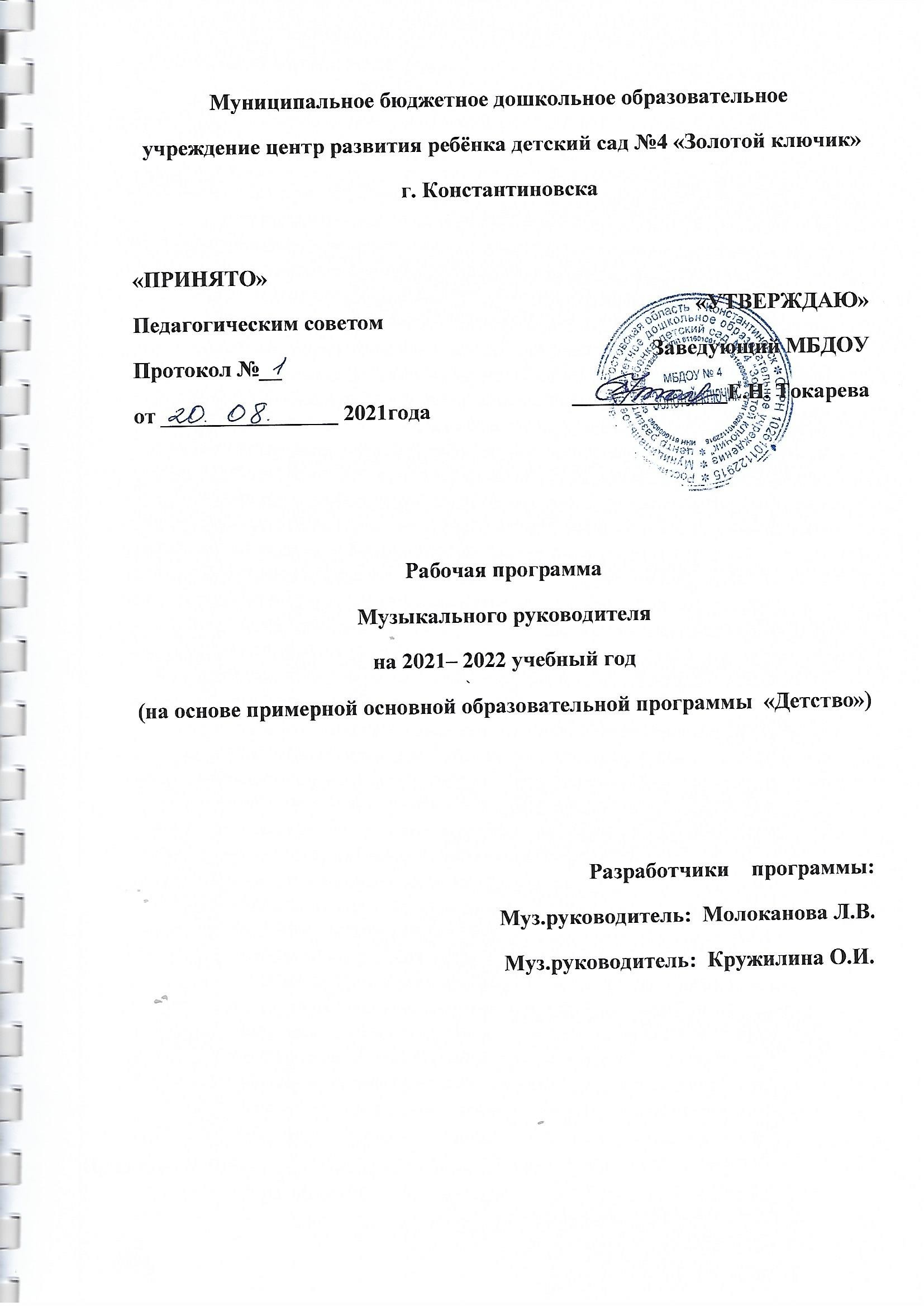 Целевой раздел1.1 Пояснительная запискаСогласно Приказу Министерства образования и науки Российской Федерации (от 17 октября . N . Москва "Об утверждении федерального государственного образовательного стандарта дошкольного образования"    в образовательной области «Художественно – эстетическое развитие») выделена задача реализации самостоятельной творческой музыкальной  деятельности детей. Содержание парциальной программы составлено с учетом принципов и подходов к формированию образовательных программ, отраженных в Федеральном государственном образовательном стандарте дошкольного образования:полноценное проживание ребенком всех этапов детства (младенческого, раннего и дошкольного возраста), обогащение (амплификация) детского развития;построение образовательной деятельности на основе индивидуальных особенностей каждого ребенка, при котором сам ребенок становится активным в выборе содержания своего образования, становится субъектом образования (далее - индивидуализация дошкольного образования);содействие и сотрудничество детей и взрослых, признание ребенка полноценным участником (субъектом) образовательных отношений;поддержка инициативы детей в различных видах деятельности;сотрудничество ДОУ с семьей;приобщение детей к социокультурным нормам, традициям семьи, общества и государства;формирование познавательных интересов и познавательных действий ребенка в художественно-эстетической деятельности;возрастная адекватность дошкольного образования (соответствие условий, требований, методов возрасту и особенностям развития);учет этнокультурной ситуации развития детей.                                                                 Нормативно-правовую основу для разработки рабочей программы составляют:-Образовательная программа дошкольного образовательного учреждения : «Детство»1) - Закон об образовании 2013 - федеральный закон от 29.12.2012 N 273-ФЗ "Об образовании в Российской Федерации";2) - Приказ МОиН РФ  «Об утверждении федерального государственного образовательного стандарта дошкольного образования» от 17 октября . №1155;3) - Приказ Министерства образования и науки Российской Федерации от 30 августа . № 1014 «Об утверждении порядка организации и осуществления образовательной деятельности по основным общеобразовательным программам - образовательным программам дошкольного образования»;-Постановление Главного государственного санитарного врача РФ от 15 мая . N 26"Об утверждении Сан.ПиН 2.4.1.3049-13 "Санитарно-эпидемиологические требования к устройству, содержанию и организации режима работы дошкольных образовательных организаций".Рабочая программа рассчитана на 5 лет обучения: 	1 год –  группа раннего возраста ( с 2 до 3 лет);	2 год – 2 младшая группа (с 3 до 4 лет);	3 год – средняя группа (с 4 до 5 лет); 	4 год – старшая группа (с 5 до 6 лет);	5 год – подготовительная  группа (с 6 до 7 лет).	Предусматривает преемственность музыкального содержания во всех видах музыкальной деятельности.Программа  учитывает требования Федерального Государственного стандарта дошкольного образования ( приказ№1155, от 17.10.2013 г.) в разделе 2, пункт 2.6; раздел 3, пункт 3.3.4; раздел 4,пункт 4.6. 	Музыкальный репертуар, сопровождающий образовательный процесс формируется из различных программных сборников, представленных в списке литературы. Репертуар – является вариативным компонентом программы и может быть изменен, дополнен в связи с календарными событиями и  планом реализации коллективных и индивидуально – ориентированных мероприятий, обеспечивающих удовлетворение образовательных потребностей разных категорий детей.Цель рабочей учебной программы: создание условий для развития музыкально-творческих способностей детей дошкольного возраста средствами музыки, ритмопластики, театрализованной деятельности. 	Задачи: 	- формирование основ музыкальной культуры дошкольников;	- формирование ценностных ориентаций средствами музыкального искусства;	- обеспечение эмоционально-психологического благополучия, охраны и укрепления здоровья детей. 	Рабочая программа по музыке, опираясь на вариативную комплексную программу, предполагает проведение музыкальных  занятий 2 раза в неделю в каждой возрастной группе. Исходя из календарного года (с 1 сентября текущего по 31 мая) количество часов, отведенных на музыкальные занятия, будет равняться 72 часам для каждой возрастной группы. 1.2  Промежуточные результаты освоения  программы образовательной области «Художественно-эстетическое развитие»Музыкальность – комплекс способностей, развиваемых на основе врожденных задатков в музыкальной деятельности, необходимых для успешного ее осуществления. Цель: изучение особенностей проявления у детей музыкальных способностей и формирования элементов музыкальной культуры в процессе проведения диагностики.Форма проведения: групповая и индивидуальная.Оценка уровня развития (по трехбалльной системе): 3 балла – высокий уровень (ребенок самостоятельно справляется с заданием); 2 балла – средний уровень (справляется с заданием при поддержке взрослого); 1 балл – низкий уровень (ребенок не справляется с заданием).   Для индивидуального обследования необходимо заранее подобрать музыкальные произведения и разработать   задания для детей.   При проведении диагностики в условиях музыкальных занятий рекомендуется руководствоваться следующими критериями:2.Содержательный раздел2.1  Основные задачи музыкального развития детей дошкольного возрастаразвитие музыкальности детей, способности эмоционально воспринимать музыкуразвитие  музыкально-художественной деятельности;приобщение к музыкальному искусству;развитие музыкальности детей.Раздел «СЛУШАНИЕ»ознакомление с музыкальными произведениями, их запоминание, накопление музыкальных впечатлений;развитие музыкальных способностей и навыков культурного слушания музыки;развитие способности различать характер песен, инструментальных пьес, средств их выразительности; формирование музыкального вкуса;развитие способности эмоционально воспринимать музыку.Раздел «ПЕНИЕ»формирование у детей певческих умений и навыков;обучение детей исполнению песен на занятиях и в быту, с помощью воспитателя и самостоятельно, с сопровождением и без сопровождения инструмента;развитие музыкального слуха, т.е. различение интонационно точного и неточного пения, звуков по высоте, длительности, слушание себя при пении и исправление своих ошибок;развитие певческого голоса, укрепление и расширение его диапазона.Раздел «МУЗЫКАЛЬНО - РИТМИЧЕСКИЕ ДВИЖЕНИЯ»развитие музыкального восприятия, музыкально-ритмического чувства и в связи с этим ритмичности движений;обучение детей согласованию движений с характером музыкального произведения; наиболее яркими средствами музыкальной выразительности; развитие пространственных и временных ориентировок;обучение детей музыкально-ритмическим умениям и навыкам через игры, пляски и упражнения;развитие художественно-творческих способностей.Раздел «ИГРА НА ДЕТСКИХ МУЗЫКАЛЬНЫХ ИНСТРУМЕНТАХ»совершенствование эстетического восприятия и чувства ребенка,становление и развитие волевых качеств: выдержка, настойчивость, целеустремленность, усидчивость.развитие сосредоточенности, памяти, фантазии, творческих способностей, музыкального вкуса.знакомство с детскими музыкальными инструментами и обучение детей игре на них.развитие координации музыкального мышления и двигательных функций организма.Раздел «ТВОРЧЕСТВО»: песенное, музыкально-игровое, танцевальное,импровизация на детских музыкальных инструментахразвивать способность творческого воображения при восприятии музыки;способствовать активизации фантазии ребенка, развивать стремление к достижению самостоятельно поставленной задачи, к поискам форм для воплощения своего замысла;развивать способность к песенному, музыкально-игровому, танцевальному творчеству, к импровизации на детских музыкальных инструментах.Особенностью  рабочей программы по музыкальному воспитанию и развитию дошкольников является взаимосвязь различных видов художественной деятельности: речевой, музыкальной, песенной, танцевальной, творческо-игровой. Реализация рабочей программы осуществляется через регламентированную и нерегламентированную формы обучения: - различные виды занятий (комплексные, доминантные, тематические, авторские);  - самостоятельная досуговая деятельность (нерегламентированная деятельность).Специально подобранный музыкальный репертуар позволяет обеспечить рациональное сочетание и смену видов музыкальной деятельности, предупредить утомляемость и сохранить активность ребенка на музыкальном занятии. Все занятия строятся в форме сотрудничества, дети становятся активными участниками музыкально-образовательного процесса. Учет качества усвоения программного материала осуществляется внешним контролем со стороны педагога-музыканта  и нормативным способом. В целях проведения коррекционной работы проводится пошаговый  контроль, обладающий обучающим эффектом. 2.2 Содержание работы по музыкальному развитию  детей от 2 до 3летНа третьем году жизни происходит дальнейшее развитие музыкальности, эмоциональной отзывчивости на музыку. Совершенствуется музыкальная память и мышление. Дети помнят и узнают многие музыкальные произведения. Особенно легко дети воспринимают доступные им музыкальные произведения, вплетенные в канву небольшого рассказа. Формируются музыкально – сенсорные способности ребенка, он начинает разбираться в элементарных средствах музыкальной выразительности. В течение третьего года возрастает активность детей в музыкальной деятельности. Малыш получает удовольствие от пения, подпевает концы фраз, поет несложные песенки. Большинство детей поет песню выразительно, напевно, но неточно передают ее мелодию. Успешно проходят движения под музыку, поскольку расширяются двигательные возможности. Любят танцевать под пение взрослых, а также под инструментальную музыку, без атрибутов и с ними. Пляски исполняют, стоя в кругу, в паре, по одному. Двигаться в хороводе им пока еще трудно.Дети способны активно участвовать в музыкально – сюжетных играх. В этом возрасте дети готовы к музыкально – творческим проявлениям как в пении, так и в играх – драматизациях.Содержание работы по музыкальному воспитанию  для детей от 2 до 3 летСодержание образовательной области „Музыка" направлено на достижение цели развития музыкальности детей, способности эмоционально воспринимать музыку, через решение следующих задач: • развитие музыкально художественной деятельности; • приобщение к музыкальному искусству. Развитие музыкально-художественной деятельности, приобщение к музыкальному искусству.Раздел «СЛУШАНИЕ»1.Развивать интерес к музыке, желание слушать народную и классическую музыку, подпевать, выполнять простейшие танцевальные движения. 2.Развивать умение внимательно слушать спокойные и бодрые песни, музыкальные пьесы разного характера, понимать о чем (о ком) поется эмоционально реагировать на содержание.3.Развивать умение различать звуки по высоте (высокое и низкое звучание колокольчика, фортепьяно, металлофона).Раздел «ПЕНИЕ»1.Вызывать активность детей при подпевании и пении.2.Развивать умение подпевать фразы в песне (совместно с воспитателем). 3.Постепенно приучать к сольному пению.Раздел «МУЗЫКАЛЬНО – РИТМИЧЕСКИЕ ДВИЖЕНИЯ»1.Развивать эмоциональность и образность восприятия музыки через движения.2.Продолжать формировать способность воспринимать и воспроизводить движения, показываемые взрослым (хлопать, притопывать ногой, полуприседать, совершать повороты и т. д. и т. п.)3.Формировать умение начинать движение с началом музыки и заканчивать с ее окончанием; передавать образы (птичка летает, зайка прыгает, мишка косолапый идет). 4.Совершенствовать умение выполнять плясовые движения в кругу, врассыпную, менять движения с изменением характера музыки или содержания песни.К концу года дети узнают знакомые мелодии и различает высоту звуков (высокий - низкий); вместе с воспитателем подпевают в песне музыкальные фразы; двигаются в соответствии с характером музыки, начинают движения с первыми звуками музыки; умеют выполнять движения: притопывать ногой, хлопать в ладоши, поворачивать кисти рук; называют музыкальные инструменты: погремушки, бубен, барабан. 2.3  Содержание работы по музыкальному развитию  детей от 3 до 4 лет.На четвертом году жизни интенсивно формируются основы его личности. Ребенок с удовольствием слушает музыку, связанную по содержанию с его родным домом, с образами его любимых мамы, папы, бабушки, дедушки, домашних животных, игрушек, с природным окружением. Продолжается становление музыкального восприятия, Внимание ребенка делается все более произвольным, поэтому он может слушать музыкальное произведение (непродолжительное), до конца. В этом возрасте у малыша уже достаточен объем музыкально – слуховых представлений. Большинство детей помнят, узнают, называют довольно много знакомых музыкальных произведений, что свидетельствует об обогащении музыкальной памяти. Дети различают музыку первичных жанров (песня, танец, марш), а также некоторые разновидности песни (колыбельная, плясовая). Восприятие музыки становится не только более эмоциональным, но и дифференцированным: Дети без труда различают контрастные регистры, темпы, динамические оттенки. Осваивают музыкально -дидактические игры, упражнения. Но пока еще произвольность поведения только формируются, музыкальная деятельность имеет неустойчивый характер. Ребенок по–прежнему не может долго слушать музыку, и продолжительность ее звучания должна быть четко регламентирована. Движения под музыку становятся более координированными. Проявляется умение менять движения в связи со сменой характера музыки. В свободных плясках, как правило, движения остаются однотипными, но выполняются с радостью. Довольно слаба ориентировка в зале, продолжительность игры, танца небольшая. Однако все это не снижает интереса детей и их возможности в овладении движениями под музыку. Этот вид музыкальной деятельности является для них одним из наиболее привлекательных. В этом возрасте ребенок с удовольствием пробует импровизировать на различных музыкальных инструментах и игрушках. Он с любопытством обследует музыкальные инструменты.Содержанием музыкального воспитания детей данного возраста является приобщение детей к разным видам музыкальной деятельности, формирование интереса к музыке, элементарных музыкальных способностей и освоение некоторых исполнительских навыков. Маленький ребёнок воспринимает музыкальное произведение в целом. Постепенно он начинает слышать и вычленять выразительную интонацию, изобразительные моменты, затем дифференцирует части произведения. Исполнительская деятельность у детей данного возраста лишь начинает своё становление. Голосовой аппарат ещё не сформирован, поэтому репертуар должен отличаться доступностью текста и мелодии. Дети проявляют эмоциональную отзывчивость на использование игровых приёмов и доступного материала. Приобщение детей к музыке происходит и в сфере музыкально- ритмической деятельности, посредством доступных и интересных упражнений, музыкальных игр, танцев, хороводов, помогающих ребёнку лучше почувствовать и полюбить музыку. Особое внимание на музыкальных занятиях уделяется игре на детских музыкальных инструментах, где дети открывают для себя мир музыкальных звуков и их отношений, различают красоту звучания различных инструментов. Содержание работы по музыкальному воспитанию для детей от 3 до 4 летЦель музыкального воспитания: воспитывать эмоциональную отзывчивость на музыку; познакомить с музыкальными жанрами: песней, танцем, маршем; способствовать развитию музыкальной памяти, формировать умение узнавать знакомые песни, пьесы; чувствовать характер музыки (веселый, бодрый, спокойный), эмоционально на нее реагировать.Раздел «СЛУШАНИЕ»1.Учить детей слушать музыкальное произведение до конца, понимать характер музыки, узнавать и определять, сколько частей в произведении (одночастная или двухчастная форма); рассказывать, о чем поется в песне. 2.Развивать способность различать звуки по высоте в пределах октавы -септимы, замечать изменение в силе звучания мелодии (громко, тихо). 3.Совершенствовать умение различать звучание музыкальных игрушек, детских музыкальных инструментов (музыкальный молоточек, шарманка, погремушка, барабан, бубен, металлофон и др.).Раздел «ПЕНИЕ»Способствовать развитию певческих навыков: петь без напряжения в диапазоне ре (ми) - ля (си); в одном темпе со всеми, чисто и ясно произносить слова, передавать характер песни (весело, протяжно, ласково).Раздел «ПЕСЕННОЕ ТВОРЧЕСТВО»Учить допевать мелодии колыбельных песен на слог «баю-баю» и веселых мелодий на слог «ля-ля». Формировать навыки сочинительства веселых и грустных мелодий по образцу.Раздел «МУЗЫКАЛЬНО – РИТМИЧЕСКИЕ ДВИЖЕНИЯ»1.Учить двигаться соответственно двухчастной форме музыки и силе ее звучания (громко, тихо); реагировать на начало звучания музыки и ее окончание (самостоятельно начинать и заканчивать движение). 2.Совершенствовать навыки основных движений (ходьба и бег).3.Учить маршировать вместе со всеми и индивидуально, бегать легко, в умеренном и быстром темпе под музыку. 4.Улучшать качество исполнения танцевальных движений: притоптывать попеременно двумя ногами и одной ногой. 5.Развивать умение кружиться в парах, выполнять прямой галоп, двигаться под музыку ритмично и согласно темпу и характеру музыкального произведения (с предметами, игрушками, без них). 6.Способствовать развитию навыков выразительной и эмоциональной передачи игровых и сказочных образов: идет медведь, крадется кошка, бегают мышата, скачет зайка, ходит петушок, клюют зернышки цыплята, летают птички, едут машины, летят самолеты, идет коза рогатая и т.д. 7.Формировать навыки ориентировки в пространстве. 8.Развивать танцевально-игровое творчество.9.Стимулировать самостоятельное выполнение танцевальных движений под плясовые мелодии.10.Активизировать выполнение движений, передающих характер изображаемых животных.Раздел «ИГРА НА ДЕТСКИХ МУЗЫКАЛЬНЫХ ИНСТРУМЕНТАХ» Знакомить детей с некоторыми детскими музыкальными инструментами: дудочкой, металлофоном, колокольчиком, бубном, погремушкой, барабаном, а также их звучанием; способствовать приобретению элементарных навыков игры на детских ударных музыкальных инструментах.На занятиях осуществляется индивидуально-дифференцированный подход с учетом возможностей и особенностей каждого ребенка.К концу года дети могут: • слушать музыкальное произведение до конца, узнавать знакомые песни, различать звуки по высоте (в пределах октавы); • замечать изменения в звучании (тихо - громко); • петь, не отставая и не опережая друг друга; • выполнять танцевальные движения: кружиться в парах, притоптывать попеременно ногами, двигаться под музыку с предметами (флажки, листочки, платочки и т. п.); • различать и называть детские музыкальные инструменты (металлофон, барабан и др.)2.4 . Содержание работы по музыкальному развитию  детей от 4 до 5 лет Определенный слуховой опыт позволяет дошкольнику активно проявлять себя в процессе слушания музыки как вокальной, так и инструментальной. Восприятию музыки продолжает помогать иллюстрации. Ребенок способен запоминать, узнавать называть многие знакомые ему произведения, что свидетельствует о состоявшемся развитии музыкальной памяти. Однако необходимо помнить, что у ребенка еще продолжается процесс развития органа слуха. Барабанная перепонка нежна и легко ранима, окостенение слухового канала и височной кости не закончилось, поэтому музыка не должна быть громкой и продолжительной по звучанию.Ребенок по-прежнему проявляет интерес к пению, любит петь вместе со сверстниками и взрослыми, а также самостоятельно. Осознанно использует в пении средство выразительности: музыкальные (высота звука, динамические оттенки) и внемузыкальные (выразительная мимика). Правильно пропевает мелодии отдельных, небольших фраз песни, контрастные низкие и высокие звуки, соблюдает несложный ритмический рисунок. Певческий диапазон в пределах ре-ля первой октавы. Голосовой аппарат ребенка не сформирован, дыхание слабое и короткое, дикция у многих детей остается нечеткой, но несмотря на это дошкольника можно успешно обучать пению.Продолжается дальнейшее физическое развитие ребенка, он изменятся внешне, становится более стройным, пропорционально сложенным, в области музыкально – ритмических движений у него появляются новые возможности: движения под музыку делаются более легким и ритмичными, удаются довольно сложные движения, качество исполнения движений повышается. Вместе с тем возможности детей этого возраста в музыкально – ритмической деятельности по–прежнему остаются сравнительно небольшими: легкость движений относительна, синхронность движений в паре, в подгруппе вызывает затруднения, выразительность движений не достаточна, длительность игры и пляски не продолжительна. Однако все это не снижает интерес детей и их возможности в освоении музыкальных игр, танцев, хороводов.Ребенок проявляет большой интерес к овладению игрой на детских музыкальных инструментах и игрушках. В этом возрасте дошкольники лучше, чем малыши разбираются в тембровых, звуковысотных, динамических особенностях звучания различных инструментов, могут из сравнивать, выделять из многих других. К этому времени у детей улучшается координации движения руки, обогащается слуховой опыт, поэтому они уже способны воспроизводить на одной пластинке металлофона элементарные ритмические рисунки.В игровой деятельности детей среднего дошкольного возраста появляются ролевые взаимодействия. Они указывают на то, что дошкольники начинают отделять себя от принятой роли. В процессе игры роли могут меняться. Игровые действия начинают выполняться не ради них самих, ради смысла игры. Происходит разделение игровых и реальных взаимодействий детей. Двигательная сфера ребенка характеризуется позитивными изменениями мелкой и крупной моторики. Развиваются ловкость, координация движений. Дети в этом возрасте лучше, чем младшие дошкольники, удерживают равновесие, перешагивают через небольшие преграды. Совершенствуется ориентация в пространстве. Возрастает объем памяти, развивается образное мышление, увеличивается устойчивость внимания. Дети запоминают до 7-8 названий предметов. Начинает складываться произвольное запоминание: дети способны принять задачу на запоминание, помнят поручения взрослых, могут выучить небольшое стихотворение и т.д. Дети могут самостоятельно придумать небольшую сказку на заданную тему. В среднем дошкольном возрасте улучшается произношение звуков и дикция. Речь становится предметом активности детей. Они удачно имитируют голоса животных, интонационно выделяют речь тех или иных персонажей. Интерес вызывают ритмическая структура речи, рифмы. Развивается грамматическая сторона речи. Изменяется содержание общения ребенка и взрослого. Оно выходит за пределы конкретной ситуации, в которой оказывается ребенок. Ведущим становится познавательный мотив. Информация, которую ребенок получает в процессе общения, может быть сложной и трудной для понимания, но она вызывает у него интерес. У детей формируется потребность в уважении со стороны взрослого, для них оказывается чрезвычайно важной его похвала. В среднем дошкольном возрасте благодаря возросшей самостоятельности и накопленному музыкальному опыту ребёнок становится активным участником танцевальной, певческой, инструментальной деятельности. Умение понять характер и настроение музыки вызывает у ребёнка потребность и желание пробовать себя в попытках самостоятельного исполнительства. Содержание работы по музыкальному воспитанию для детей от 4 до 5 лет Дети средней группы уже имеют достаточный музыкальный опыт, благодаря которому начинают активно включаться в разные виды музыкальной деятельности: слушание, пение, музыкально-ритмические движения, игру на музыкальных инструментах и творчество. Занятия являются основной формой обучения. Задания, которые дают детям, более сложные. Они требуют сосредоточенности и осознанности действий, хотя до какой-то степени сохраняется игровой и развлекательный характер обучения. В этом возрасте у ребенка возникают первые эстетические чувства, которые проявляются при восприятии музыки, подпевании, участии в игре или пляске и выражаются в эмоциональном отношении ребенка к тому, что он делает. Поэтому приоритетными задачами являются развитие умения вслушиваться в музыку, запоминать и эмоционально реагировать на нее, связывать движения с музыкой в музыкально-ритмических движениях. Музыкальное развитие детей осуществляется в непосредственно-образовательной деятельности и в повседневной жизни.На занятиях используются коллективные и индивидуальные методы обучения, осуществляется индивидуально-дифференцированный подход с учетом возможностей особенностей каждого ребенка.Задачи в области музыкального восприятия-слушания- интерпретации:- Воспитывать у детей культуру слушания, развивать умение понимать и интерпретировать выразительные средства музыки.- Развивать умение детей общаться и сообщать о себе, своем настроении с помощью музыки.- Развивать у дошкольников музыкальный слух - интонационный, мелодический, гармонический, ладовый; способствовать освоению детьми элементарной музыкальной грамоты.Задачи в области музыкального исполнительства- импровизации- творчества:- Развивать у детей координацию слуха и голоса, способствовать приобретению ими певческих навыков.- Способствовать освоению детьми приемам игры на детских музыкальных инструментах.- Способствовать освоению элементов танца и ритмопластики для создания музыкальных двигательных образов в играх и драматизациях.- Стимулировать желание ребенка самостоятельно заниматься музыкальной деятельностью. К концу года дети могут: • внимательно слушать музыкальное произведение, чувствовать его характер; выражать свои чувства словами, рисунком, движением;• узнавать песни по мелодии; • различать звуки по высоте (в пределах сексты - септимы); • петь протяжно, четко произносить слова; вместе начинать и заканчивать пение; • выполнять движения, отвечающие характеру музыки, самостоятельно меняя их в соответствии с двухчастной формой музыкального произведения; танцевальные движения: пружинка, подскоки, движение парами по кругу, кружение по одному и в парах; движения с предметами (с куклами, игрушками, ленточками);• инсценировать (совместно с воспитателем) песни, хороводы; играть на металлофоне простейшие мелодии. Содержание программы направлено на достижение цели развития музыкальности детей, способности эмоционально воспринимать музыку через решение следующих задач:  • развитие музыкально художественной деятельности;  • приобщение к музыкальному искусству. Раздел «СЛУШАНИЕ»1.Продолжать развивать у детей интерес к музыке, желание слушать ее. 2.Закреплять знания о жанрах в музыке (песня, танец, марш). 3.Обогащать музыкальные впечатления, способствовать дальнейшему развитию основ музыкальной культуры, осознанного отношения к музыке. 4.Формировать навыки культуры слушания музыки (не отвлекаться, слушать произведение до конца). 5.Развивать умение чувствовать характер музыки, узнавать знакомые произведения, высказывать свои впечатления о прослушанном. 6.Формировать умение замечать выразительные средства музыкального произведения (тихо, громко, медленно, быстро и т.д.)Раздел «ПЕНИЕ»1.Формировать навыки выразительного пения, умение петь протяжно подвижно, согласованно. 2.Развивать умение брать дыхание между короткими музыкальными фразами. 3.Побуждать петь мелодию чисто, смягчать концы фраз, четко произносить слова, петь выразительно, передавая характер музыки. 4.Развивать навыки пения с инструментальным сопровождением и без него (с помощью воспитателя). Раздел «ПЕСЕННОЕ ТВОРЧЕСТВО»Побуждать детей самостоятельно сочинять мелодию колыбельной песни, отвечать на музыкальные вопросы («Как тебя зовут?», «Что ты хочешь, кошечка?», «Где ты?»), формировать умение импровизировать мелодии на заданный текст. Раздел «МУЗЫКАЛЬНО – РИТМИЧЕСКИЕ ДВИЖЕНИЯ»1.Продолжать формировать у детей навык ритмичного движения в соответствии с характером музыки, самостоятельно менять движения в соответствии с двух- и трехчастной формой музыки. 2.Совершенствовать танцевальные движения: прямой галоп, пружинка, кружение по одному и в парах.3.Формировать умение двигаться в парах по кругу в танцах и хороводах, ставить ногу на носок и на пятку, ритмично хлопать в ладоши, выполнять простейшие перестроения (из круга врассыпную и обратно), подскоки. 4.Продолжать совершенствовать навыки основных движений (ходьба «торжественная», спокойная, «таинственная»; бег легкий и стремительный). Раздел «РАЗВИТИЕ ТАНЦЕВАЛЬНО – ИГРОВОГО ТВОРЧЕСТВА»1.Способствовать развитию эмоционально-образного исполнения музыкально-игровых упражнений (кружатся листочки, падают снежинки) и сценок, используя мимику и пантомиму (зайка веселый и грустный, хитрая лисичка, сердитый волк и т.д.). 2.Развивать умение инсценировать песни и ставить небольшие музыкальные спектакли. Раздел «ИГРА НА ДЕТСКИХ МУЗЫКАЛЬНЫХ ИНСТРУМЕНТАХ»Формировать умение подыгрывать простейшие мелодии на деревянных ложках, погремушках, барабане, металлофон.2.5.Содержание работы по музыкальному развитию  детей от 5 до 6 летРебенок 5-6лет отличается большой самостоятельностью, стремлением к самовыражению в различных видах художественно-творческой деятельности, у него ярко выражена потребность в общении со сверстниками. К этому возрасту у детей развивается ловкость, точность, координация движений, что в значительной степени расширяет их исполнительские возможности в ритмике. Значительно возрастает активность детей, они очень энергичны, подвижны, эмоциональны. У детей шестого года жизни более совершенна речь: расширяется активный и пассивный словарь. Улучшается звукопроизношение, грамматический строй речи, голос становится звонким и сильным. Эти особенности дают возможность дальнейшего развития певческой деятельности, использования более разнообразного и сложного музыкального репертуара. Интенсивно продолжают развиваться музыкально – сенсорные способности. Дети могут различать выразительные отношения музыкальных звуков, активизируется ладо -высотный слух. Развивается музыкальное мышление, ребенок анализирует и оценивает сложное музыкально произведение, может сравнивать, обобщать. В этом возрасте у детей проявляется стойкое чувство ансамбля. Прежде всего ритмического, они физически и психически готовы осваивать далее игру на ведущем детском музыкальном инструменте, металлофоне, и на других, доступных их возрасту и возможностям.Дети шестого года жизни уже могут распределять роли до начала игры и строить свое поведение, придерживаясь роли. Игровое взаимодействие сопровождается речью, соответствующей и по содержанию, и интонационно взятой роли. Речь, сопровождающая реальные отношения детей, отличается от ролевой речи. Дети начинают осваивать социальные отношения и понимать подчиненность позиций в различных видах деятельности взрослых, одни роли становятся для них более привлекательными, чем другие. В старшем дошкольном возрасте продолжает развиваться образное мышление. Дети группируют объекты по признакам, которые могут изменяться, однако начинают формироваться операции логического сложения и умножения классов. Как показали исследования отечественных психологов, дети старшего дошкольного возраста способны рассуждать и давать адекватные причинные объяснения, если анализируемые отношения не выходят за пределы их наглядного опыта. Развитие воображения в этом возрасте позволяет детям сочинять достаточно оригинальные и последовательно разворачивающиеся истории. Воображение будет активно развиваться лишь при условии проведения специальной работы по его активизации. Развиваются фонематический слух, интонационная выразительность речи при чтении стихов в сюжетно ролевой игре и в повседневной жизни. Однако все перечисленные особенности проявляются индивидуально, и в целом дети шестого года жизни ещё требуют бережного и внимательного отношения: они быстро утомляются, устают от монотонности. Эти возрастные особенности необходимо учитывать при планировании и организации музыкальных образовательных ситуаций. Содержание работы по музыкальному воспитанию для детей от 5 до 6 лет Слушание музыки остается по–прежнему весьма привлекательным для ребенка. Большинство детей к этому времени овладевают культурой слушания. Они помнят, просят повторить самое любимое. Легко различают не только первичный жанр музыки, но и виды музыкальных произведений. Вникают в эмоционально – образное содержание музыки, воспринимают формы произведения, чувствуют смену характера музыки. В этом возрасте у ребенка сформирована потребность в пении. Можно отметить такие положительные особенности пения: голос становится звонче, характерен диапазон в пределах ре– си первой октавы, налаживается вокально – слуховая координация, дети могут петь как напевно, так и отрывисто. Они способны петь на одном дыхании целые фразы песни. Певческая дикция у большинства детей правильная, в то же время голос ребенка остается довольно хрупким, поскольку продолжается формирование вокальных связок. У детей формируется осанка, движения становятся более свободными, выразительными, а в сюжетных играх, танцах – более осмысленными и управляемыми, слаженными и уверенными. Ребенок способен и желает овладевать игровыми навыками и танцевальными движениями, требующие ритмичности и координированности исполнения.Дети имеют достаточный запас игровых и танцевальных умений, для них характерно большое желание участвовать в играх, танцах, упражнениях, этюдах. Большинство детей с удовольствием включаются в творческие игровые ситуации, в свободные пляски; любят придумывать свои танцы на основе знакомых движений. У детей проявляется большое желание заниматься игрой на музыкальных инструментах, в элементарных импровизациях на металлофоне большего успеха дети достигают в использовании таких средств музыкальной выразительности, как динамические оттенки, ритмические особенности, тембровая окраска звука. Музыкальное развитие детей осуществляется в непосредственно образовательной деятельности и в повседневной жизни.На занятиях используются коллективные и индивидуальные методы обучения, осуществляется индивидуально-дифференцированный подход с учетом возможностей и особенностей каждого ребенка. Задачи в области музыкального исполнительства- импровизации- творчества:- Развивать певческие умения детей.- Способствовать освоению детьми умений игрового музицирования.- Стимулировать самостоятельную деятельность детей по импровизации танцев, игр, оркестровок.- Развивать умение сотрудничать в коллективной музыкальной деятельности.На занятиях используются коллективные и индивидуальные методы обучения, осуществляется индивидуально-дифференцированный подход с учетом возможностей и особенностей каждого ребенка.К концу года дети могут: • различать жанры музыкальных произведений (марш, танец, песня) звучание музыкальных инструментов (фортепиано, скрипка); • различать высокие и низкие звуки (в пределах квинты);• петь без напряжения, плавно, легким звуком, отчетливо произносить слова, своевременно начинать и заканчивать песню, петь в сопровождении музыкального инструмента; • ритмично двигаться в соответствии с характером и динамикой музыки; • выполнять танцевальные движения: поочередное выбрасывание ног вперед в прыжке, полуприседание с выставлением ноги на пятку, шаг на всей ступне на месте, с продвижением вперед и в кружении; • самостоятельно инсценировать содержание песен, хороводов действовать, не подражая друг другу;                                                                                                    • играть мелодии на металлофоне по одному и небольшими группами.2.6. Содержание работы по музыкальному развитию для детей от 6 до 7 летПодвижные энергичные дети активны во всех видах музыкально-художественной деятельности. К этому времени у ребят уже имеется большой объем музыкальных и двигательных навыков и происходит их дальнейшее закрепление. Ребенок инициативен и активен как в музыкально – игровом, так и в танцевальном творчестве. Дети могут подгруппой придумать новый танец (в основном из знакомых движений), а также с удовольствием импровизируют в свободных плясках. В этот период у них качественно меняются психофизиологические возможности: голос становится звонким, движения- ещё более координированными, увеличивается объём внимания и памяти, совершенствуется речь. У детей возрастает произвольность поведения, формируется осознанный интерес к музыке, значительно расширяется музыкальный кругозор. Новые качества позволяют реализовывать более сложные задачи музыкального развития детей. Дети этого возраста приобретают более широкий кругозор, достаточный уровень интеллектуального развития и музыкального образования, обладают заметными возможностями, чтобы слушать довольно сложные музыкальные произведения. К этому времени у них имеется значительный объем музыкальных впечатлений, они знают некоторых композиторов, избирательно относятся к музыке, мотивируют свой выбор. Дети способны прослушивать относительно крупные музыкальные произведения, чувствовать их форму, вслушиваться в интонационные ходы и ритмические особенности, осознавать характер музыки. Ребенок способен анализировать музыкальное произведение, сравнивать выделять, обобщать отдельные особенности музыкального языка и речи. У дошкольников достаточно развит психологический механизм восприятия музыки: эмоциональная отзывчивость на музыку, музыкальный слух, память. Музыкальное мышление как обобщенное качество музыкального восприятия, способность к творчеству. Таким образом, у выпускников детского сада большие возможности для дальнейшего приобщения к музыке различных стилей и эпох. В этом возрасте ребенок обладает существенными возможностями для проявления себя в пении, он обладает достаточно окрепшим голосовым аппаратом, хотя голосовые связки не сформированы окончательно. Диапазон у большинства дошкольников в пределах октавы до ( первой)- до (второй). Большинство детей имеют большой запас песен, выделяют любимые, испытывают эстетическое наслаждение при удачном исполнении песни. Дети могут самостоятельно петь подолгу, однако это не всегда желательно. Взрослым необходимо постоянно заботиться об охране детского голоса. В этом возрасте дети достигают кульминации развития движений, в том числе и под музыку – движения делаются легкими, изящными, пластичными. В движении под музыку дети легко ориентируются в композиции игры, в форме исполняемого танца, в характере музыки, а также пластично передают не только изобразительные, но и выразительные особенности музыки. В этом возрасте дети в совершенстве постигают игру на том инструменте, на котором они играют второй – третий год, они могут с удовольствием осваивать пьесы, где необходимо играть на пластинках, расположенных одна за другой. Дети охотно участвуют в выступлении оркестра, с радостью импровизируют на знакомых инструментах, вслушиваясь в мелодию, однако подбирать на слух могут лишь музыкально одаренные. В сюжетно-ролевых играх дети подготовительной к школе группы начинают осваивать сложные взаимодействия людей, отражающие характерные значимые жизненные ситуации, например, свадьбу, рождение ребенка, болезнь, трудоустройство и т. д. Игровые действия детей становятся более сложными, обретают особый смысл, который не всегда открывается взрослому. Игровое пространство усложняется. В нем может быть несколько центров, каждый из которых поддерживает свою сюжетную линию. При этом дети способны отслеживать поведение партнеров по всему игровому пространству и менять свое поведение в зависимости от места в нем. К концу дошкольного возраста ребенок обладает высоким уровнем познавательного и личностного развития, что позволяет ему в дальнейшем успешно учиться в школе. Содержание работы по музыкальному воспитанию для детей от 6 до 7 лет Непосредственно-образовательная деятельность является основной формой обучения. Задания, которые дают детям подготовительной группы, требуют сосредоточенности и осознанности действий, хотя до какой-то степени сохраняется игровой и развлекательный характер обучения. Музыкальное развитие детей осуществляется и на занятиях, и в повседневной жизни. Цель музыкального воспитания: продолжать приобщать детей к музыкальной культуре, воспитывать художественный вкус, сознательное отношение к отечественному музыкальному наследию и современной музыке. Совершенствовать звуковысотный, ритмический, тембровый и динамический слух.Продолжать обогащать музыкальные впечатления детей, вызывать яркий эмоциональный отклик при восприятии музыки разного характера.Способствовать дальнейшему формированию певческого голоса, развитию навыков движения под музыку.Обучать игре на ДМИ.Знакомить с элементарными, музыкальными понятиям.К кону года дети могут:-узнавать мелодию Государственного гимна РФ;-различать жанры музыкальных произведений (марш, танец, песня), звучание музыкальных инструментов (фортепиано, скрипка);-различать части произведения;-внимательно слушать музыку,эмоционально откликаться на выраженные в ней чувства и настроения;-определять общее настроение, характер музыкального произведения в целом и его частей;-выделять отдельные средства выразительности: темп, динамику, тембр, в отдельных случаях – интонационные мелодические особенности музыкальной пьесы;-слушать в музыке изобразительные моменты, соответствующие названию пьесы, узнавать характерные образы;-выражать свои впечатления от музыки в движениях и рисунках;-петь несложные песни в удобном диапазоне, исполняя их выразительно и музыкально, правильно передавая мелодию;-воспроизводить и чисто петь общее направление мелодии и отдельные её отрезки с аккомпанементом;-сохранять правильное положение корпуса при пении, относительно свободно артикулируя, правильно распределяя дыхание;-петь индивидуально и коллективно, с сопровождением и без него;-выразительно и ритмично двигаться в соответствии с разнообразным характером музыки, музыкальными образами;-передавать несложный музыкальный ритмический рисунок;-самостоятельно начинать движение после музыкального вступления; -активно участвовать в выполнении творческих заданий;-выполнять танцевальные движения: шаг с притопом, приставной шаг с приседанием, пружинящий шаг, боковой галоп, переменный шаг; выразительно и ритмично исполнять танцы, движения с предметами;-самостоятельно инсценировать содержание песен, хороводов, действовать, не подражая друг другу;-исполнять сольно и в ансамбле на ударных и звуковысотных детских музыкальных инструментах несложные песни и мелодии.2.7 Календарно-тематическое планирование музыкальных               мероприятий на 2021-2022 учебный год2.8 Интеграция с другими образовательными областями2.9Программно-методический комплекс образовательного процесса3. Организационный раздел3.1 Технологии обучения игровая технология;технология, опирающаяся на познавательный интерес (Л.В. Занков, Д.Б. Эльконин - В.В. Давыдов);технология проблемного обучения;технология сотрудничества (В.Дьяченко, А.Соколов и др.);проектная технология.Игровая технология Концептуальные идеи и принципы:игра – ведущий вид деятельности и форма организации процесса обучения;игровые методы и приёмы - средство побуждения, стимулирования обучающихся к познавательной деятельности;постепенное усложнение правил и содержания игры обеспечивает активность действий;игра как социально-культурное явление реализуется в общении. Через общение она передается, общением она организуется, в общении она функционирует;использование игровых форм занятий ведет к повышению творческого потенциала обучаемых и, таким образом, к более глубокому, осмысленному и быстрому освоению изучаемой дисциплины;цель игры – учебная (усвоение знаний, умений и т.д.). Результат прогнозируется заранее, игра заканчивается, когда результат достигнут;механизмы игровой деятельности опираются на фундаментальные потребности личности в самовыражении, самоутверждении, саморегуляции, самореализации.Технология, опирающаяся  на познавательный интересКонцептуальные идеи и принципы:активный деятельностный способ обучения (удовлетворение познавательной потребности с включением этапов деятельности: целеполагание, планирование и организацию, реализацию целей и анализ результатов деятельности);обучение с учётом закономерностей детского развития;опережающее педагогическое воздействие, стимулирующее личностное развитие (ориентировка на «зону ближайшего развития ребёнка»);ребёнок является полноценным субъектом деятельности.Технология проблемного обученияКонцептуальные идеи и принципы:создание проблемных ситуаций под руководством педагога и активная самостоятельная деятельность обучающихся по их разрешению, в результате чего и осуществляется развитие мыслительных и творческих способностей, овладение знаниями, умениями и навыками;целью проблемной технологии выступает приобретение ЗУН, усвоение способов самостоятельной деятельности, развитие умственных и творческих способностей;проблемное обучение основано на создании проблемной мотивации;проблемные ситуации могут быть различными по уровню проблемности, по содержанию неизвестного, по виду рассогласования информации, по другим методическим особенностям;проблемные методы — это методы, основанные на создании проблемных ситуаций, активной познавательной деятельности учащихся, требующей актуализации знаний, анализа, состоящей в поиске и решении сложных вопросов, умения видеть за отдельными фактами явление, закон.Технология сотрудничества Концептуальные идеи и принципы:позиция взрослого как непосредственного партнера детей, включенного в их деятельность;уникальность партнеров и их принципиальное равенство друг другу, различие и оригинальность точек зрения, ориентация каждого на понимание и активную интерпретация его точки зрения партнером, ожидание ответа и его предвосхищение в собственном высказывании, взаимная дополняемость позиций участников совместной деятельности;неотъемлемой составляющей субъект-субъектного взаимодействия является диалоговое общение, в процессе и результате которого происходит не просто обмен идеями или вещами, а взаиморазвитие всех участников совместной деятельности;диалоговые ситуации возникают в разных формах взаимодействия: педагог - ребенок; ребенок - ребенок; ребенок - средства обучения; ребенок – родители;сотрудничество непосредственно связано с понятием – активность. Заинтересованность со стороны педагога отношением ребёнка к познаваемой действительности, активизирует его познавательную деятельность, стремление подтвердить свои предположения и высказывания в практике;сотрудничество и общение взрослого с детьми, основанное на диалоге - фактор развития дошкольников, поскольку именно в диалоге дети проявляют себя равными, свободными, раскованными, учатся самоорганизации, самодеятельности, самоконтролю.Проектная технологияКонцептуальные идеи и принципы:развитие свободной творческой личности, которое определяется задачами развития и задачами исследовательской деятельности детей, динамичностью предметно-пространственной среды; особые функции взрослого, побуждающего ребёнка обнаруживать проблему, проговаривать противоречия, приведшие к её возникновению, включение ребёнка в обсуждение путей решения поставленной проблемы;способ достижения дидактической цели в проектной технологии осуществляется через детальную разработку проблемы (технологию);интеграция образовательных содержаний и видов деятельности в рамках единого проекта совместная интеллектуально – творческая деятельность; завершение процесса овладения определенной областью практического или теоретического знания, той или иной деятельности, реальным, осязаемым практическим результатом, оформленным тем или иным образом.3.2 Структура занятия по музыкальному развитиюдетей дошкольного возрастаВступительная частьМузыкально-ритмические упражненияЦель – настроить ребенка на занятие и развивать навыки основных и танцевальных движений, которые будут использованы в плясках, танцах, хороводах.Основная частьСлушание музыкиЦель – приучать ребенка вслушиваться в звучание мелодии и аккомпонемента, создающих художественно-музыкальный образ, эмоционально на них реагировать. Подпевание и пениеЦель – развивать вокальные задатки ребенка, учить чисто интонировать мелодию, петь без напряжения в голосе, а также начинать и заканчивать пение вместе с воспитателем.В основную часть занятий включаются и музыкально-дидактические игры, направленные на знакомство с детскими музыкальными инструментами, развитие памяти и воображения, музыкально-сенсорных способностей.Заключительная частьПляска и игра. Цель – доставить эмоциональное наслаждение ребенку, вызвать чувство радости от совершаемых действий, интерес к музыкальным занятиям и желание посещать их.3.3  Регламент непосредственно образовательной деятельности по музыкальному развитию детей3.4 Формы работы по музыкальному развитию детей 2-3 летРаздел «СЛУШАНИЕ»Раздел «ПЕНИЕ»Раздел «МУЗЫКАЛЬНО-РИТМИЧЕСКИЕ ДВИЖЕНИЯ»Раздел «ИГРА НА ДЕТСКИХ МУЗЫКАЛЬНЫХ ИНСТРУМЕНТАХ»3.5 Формы работы по музыкальному развитию детей 2-3 летРаздел «СЛУШАНИЕ»Раздел «ПЕНИЕ»Раздел «МУЗЫКАЛЬНО-РИТМИЧЕСКИЕ ДВИЖЕНИЯ»Раздел «ИГРА НА ДЕТСКИХ МУЗЫКАЛЬНЫХ ИНСТРУМЕНТАХ»Раздел «ТВОРЧЕСТВО»(песенное, музыкально-игровое, танцевальное, импровизация на детских музыкальных инструментах)3.6  Формы работы по музыкальному развитию детей 4-5 летРаздел «СЛУШАНИЕ»Раздел «ПЕНИЕ»Раздел «МУЗЫКАЛЬНО-РИТМИЧЕСКИЕ ДВИЖЕНИЯ»Раздел «ИГРА НА ДЕТСКИХ МУЗЫКАЛЬНЫХ ИНСТРУМЕНТАХ»Раздел «ТВОРЧЕСТВО»(песенное, музыкально-игровое, танцевальное, импровизация на детских музыкальных инструментах)3.7  Формы работы по музыкальному развитию детей 5-6 летРаздел «СЛУШАНИЕ»Раздел «ПЕНИЕ»Раздел «МУЗЫКАЛЬНО-РИТМИЧЕСКИЕ ДВИЖЕНИЯ»Раздел «ИГРА НА ДЕТСКИХ МУЗЫКАЛЬНЫХ ИНСТРУМЕНТАХ»Раздел «ТВОРЧЕСТВО»(песенное, музыкально-игровое, танцевальное, импровизация на детских музыкальных инструментах)3.8  Формы работы по музыкальному развитию детей 6-7 летРаздел «СЛУШАНИЕ»Раздел «ПЕНИЕ»Раздел «МУЗЫКАЛЬНО-РИТМИЧЕСКИЕ ДВИЖЕНИЯ»Раздел «ИГРА НА ДЕТСКИХ МУЗЫКАЛЬНЫХ ИНСТРУМЕНТАХ»Раздел «ТВОРЧЕСТВО»(песенное, музыкально-игровое, танцевальное, импровизация на детских музыкальных инструментах)Приложение 1.КАЛЕНДАРНО-ТЕМАТИЧЕСКИЙ ПЛАН ПО МУЗЫКАЛЬНОМУ РАЗВИТИЮ. Группа  раннего возрастаСентябрь-Октябрь-НоябрьДекабрь-Январь-ФевральМарт-Апрель-Май2 МЛАДШАЯ ГРУППА (3-4 ГОДА)Сентябрь-Октябрь-НоябрьДекабрь-Январь-ФевральМарт-Апрель-МайСРЕДНЯЯ ГРУППАСентябрьОктябрьНоябрьДекабрьЯнварьФевраль Март Апрель МайСТАРШАЯ ГРУППАСентябрьОктябрьНоябрьДекабрьЯнварьФевральМартАпрельМайПОДГОТОВИТЕЛЬНАЯ ГРУППАСентябрьОктябрьНоябрьДекабрьЯнварьФевральМартАпрельМайПриложение 2. ПЛАН РАБОТЫ С ПЕДАГОГИЧЕСКИМ  КОЛЛЕКТИВОМ  ПО вопросам  МУЗЫКАЛЬНОго  развития ДЕТЕЙЛитератураСодержаниеСодержаниеСодержаниеСодержаниеСодержание1.ЦЕЛЕВОЙ РАЗДЕЛЦЕЛЕВОЙ РАЗДЕЛЦЕЛЕВОЙ РАЗДЕЛ21.1Пояснительная записка.                                                                                       Пояснительная записка.                                                                                       21.2Промежуточные результаты освоения программы образовательной   области «Художественно- эстетическое развитие»                                                   Промежуточные результаты освоения программы образовательной   области «Художественно- эстетическое развитие»                                                   32.СОДЕРЖАТЕЛЬНЫЙ РАЗДЕЛ                                                                           СОДЕРЖАТЕЛЬНЫЙ РАЗДЕЛ                                                                           СОДЕРЖАТЕЛЬНЫЙ РАЗДЕЛ                                                                           62.1 Основные задачи музыкального развития детей дошкольного возраста .                                                                                                                          Основные задачи музыкального развития детей дошкольного возраста .                                                                                                                         62.1.1«Слушание».                                                                                              «Слушание».                                                                                              62.1.2.«Пение».                                                                                                      «Пение».                                                                                                      62.1.3.«Музыкально – Ритмические  движения ».                                   «Музыкально – Ритмические  движения ».                                   62.1.4.«Игра на детских музыкальных инструментах».                         «Игра на детских музыкальных инструментах».                         62.1.5«Творчество »: песенное, музыкально-игровое, танцевальное импровизация на детских музыкальных инструментах.                                    «Творчество »: песенное, музыкально-игровое, танцевальное импровизация на детских музыкальных инструментах.                                    72.2Содержание работы по музыкальному развитию детей от 2 до 3 лет.        Содержание работы по музыкальному развитию детей от 2 до 3 лет.        82.3Содержание работы по музыкальному развитию детей от 3 до  4 лет.       Содержание работы по музыкальному развитию детей от 3 до  4 лет.       92.4 Содержание работы по музыкальному развитию детей от 4 до5 лет.           Содержание работы по музыкальному развитию детей от 4 до5 лет.          112.5 Содержание работы по музыкальному развитию детей от 5 до 6 лет.         Содержание работы по музыкальному развитию детей от 5 до 6 лет.        142.6Содержание работы по музыкальному развитию детей от 6 до 7 лет.         Содержание работы по музыкальному развитию детей от 6 до 7 лет.         172.7Календарно- тематическое планирование музыкальных мероприятий на 2021- 2022 год.                                                                                                                         Календарно- тематическое планирование музыкальных мероприятий на 2021- 2022 год.                                                                                                                         192.8Интеграция с другими образовательными областями.                                       Интеграция с другими образовательными областями.                                       202.9Программно-методический комплекс образовательного процесса.              Программно-методический комплекс образовательного процесса.              213.ОРГАНИЗАЦИОННЫЙ РАЗДЕЛ                                                                        ОРГАНИЗАЦИОННЫЙ РАЗДЕЛ                                                                        ОРГАНИЗАЦИОННЫЙ РАЗДЕЛ                                                                        223.1Технологии обучения.                                                                                        Технологии обучения.                                                                                        223.2Структура занятия по музыкальному развитию                                           детей дошкольного возраста.                                                                             Структура занятия по музыкальному развитию                                           детей дошкольного возраста.                                                                             243.1.1.Вступительная часть.                                                                       Вступительная часть.                                                                       243.1.2.Основная часть.                                                                               Основная часть.                                                                               243.1.3.Заключительная часть.                                                                     Заключительная часть.                                                                     243.3Регламент непосредственно образовательной деятельности    музыкальному развитию детей.                                                                                                 Регламент непосредственно образовательной деятельности    музыкальному развитию детей.                                                                                                 243.4Формы работы по музыкальному развитию детей 2-3 лет.                           Формы работы по музыкальному развитию детей 2-3 лет.                           263.5Формы работы по музыкальному развитию детей 3-4 лет.                            Формы работы по музыкальному развитию детей 3-4 лет.                            303.6 Формы работы по музыкальному развитию детей 4-5 лет.                            Формы работы по музыкальному развитию детей 4-5 лет.                           373.7Формы работы по музыкальному развитию детей 5-6 лет.                           Формы работы по музыкальному развитию детей 5-6 лет.                           433.8Формы работы по музыкальному развитию детей 6-7 лет.                           Формы работы по музыкальному развитию детей 6-7 лет.                           52ПриложениеПриложение1Календарно-тематический план по музыкальному развитию.                                                                                                                                                                                                                61ПриложениеПриложение2План работы с педагогическим коллективом по вопросам музыкального развития детей.                                                                                                                       132ЛитератураЛитература134ВозрастВозрастКритерии оценки интегративных качеств Группа раннего возраста Группа раннего возрастаУзнает знакомые мелодии и различает высоту звуков (высокий - низкий).Вместе с воспитателем подпевает в песне музыкальные фразы.Двигается в соответствии с характером музыки, начинает движение с первыми звуками музыки.Умеет выполнять движения: притопывать ногой, хлопать в ладоши, поворачивать кисти рук.Называет музыкальные инструменты: погремушки, бубен.2 младшая группа2 младшая группаСлушает музыкальное произведение до конца. Узнает знакомые песни.Различает звуки по высоте (в пределах октавы). Замечает изменения в звучании (тихо — громко). Поет, не отставая и не опережая других.Умеет выполнять танцевальные движения: кружиться в парах, притопывать попеременно ногами, двигаться под музыку с предметами (флажки, листочки, платочки и т. п.).Различает и называет детские музыкальные инструменты (металлофон, барабан и др.).Средняя группаУзнает песни по мелодии.Различает звуки по высоте (в пределах сексты — септимы).Может петь протяжно, четко произносить слова;вместе с другими детьми—начинать и заканчивать пение.Выполняет движения, отвечающие характеру музыки, самостоятельно меняя их в соответствии с двухчастной формой музыкального произведения.Умеет выполнять танцевальные движения: пружинка, подскоки, движение парами по кругу, кружение по одному и в парах. Может выполнять движения с предметами (с куклами, игрушками, ленточками).Умеет играть на металлофоне простейшие мелодии на одном звуке.Узнает песни по мелодии.Различает звуки по высоте (в пределах сексты — септимы).Может петь протяжно, четко произносить слова;вместе с другими детьми—начинать и заканчивать пение.Выполняет движения, отвечающие характеру музыки, самостоятельно меняя их в соответствии с двухчастной формой музыкального произведения.Умеет выполнять танцевальные движения: пружинка, подскоки, движение парами по кругу, кружение по одному и в парах. Может выполнять движения с предметами (с куклами, игрушками, ленточками).Умеет играть на металлофоне простейшие мелодии на одном звуке.Старшая группаРазличает жанры музыкальных произведений (марш, танец, песня); звучание музыкальных инструментов (фортепиано, скрипка).Различает высокие и низкие звуки (в пределах квинты).Может петь без напряжения, плавно, легким звуком; отчетливо произносить слова, своевременно начинать и заканчивать песню; петь в сопровождении музыкального инструмента.Может ритмично двигаться в соответствии с характером и динамикой музыки.Умеет выполнять танцевальные движения (поочередное выбрасывание ног вперед в прыжке, полуприседание с выставлением ноги на пятку, шаг на всей ступне на месте, с продвижением вперед и в кружении).Самостоятельно инсценирует содержание песен, хороводов; действует, не подражая другим детям.Умеет играть мелодии на металлофоне по одному и в небольшой группе детей.Различает жанры музыкальных произведений (марш, танец, песня); звучание музыкальных инструментов (фортепиано, скрипка).Различает высокие и низкие звуки (в пределах квинты).Может петь без напряжения, плавно, легким звуком; отчетливо произносить слова, своевременно начинать и заканчивать песню; петь в сопровождении музыкального инструмента.Может ритмично двигаться в соответствии с характером и динамикой музыки.Умеет выполнять танцевальные движения (поочередное выбрасывание ног вперед в прыжке, полуприседание с выставлением ноги на пятку, шаг на всей ступне на месте, с продвижением вперед и в кружении).Самостоятельно инсценирует содержание песен, хороводов; действует, не подражая другим детям.Умеет играть мелодии на металлофоне по одному и в небольшой группе детей.Подготовительная  группаУзнает мелодию Государственного гимна РФ.Определяет жанр прослушанного произведения (марш, песня, танец) и инструмент, на котором оно исполняется.Определяет общее настроение, характер музыкального произведения.Различает части музыкального произведения (вступление, заключение, запев, припев).Может петь песни в удобном диапазоне, исполняя их выразительно, правильно передавая мелодию (ускоряя, замедляя, усиливая и ослабляя звучание).Может петь индивидуально и коллективно, с сопровождением и без него.Умеет выразительно и ритмично двигаться в соответствии с разнообразным характером музыки, музыкальными образами; передавать несложный музыкальный ритмический рисунок.Умеет выполнять танцевальные движения (шаг с притопом, приставной шаг с приседанием, пружинящий шаг, боковой галоп, переменный шаг).Инсценирует игровые песни, придумывает варианты образных движений в играх и хороводах.Исполняет сольно и в ансамбле на ударных и звуковысотных детских музыкальных инструментах несложные песни и мелодии.Узнает мелодию Государственного гимна РФ.Определяет жанр прослушанного произведения (марш, песня, танец) и инструмент, на котором оно исполняется.Определяет общее настроение, характер музыкального произведения.Различает части музыкального произведения (вступление, заключение, запев, припев).Может петь песни в удобном диапазоне, исполняя их выразительно, правильно передавая мелодию (ускоряя, замедляя, усиливая и ослабляя звучание).Может петь индивидуально и коллективно, с сопровождением и без него.Умеет выразительно и ритмично двигаться в соответствии с разнообразным характером музыки, музыкальными образами; передавать несложный музыкальный ритмический рисунок.Умеет выполнять танцевальные движения (шаг с притопом, приставной шаг с приседанием, пружинящий шаг, боковой галоп, переменный шаг).Инсценирует игровые песни, придумывает варианты образных движений в играх и хороводах.Исполняет сольно и в ансамбле на ударных и звуковысотных детских музыкальных инструментах несложные песни и мелодии.1 сентября  «День знаний» 10 сентября«Мой родной край» - тема определяется в соответствии с возрастом детей17 сентября «Красавица осень пришла»24 сентября«День воспитателя»1 октября«В мире животных»(+птицы, насекомые)14  октября«Покров Пресвятой Богородицы», «Посвящение в казачата»22 октября«Осенины», «Праздник урожая»29 октября«Казачок»5 ноября«Дружба народов – мир на земле», «День народного единства» 12 ноября«Соблюдаем ПДД» - тема определяется в соответствии с возрастом детей19 ноября«Осень на Дону»25-26 ноября«Праздник любимых мам» 3 декабря«Готовимся к зиме вместе»10 декабря«Зимушка-зима пришла!»17 декабря«Зимние забавы»4-я неделя декабря«Новогодние утренники»21 января«Рождественские колокола»28 января«До свидания, Елочка!!!»4 февраля«Старые добрые сказки»11 февраля«Семейные традиции»18 февраля«Азбука безопасности»24-25 февраля«Защитники Отечества–России верные сыны!»1-я неделя марта«Женский день»11 марта«Широкая масленица»18 марта«Доброта спасет мир»25 марта«Весна. Пробуждение природы»1 апреля«Первое апреля - никому не верю. День смеха.»   12 апреля«День космонавтики»15 апреля«День здоровья»22 апреля «Праздник Светлой Пасхи»29 апреля«Экология. Берегите природу»6 мая«Парад победы»13 мая«Спасибо за великий подвиг»20 мая«Город профессий»4-я неделя мая«До свидания, детский сад. Здравствуй, школа», фестиваль «Улыбка».«Физическое развитие »развитие физических качеств в музыкально-ритмической деятельности, использование музыкальных произведений в качестве музыкального сопровождения различных видов детской деятельности и двигательной активности; сохранение и укрепление физического и психического здоровья детей, формирование представлений о здоровом образе жизни, релаксация;формирование основ безопасности собственной жизнедеятельности в различных видах музыкальной деятельностиразвитие физических качеств в музыкально-ритмической деятельности, использование музыкальных произведений в качестве музыкального сопровождения различных видов детской деятельности и двигательной активности; сохранение и укрепление физического и психического здоровья детей, формирование представлений о здоровом образе жизни, релаксация;формирование основ безопасности собственной жизнедеятельности в различных видах музыкальной деятельности«Познавательное развитие»расширение кругозора детей в области о музыки; сенсорное развитие, формирование целостной картины мира в сфере музыкального искусства, творчества.«Социально-коммуникативное развитие»развитие свободного общения со взрослыми и детьми в области музыки; развитие всех компонентов устной речи в театрализованной деятельности; практическое овладение воспитанниками нормами речи;формирование представлений о музыкальной культуре и музыкальном искусстве;развитие игровой деятельности; формирование  семейной, гражданской принадлежности, патриотических чувств, чувства принадлежности к мировому сообществу.«Художественно- эстетическое развитие»развитие детского творчества, приобщение к различным видам искусства, использование художественных произведений для обогащения содержания занятий по музыкальному развитию детей. Формирование интереса к эстетической стороне окружающей действительности, развитие детского творчества. «Речевое развитие»использование музыкальных произведений с целью усиления эмоционального восприятия детской художественной литературы, развитие артикуляционного аппарата, развитие слухового восприятия; развитие активного словаря.Разделмузыкальной деятельностиУчебно-методический комплекс Учебно-методический комплекс Раздел «СЛУШАНИЕ»1. О.П. Радынова «Музыкальные шедевры». Авторская программа и методические рекомендации. – М., 1999.2. О.П. Радынова. Конспекты занятий и развлечений в 12 частях (2-х томах). – М., 2000.3. О.П. Радынова «Мы слушаем музыку» комплект из 7 аудиокассет.4. Портреты русских и зарубежных композиторов5. Наглядно - иллюстративный материал:   - сюжетные картины;   - пейзажи (времена года);   - комплект «Мир в картинках. Музыкальные инструменты» («Мозаика-синтез»).6. Музыкальный центр.1. О.П. Радынова «Музыкальные шедевры». Авторская программа и методические рекомендации. – М., 1999.2. О.П. Радынова. Конспекты занятий и развлечений в 12 частях (2-х томах). – М., 2000.3. О.П. Радынова «Мы слушаем музыку» комплект из 7 аудиокассет.4. Портреты русских и зарубежных композиторов5. Наглядно - иллюстративный материал:   - сюжетные картины;   - пейзажи (времена года);   - комплект «Мир в картинках. Музыкальные инструменты» («Мозаика-синтез»).6. Музыкальный центр.Младший дошкольный возрастСтарший дошкольный возрастРаздел «ПЕНИЕ» «Птица и птенчики»; «Мишка и мышка»; «Чудесный мешочек»; «Курица и цыплята»; «Петушок большой и маленький»; «Угадай-ка»; «Кто как идет?» «Музыкальное лото «До, ре, ми»; «Лестница»; «Угадай колокольчик»; «Три поросенка»; «На чем играю?»; «Громкая и тихая музыка»; «Узнай какой инструмент» - ладовое чувство «Колпачки»; «Солнышко и тучка»; «Грустно-весело» «Грустно-весело»; «Выполни задание»; «Слушаем внимательно»- чувство ритма«Прогулка»; «Что делают дети»; «Зайцы» «Ритмическое эхо»; «Наше путешествие ; «Определи по ритму»Наглядно-иллюстративный материалНаглядно-иллюстративный материалРаздел «Музыкально-ритмические движения»1. Усова О.В. Методическое пособие «Театр танца» (приложение к программе О.В. Усовой. «Развитие личности ребенка средствами хореографии»), 2000.2. Усова О.В. «Театр танца» комплект из 6 дисков.3. Разноцветные шарфы  4. Разноцветны платочки 5. Карнавальные костюмы: лиса, медведь, волк, заяц, белка, кошка, собака, тигр, сорока, красная шапочка.6. Маски-шапочки: лягушка, волк, лиса, коза, кошка, мышка, заяц, собака, медведь, белка, петух.7. Косынки (желтые, красные)   1. Усова О.В. Методическое пособие «Театр танца» (приложение к программе О.В. Усовой. «Развитие личности ребенка средствами хореографии»), 2000.2. Усова О.В. «Театр танца» комплект из 6 дисков.3. Разноцветные шарфы  4. Разноцветны платочки 5. Карнавальные костюмы: лиса, медведь, волк, заяц, белка, кошка, собака, тигр, сорока, красная шапочка.6. Маски-шапочки: лягушка, волк, лиса, коза, кошка, мышка, заяц, собака, медведь, белка, петух.7. Косынки (желтые, красные)   Раздел «Игра на детских музыкальных инструментах»Детские музыкальные инструменты:1. Неозвученные музыкальные инструменты (шумовой оркестр)2. Ударные инструменты: бубен, барабан, деревянные ложки трещотка, треугольник, колотушка, коробочка,   музыкальные молоточки, колокольчики, металлофон (хроматический), маракас, металлофон (диатонический), ксилофон 3. Духовые инструменты: свистульки, дудочка, губная гармошка4. Струнные инструменты: арфа; цитра. Детские музыкальные инструменты:1. Неозвученные музыкальные инструменты (шумовой оркестр)2. Ударные инструменты: бубен, барабан, деревянные ложки трещотка, треугольник, колотушка, коробочка,   музыкальные молоточки, колокольчики, металлофон (хроматический), маракас, металлофон (диатонический), ксилофон 3. Духовые инструменты: свистульки, дудочка, губная гармошка4. Струнные инструменты: арфа; цитра. Форма музыкальной  деятельности группа раннего возраста группа раннего возраста группа раннего возраста2 ладшая  группа2 ладшая  группа2 ладшая  группаПродолжительностьКоличествоКоличествоПродолжительностьКоличествоКоличествоПродолжительностьв неделюв годПродолжительностьв неделюв годОрганизованная образовательная деятельность эстетической направленности10 мин27215мин272Праздники и развлечения:ДосугиУтренники10-1520-25160320-2525-30160Форма музыкальной  деятельности Средняя группа Средняя группа Средняя группаСтаршая  группаСтаршая  группаСтаршая  группаПродолжительностьКоличествоКоличествоПродолжительностьКоличествоКоличествоПродолжительностьв неделюв годПродолжительностьв неделюв годОрганизованная образовательная деятельность эстетической направленности20 мин27225мин272Праздники и развлечения:ДосугиУтренники25-3030-35160330-3535-40160Форма музыкальной  деятельности Подготовительная  группа Подготовительная  группа Подготовительная  группаПродолжительностьКоличествоКоличествоПродолжительностьв неделюв годОрганизованная образовательная деятельность эстетической направленности30 мин272Праздники и развлечения:ДосугиУтренники35-4040-451603Формы работыФормы работыФормы работыФормы работыРежимные моментыСовместная деятельность педагога с детьмиСамостоятельная деятельность детейСовместная деятельность с семьейФормы организации детейФормы организации детейФормы организации детейФормы организации детейИндивидуальныеПодгрупповыеГрупповыеПодгрупповыеИндивидуальныеИндивидуальныеПодгрупповыеГрупповыеПодгрупповыеИндивидуальныеИспользование музыки:-на утренней гимнастике и в непосредственной образовательной деятельности (область «Физическое развитие»);- в непосредственной образовательной деятельности (область «Художественно-эстетическое развитие» (Музыка);- во время режимных моментов- в других областях: «Познавательное развитие», «Речевое развитие» и др.;- во время  прогулки (в теплое время);- в сюжетно-ролевых играх;- на праздниках и развлеченияхИспользование музыки:- в непосредственной образовательной деятельности;- на праздниках, развлечениях;Музыка в повседневной жизни:-в непосредственной образовательной деятельности (в различных образовательных областях);- в театрализованной деятельности;-при слушании музыкальных произведений в группе;-на прогулке  (подпевание знакомых песен, попевок);-в детских играх, забавах, потешках;- при рассматривании картинок, иллюстраций в детских книгах, репродукций, предметов окружающей действительности;Создание условий для самостоятельной музыкальной деятельности в группе: подбор музыкальных инструментов, музыкальных игрушек, театральных кукол, атрибутов для ряжения, элементов костюмов различных персонажей, ТСО.Экспериментирование со звукомКонсультации для родителейРодительские собранияИндивидуальные беседыСовместные праздники, развлечения в ДОУ (включение родителей в праздники и подготовку к ним)Театрализованная деятельность (концерты родителей для детей, совместные выступления детей и родителей, шумовой оркестр)Открытые просмотры непосредственной образовательной деятельности;Создание наглядно-педагогической пропаганды для родителей (стенды, папки или ширмы-передвижки);Оказание помощи родителям по созданию предметно-музыкальной среды в семье;Посещения детских музыкальных театров;Прослушивание аудиозаписей с просмотром соответствующих картинок, иллюстрацийФормы работыФормы работыФормы работыФормы работыФормы работыФормы работыРежимные моментыСовместная деятельность педагога с детьмиСамостоятельная деятельность детейСамостоятельная деятельность детейСовместная деятельность с семьейСовместная деятельность с семьейФормы организации детейФормы организации детейФормы организации детейФормы организации детейФормы организации детейФормы организации детейИндивидуальныеПодгрупповыеГрупповыеПодгрупповыеИндивидуальныеГрупповыеПодгрупповыеИндивидуальныеИндивидуальныеПодгрупповыеИндивидуальныеПодгрупповыеГрупповыеПодгрупповыеИндивидуальныеИспользование пения:- в непосредственной образовательной деятельности (область «Художественно – эстетическое развитие»(Музыка);- во время режимных моментов- в других областях: «Познавательное развитие», «Речевое развитие» и др.;- во время  прогулки (в   теплое время);- в сюжетно-ролевых играх;-в театрализованной деятельности;- на праздниках и развлеченияхНепосредственная образовательная деятельность;Праздники, развлечения;Музыка в повседневной жизни:-театрализованная деятельность;-подпевание и пение знакомых песенок, попевок во время игр, прогулок в теплую погоду;- подпевание и пение знакомых песенок, попевок при рассматривании картинок, иллюстраций в детских книгах, репродукций, предметов окружающей действительностиНепосредственная образовательная деятельность;Праздники, развлечения;Музыка в повседневной жизни:-театрализованная деятельность;-подпевание и пение знакомых песенок, попевок во время игр, прогулок в теплую погоду;- подпевание и пение знакомых песенок, попевок при рассматривании картинок, иллюстраций в детских книгах, репродукций, предметов окружающей действительностиСоздание условий для самостоятельной музыкальной деятельности в группе: подбор музыкальных инструментов (озвученных и не озвученных), музыкальных игрушек, театральных кукол, атрибутов для ряжения, элементов костюмов различных персонажей. ТСОСоздание условий для самостоятельной музыкальной деятельности в группе: подбор музыкальных инструментов (озвученных и не озвученных), музыкальных игрушек, театральных кукол, атрибутов для ряжения, элементов костюмов различных персонажей. ТСОСовместные праздники, развлечения в ДОУ (включение родителей в праздники и подготовку к ним)Театрализованная деятельность (совместные выступления детей и родителей, совместные театрализованные представления, шумовой оркестр)Открытые просмотры непосредственной образовательной деятельности;Создание наглядно-педагогической пропаганды для родителей (стенды, папки или ширмы-передвижки);Оказание помощи родителям по созданию предметно-музыкальной среды в семье;Прослушивание аудиозаписей с просмотром соответствующих картинок, иллюстраций, совместное подпевание.Формы работыФормы работыФормы работыФормы работыФормы работыРежимные моментыСовместная деятельность педагога с детьмиСамостоятельная деятельность детейСамостоятельная деятельность детейСовместная деятельность с семьейФормы организации детейФормы организации детейФормы организации детейФормы организации детейФормы организации детейИндивидуальныеПодгрупповыеГрупповыеПодгрупповыеИндивидуальныеГрупповыеПодгрупповыеИндивидуальныеИндивидуальныеПодгрупповыеГрупповыеПодгрупповыеИндивидуальныеИспользование музыкально-ритмических движений:- на утренней гимнастике и в непосредственной образовательной деятельности (область «Физическое развитие»);- в непосредственной образовательной деятельности (область «Художественно-эстетическое развитие»(Музыка);- в другой непосредственной образовательной деятельности;- во время  прогулки;- в сюжетно-ролевых играх;- на праздниках и развлеченияхНепосредственная образовательная деятельность;Праздники, развлечения;Музыка в повседневной жизни:-театрализованная деятельность;-игры, хороводыНепосредственная образовательная деятельность;Праздники, развлечения;Музыка в повседневной жизни:-театрализованная деятельность;-игры, хороводыСоздание условий для самостоятельной музыкальной деятельности в группе: подбор музыкальных инструментов, музыкальных игрушек, атрибутов для театрализации, элементов костюмов различных персонажей. ТСОСовместные праздники, развлечения в ДОУ (включение родителей в праздники и подготовку к ним);Театрализованная деятельность (концерты родителей для детей, совместные выступления детей и родителей, совместные театрализованные представления, шумовой оркестр);Открытые просмотры непосредственной образовательной деятельности;Создание наглядно-педагогической пропаганды для родителей (стенды, папки или ширмы-передвижки);Создание музея любимого композитора;Оказание помощи родителям по созданию предметно-музыкальной среды в семье;Посещения детских музыкальных театровФормы работыФормы работыФормы работыФормы работыФормы работыРежимные моментыСовместная деятельность педагога с детьмиСамостоятельная деятельность детейСамостоятельная деятельность детейСовместная деятельность с семьейФормы организации детейФормы организации детейФормы организации детейФормы организации детейФормы организации детейИндивидуальныеПодгрупповыеГрупповыеПодгрупповыеИндивидуальныеГрупповыеПодгрупповыеИндивидуальныеИндивидуальныеПодгрупповыеГрупповыеПодгрупповыеИндивидуальныеИспользование детских музыкальных инструментов:- в непосредственной образовательной деятельности (область «Художественно-эстетическое развитие»(Музыка);- в другой непосредственной образовательной деятельности;- во время  прогулки;- в сюжетно-ролевых играх;- на праздниках и развлеченияхНепосредственная образовательная деятельностьПраздники, развлеченияМузыка в повседневной жизни:-театрализованная деятельность;-игрыНепосредственная образовательная деятельностьПраздники, развлеченияМузыка в повседневной жизни:-театрализованная деятельность;-игрыСоздание условий для самостоятельной музыкальной деятельности в группе: подбор музыкальных инструментов, музыкальных игрушек, макетов инструментов, хорошо иллюстрированных «нотных тетрадей по песенному репертуару», театральных кукол, атрибутов для ряжения, элементов костюмов различных персонажей. Портреты композиторов. ТСОИгра на шумовых музыкальных инструментах; экспериментирование со звуками,Музыкально-дидактические игрыСовместные праздники, развлечения в ДОУ (включение родителей в праздники и подготовку к ним)Театрализованная деятельность (концерты родителей для детей, совместные выступления детей и родителей, совместные театрализованные представления, шумовой оркестр)Открытые просмотры непосредственной образовательной деятельностиСоздание наглядно-педагогической пропаганды для родителей (стенды, папки или ширмы-передвижки)Создание музея любимого композитораОказание помощи родителям по созданию предметно-музыкальной среды в семьеФормы работыФормы работыФормы работыФормы работыФормы работыРежимные моментыСовместная деятельность педагога с детьмиСамостоятельная деятельность детейСамостоятельная деятельность детейСовместная деятельность с семьейФормы организации детейФормы организации детейФормы организации детейФормы организации детейФормы организации детейИндивидуальныеПодгрупповыеГрупповыеПодгрупповыеИндивидуальныеГрупповыеПодгрупповыеИндивидуальныеИндивидуальныеПодгрупповыеГрупповыеПодгрупповыеИндивидуальныеИспользование музыки:-на утренней гимнастике и физкультурных занятиях;- на музыкальных занятиях;- во время умывания- на других занятиях (ознакомление с окружающим миром, развитие речи, изобразительная деятельность)- во время  прогулки (в теплое время)- в сюжетно-ролевых играх- перед дневным сном- при пробуждении- на праздниках и развлеченияхЗанятияПраздники, развлеченияМузыка в повседневной жизни:-Другие занятия-Театрализованная деятельность-Слушание музыкальных сказок,-Просмотр мультфильмов, фрагментов детских музыкальных фильмов- рассматривание картинок, иллюстраций в детских книгах, репродукций, предметов окружающей действительности;Игры-импровизации:- игра-сказка;-  игра-балет;- игра-опера;- игра-карнавал;- игра-фантазия;Двигательно-игровые импровизации (показ пластики образов « Мальвина», «Буратино»,показ  в пластике характеров образов (Весёлый Буратино», «Сердитая Мальвина);Вокально-речевые импровизации:Интонационные этюды(разыгрывание сценок из жизни животных, птиц предметов и явлений);- перевоплощение в персонажей;-исполнение роли за всех персонажей в настольном  театре;ЗанятияПраздники, развлеченияМузыка в повседневной жизни:-Другие занятия-Театрализованная деятельность-Слушание музыкальных сказок,-Просмотр мультфильмов, фрагментов детских музыкальных фильмов- рассматривание картинок, иллюстраций в детских книгах, репродукций, предметов окружающей действительности;Игры-импровизации:- игра-сказка;-  игра-балет;- игра-опера;- игра-карнавал;- игра-фантазия;Двигательно-игровые импровизации (показ пластики образов « Мальвина», «Буратино»,показ  в пластике характеров образов (Весёлый Буратино», «Сердитая Мальвина);Вокально-речевые импровизации:Интонационные этюды(разыгрывание сценок из жизни животных, птиц предметов и явлений);- перевоплощение в персонажей;-исполнение роли за всех персонажей в настольном  театре;Создание условий для самостоятельной музыкальной деятельности в группе: подбор музыкальных инструментов (озвученных и не озвученных), музыкальных игрушек, театральных кукол, атрибутов для ряженья, ТСО.Экспериментирование со звуками, используя музыкальные игрушки и шумовые инструментыИгры в «праздники», «концерт»Консультации для родителейРодительские собранияИндивидуальные беседыСовместные праздники, развлечения в ДОУ (включение родителей в праздники и подготовку к ним)Театрализованная деятельность (концерты родителей для детей, совместные выступления детей и родителей, совместные театрализованные представления, оркестр)Открытые музыкальные занятия для родителейСоздание наглядно-педагогической пропаганды для родителей (стенды, папки или ширмы-передвижки)Оказание помощи родителям по созданию предметно-музыкальной среды в семьеПосещения детских музыкальных театровПрослушивание аудиозаписей с просмотром соответствующих картинок, иллюстрацийФормы работыФормы работыФормы работыФормы работыФормы работыРежимные моментыСовместная деятельность педагога с детьмиСамостоятельная деятельность детейСамостоятельная деятельность детейСовместная деятельность с семьейФормы организации детейФормы организации детейФормы организации детейФормы организации детейФормы организации детейИндивидуальныеПодгрупповыеГрупповыеПодгрупповыеИндивидуальныеГрупповыеПодгрупповыеИндивидуальныеИндивидуальныеПодгрупповыеГрупповыеПодгрупповыеИндивидуальныеИспользование пения:- на музыкальных занятиях;- во время умывания- на других занятиях- во время  прогулки (в теплое время)- в сюжетно-ролевых играх-в театрализованной деятельности- на праздниках и развлеченияхЗанятияПраздники, развлеченияМузыка в повседневной жизни:Театрализованная деятельностьПение знакомых песен во время игр, прогулок в теплую погодуПодпевание и пение знакомых песенок, полёвок при Рассматривании картинок, иллюстраций в детских книгах, репродукций, предметов окружающей действительностиВокально-речевые импровизации:Интонационные этюды (разыгрывание сценок из жизни животных, птиц предметов и явлений);Перевоплощение в персонажей;исполнение роли за всех персонажей в настольном  театре;Игровые ситуации(войти в изображаемую ситуацию и вообразить кукол-марионеток в цирке);Инструментальные импровизацииСюжетосложениеМузыкально -игровые композиции:- игры –приветствия;- игры речевые;- игры с палочками- игры со звучащими жестами- игры-уподобления- игры-настроения- игры-образыИнструментальное музицирование:- танцевальные миниатюрыКомпьютерные музыкально-игровые программыЗанятияПраздники, развлеченияМузыка в повседневной жизни:Театрализованная деятельностьПение знакомых песен во время игр, прогулок в теплую погодуПодпевание и пение знакомых песенок, полёвок при Рассматривании картинок, иллюстраций в детских книгах, репродукций, предметов окружающей действительностиВокально-речевые импровизации:Интонационные этюды (разыгрывание сценок из жизни животных, птиц предметов и явлений);Перевоплощение в персонажей;исполнение роли за всех персонажей в настольном  театре;Игровые ситуации(войти в изображаемую ситуацию и вообразить кукол-марионеток в цирке);Инструментальные импровизацииСюжетосложениеМузыкально -игровые композиции:- игры –приветствия;- игры речевые;- игры с палочками- игры со звучащими жестами- игры-уподобления- игры-настроения- игры-образыИнструментальное музицирование:- танцевальные миниатюрыКомпьютерные музыкально-игровые программыСоздание условий для самостоятельной музыкальной деятельности в группе: подбор музыкальных инструментов (озвученных и не озвученных), музыкальных игрушек, макетов инструментов, театральных кукол, атрибутов для ряженья, элементов костюмов различных персонажей. ТСОСоздание предметной среды, способствующей проявлению у детей:-песенного творчества(сочинение грустных и веселых мелодий),Музыкально-дидактические Импровизация на инструментахМузыкально-дидактические игрыАккомпанемент в пении, танце и др.Детский ансамбль, оркестрИгры в «концерт», «спектакль», «музыкальные занятия», «оркестр», «телевизор».Совместные праздники, развлечения в ДОУ (включение родителей в праздники и подготовку к ним)Театрализованная деятельность (концерты родителей для детей, совместные выступления детей и родителей, совместные театрализованные представления, шумовой оркестр)Открытые музыкальные занятия для родителейСоздание наглядно-педагогической пропаганды для родителей (стенды, папки или ширмы-передвижки)Оказание помощи родителям по созданию предметно-музыкальной среды в семьеПосещения детских музыкальных театровСовместное подпевание и пение знакомых песенок, попёвок при рассматривании картинок, иллюстраций в детских книгах, репродукций, предметов окружающей действительностиФормы работыФормы работыФормы работыФормы работыФормы работыРежимные моментыСовместная деятельность педагога с детьмиСамостоятельная деятельность детейСамостоятельная деятельность детейСовместная деятельность с семьейФормы организации детейФормы организации детейФормы организации детейФормы организации детейФормы организации детейИндивидуальныеПодгрупповыеГрупповыеПодгрупповыеИндивидуальныеГрупповыеПодгрупповыеИндивидуальныеИндивидуальныеПодгрупповыеГрупповыеПодгрупповыеИндивидуальныеИспользование музыкально-ритмических движений:-на утренней гимнастике и физкультурных занятиях;- на музыкальных занятиях;- на других занятиях- во время  прогулки- в сюжетно-ролевых играх- на праздниках и развлеченияхЗанятияПраздники, развлеченияМузыка в повседневной жизни:-Театрализованная деятельность-Игры, хороводы- Празднование дней рождения- Двигательно-игровые импровизации(показ пластики образов « Мальвина», «Буратино»,показ  в пластике характеров образов (Весёлый Буратино», «Сердитая Мальвина);Вокально-речевые импровизации:Интонационные этюды(разыгрывание сценок из жизни животных, птиц предметов и явлений);- перевоплощение в персонажей;-исполнение роли за всех персонажей в настольном  театре;ЗанятияПраздники, развлеченияМузыка в повседневной жизни:-Театрализованная деятельность-Игры, хороводы- Празднование дней рождения- Двигательно-игровые импровизации(показ пластики образов « Мальвина», «Буратино»,показ  в пластике характеров образов (Весёлый Буратино», «Сердитая Мальвина);Вокально-речевые импровизации:Интонационные этюды(разыгрывание сценок из жизни животных, птиц предметов и явлений);- перевоплощение в персонажей;-исполнение роли за всех персонажей в настольном  театре;Создание условий для самостоятельной музыкальной деятельности в группе: подбор музыкальных инструментов, музыкальных игрушек, макетов инструментов, хорошо иллюстрированных «нотных тетрадей по песенному репертуару», атрибутов для театрализации, элементов костюмов различных персонажей, атрибутов для самостоятельного танцевального творчества (ленточки, платочки, косыночки и т.д.). ТСОСоздание для детей игровых творческих ситуаций (сюжетно-ролевая игра), способствующих активизации выполнения движений, передающих характер изображаемых животных.Стимулирование самостоятельного выполнения танцевальных движений под плясовые мелодииСовместные праздники, развлечения в ДОУ (включение родителей в праздники и подготовку к ним)Театрализованная деятельность (концерты родителей для детей, совместные выступления детей и родителей, совместные театрализованные представления, шумовой оркестр)Открытые музыкальные занятия для родителейСоздание наглядно-педагогической пропаганды для родителей (стенды, папки или ширмы-передвижки)Создание музея любимого композитораОказание помощи родителям по созданию предметно-музыкальной среды в семьеПосещения детских музыкальных театровФормы работыФормы работыФормы работыФормы работыФормы работыРежимные моментыСовместная деятельность педагога с детьмиСамостоятельная деятельность детейСамостоятельная деятельность детейСовместная деятельность с семьейФормы организации детейФормы организации детейФормы организации детейФормы организации детейФормы организации детейИндивидуальныеПодгрупповыеГрупповыеПодгрупповыеИндивидуальныеГрупповыеПодгрупповыеИндивидуальныеИндивидуальныеПодгрупповыеГрупповыеПодгрупповыеИндивидуальные- на музыкальных занятиях;- на других занятиях- во время  прогулки- в сюжетно-ролевых играх- на праздниках и развлеченияхЗанятияПраздники, развлеченияМузыка в повседневной жизни:-Театрализованная деятельность-Игры с элементами  аккомпанемента- Празднование дней рождения- Инструментальное музицирование:- танцевальные миниатюрыКомпьютерные музыкально-игровые программыЗанятияПраздники, развлеченияМузыка в повседневной жизни:-Театрализованная деятельность-Игры с элементами  аккомпанемента- Празднование дней рождения- Инструментальное музицирование:- танцевальные миниатюрыКомпьютерные музыкально-игровые программыСоздание условий для самостоятельной музыкальной деятельности в группе: подбор музыкальных инструментов, музыкальных игрушек, макетов инструментов, хорошо иллюстрированных «нотных тетрадей по песенному репертуару», театральных кукол, атрибутов для ряженья, элементов костюмов различных персонажей. ТСОИгра на шумовых музыкальных инструментах; экспериментирование со звуками,Музыкально-дидактические игрыСовместные праздники, развлечения в ДОУ (включение родителей в праздники и подготовку к ним)Театрализованная деятельность (концерты родителей для детей, совместные выступления детей и родителей, совместные театрализованные представления, шумовой оркестр)Открытые музыкальные занятия для родителейСоздание наглядно-педагогической пропаганды для родителей (стенды, папки или ширмы-передвижки)Оказание помощи родителям по созданию предметно-музыкальной среды в семьеПосещения детских музыкальных театровСовместный ансамбль, оркестрФормы работыФормы работыФормы работыФормы работыФормы работыРежимные моментыСовместная деятельность педагога с детьмиСамостоятельная деятельность детейСамостоятельная деятельность детейСовместная деятельность с семьейФормы организации детейФормы организации детейФормы организации детейФормы организации детейФормы организации детейИндивидуальныеПодгрупповыеГрупповыеПодгрупповыеИндивидуальныеГрупповыеПодгрупповыеИндивидуальныеИндивидуальныеПодгрупповыеГрупповыеПодгрупповыеИндивидуальные- на музыкальных занятиях;- на других занятиях- во время  прогулки- в сюжетно-ролевых играх- на праздниках и развлеченияхЗанятияПраздники, развлеченияВ повседневной жизни:-Театрализованная деятельность-Игры- Празднование дней рожденияИгры-импровизации:- игра-сказка;-  игра-балет;- игра-опера;- игра-карнавал;- игра-фантазия;ЗанятияПраздники, развлеченияВ повседневной жизни:-Театрализованная деятельность-Игры- Празднование дней рожденияИгры-импровизации:- игра-сказка;-  игра-балет;- игра-опера;- игра-карнавал;- игра-фантазия;Создание условий для самостоятельной музыкальной деятельности в группе: подбор музыкальных инструментов (озвученных и не озвученных), музыкальных игрушек, театральных кукол, атрибутов для ряженья, ТСО.Экспериментирование со звуками, используя музыкальные игрушки и шумовые инструментыИгры в «праздники», «концерт»Создание предметной среды, способствующей проявлению у детей песенного, игрового творчества, музицированияМузыкально-дидактические игрыСовместные праздники, развлечения в ДОУ (включение родителей в праздники и подготовку к ним)Театрализованная деятельность (концерты родителей для детей, совместные выступления детей и родителей, совместные театрализованные представления, шумовой оркестр)Открытые музыкальные занятия для родителейСоздание наглядно-педагогической пропаганды для родителей (стенды, папки или ширмы-передвижки)Оказание помощи родителям по созданию предметно-музыкальной среды в семьеПосещения детских музыкальных театровФормы работыФормы работыФормы работыФормы работыФормы работыРежимные моментыСовместная деятельность педагога с детьмиСамостоятельная деятельность детейСамостоятельная деятельность детейСовместная деятельность с семьейФормы организации детейФормы организации детейФормы организации детейФормы организации детейФормы организации детейИндивидуальныеПодгрупповыеГрупповыеПодгрупповыеИндивидуальныеГрупповыеПодгрупповыеИндивидуальныеИндивидуальныеПодгрупповыеГрупповыеПодгрупповыеИндивидуальныеИспользование музыки:-на утренней гимнастике и физкультурных занятиях;- на музыкальных занятиях;- во время умывания- на других занятиях (ознакомление с окружающим миром, развитие речи, изобразительная деятельность)- во время  прогулки (в теплое время)- в сюжетно-ролевых играх- перед дневным сном- при пробуждении- на праздниках и развлеченияхЗанятияПраздники, развлеченияМузыка в повседневной жизни:Другие занятияТеатрализованная деятельностьСлушание музыкальных сказок, -Просмотр мультфильмов, фрагментов детских музыкальных фильмовРассматривание картинок, иллюстраций в детских книгах, репродукций, предметов окружающей действительности;Рассматривание портретов композиторовЗанятияПраздники, развлеченияМузыка в повседневной жизни:Другие занятияТеатрализованная деятельностьСлушание музыкальных сказок, -Просмотр мультфильмов, фрагментов детских музыкальных фильмовРассматривание картинок, иллюстраций в детских книгах, репродукций, предметов окружающей действительности;Рассматривание портретов композиторовСоздание условий для самостоятельной музыкальной деятельности в группе: подбор музыкальных инструментов (озвученных и не озвученных), музыкальных игрушек, театральных кукол, атрибутов, элементов костюмов для театрализованной деятельности. ТСОИгры в «праздники», «концерт», «оркестр»Консультации для родителейРодительские собранияИндивидуальные беседыСовместные праздники, развлечения в ДОУ (включение родителей в праздники и подготовку к ним)Театрализованная деятельность (концерты родителей для детей, совместные выступления детей и родителей, совместные театрализованные представления, оркестр)Открытые музыкальные занятия для родителейСоздание наглядно-педагогической пропаганды для родителей (стенды, папки или ширмы-передвижки)Оказание помощи родителям по созданию предметно-музыкальной среды в семьеПосещения детских музыкальных театров, экскурсииПрослушивание аудиозаписей с просмотром соответствующих иллюстраций, репродукций картин, портретов композиторовФормы работыФормы работыФормы работыФормы работыФормы работыРежимные моментыСовместная деятельность педагога с детьмиСамостоятельная деятельность детейСамостоятельная деятельность детейСовместная деятельность с семьейФормы организации детейФормы организации детейФормы организации детейФормы организации детейФормы организации детейИндивидуальныеПодгрупповыеГрупповыеПодгрупповыеИндивидуальныеГрупповыеПодгрупповыеИндивидуальныеИндивидуальныеПодгрупповыеГрупповыеПодгрупповыеИндивидуальныеИспользование пения:- на музыкальных занятиях;- на других занятиях- во время  прогулки (в теплое время)- в сюжетно-ролевых играх-в театрализованной деятельности- на праздниках и развлеченияхЗанятияПраздники, развлеченияМузыка в повседневной жизни:Театрализованная деятельностьПение знакомых песен во время игр, прогулок в теплую погодуПодпевание и пение знакомых песен при рассматривании иллюстраций в детских книгах, репродукций, предметов окружающей действительностиЗанятияПраздники, развлеченияМузыка в повседневной жизни:Театрализованная деятельностьПение знакомых песен во время игр, прогулок в теплую погодуПодпевание и пение знакомых песен при рассматривании иллюстраций в детских книгах, репродукций, предметов окружающей действительностиСоздание условий для самостоятельной музыкальной деятельности в группе: подбор музыкальных инструментов (озвученных и не озвученных), музыкальных игрушек, макетов инструментов, хорошо иллюстрированных «нотных тетрадей по песенному репертуару», театральных кукол, атрибутов и элементов костюмов различных персонажей. Портреты композиторов. ТСОСоздание для детей игровых творческих ситуаций (сюжетно-ролевая игра), способствующих сочинению мелодий марша, мелодий на заданный текст.Игры в «музыкальные занятия», «концерты для кукол», «семью»,  где дети исполняют известные им песниМузыкально-дидактические игрыСовместные праздники, развлечения в ДОУ (включение родителей в праздники и подготовку к ним)Театрализованная деятельность (концерты родителей для детей, совместные выступления детей и родителей, совместные театрализованные представления, шумовой оркестр)Открытые музыкальные занятия для родителейСоздание наглядно-педагогической пропаганды для родителей (стенды, папки или ширмы-передвижки)Оказание помощи родителям по созданию предметно-музыкальной среды в семьеПосещения детских музыкальных театровСовместное подпевание и пение знакомых песен при рассматривании иллюстраций в детских книгах, репродукций, предметов окружающей действительностиСоздание совместных песенниковФормы работыФормы работыФормы работыФормы работыФормы работыРежимные моментыСовместная деятельность педагога с детьмиСамостоятельная деятельность детейСамостоятельная деятельность детейСовместная деятельность с семьейФормы организации детейФормы организации детейФормы организации детейФормы организации детейФормы организации детейИндивидуальныеПодгрупповыеГрупповыеПодгрупповыеИндивидуальныеГрупповыеПодгрупповыеИндивидуальныеИндивидуальныеПодгрупповыеГрупповыеПодгрупповыеИндивидуальныеИспользование музыкально-ритмических движений:-на утренней гимнастике и физкультурных занятиях;- на музыкальных занятиях;- на других занятиях- во время  прогулки- в сюжетно-ролевых играх- на праздниках и развлеченияхЗанятияПраздники, развлеченияМузыка в повседневной жизниТеатрализованная деятельностьМузыкальные игры, хороводы с пением-Празднование дней рожденияЗанятияПраздники, развлеченияМузыка в повседневной жизниТеатрализованная деятельностьМузыкальные игры, хороводы с пением-Празднование дней рожденияСоздание условий для самостоятельной музыкальной деятельности в группе:-подбор музыкальных инструментов, музыкальных игрушек, макетов инструментов, хорошо иллюстрированных «нотных тетрадей по песенному репертуару», атрибутов для музыкально-игровых упражнений. Портреты композиторов. ТСО-подбор элементов костюмов различных персонажей для инсценирования песен, музыкальных игр и постановок небольших музыкальных спектаклейИмпровизация танцевальных движений в образах животных,Концерты-импровизацииСовместные праздники, развлечения в ДОУ (включение родителей в праздники и подготовку к ним)Театрализованная деятельность (концерты родителей для детей, совместные выступления детей и родителей, совместные театрализованные представления, шумовой оркестр)Открытые музыкальные занятия для родителейСоздание наглядно-педагогической пропаганды для родителей (стенды, папки или ширмы-передвижки)Создание музея любимого композитораОказание помощи родителям по созданию предметно-музыкальной среды в семьеПосещения детских музыкальных театровСоздание фонотеки, видеотеки с любимыми танцами детейФормы работыФормы работыФормы работыФормы работыФормы работыРежимные моментыСовместная деятельность педагога с детьмиСамостоятельная деятельность детейСамостоятельная деятельность детейСовместная деятельность с семьейФормы организации детейФормы организации детейФормы организации детейФормы организации детейФормы организации детейИндивидуальныеПодгрупповыеГрупповыеПодгрупповыеИндивидуальныеГрупповыеПодгрупповыеИндивидуальныеИндивидуальныеПодгрупповыеГрупповыеПодгрупповыеИндивидуальные- на музыкальных занятиях;- на других занятиях- во время  прогулки- в сюжетно-ролевых играх- на праздниках и развлеченияхЗанятияПраздники, развлеченияМузыка в повседневной жизни:Театрализованная деятельностьИгры с элементами  аккомпанементаПразднование дней рожденияЗанятияПраздники, развлеченияМузыка в повседневной жизни:Театрализованная деятельностьИгры с элементами  аккомпанементаПразднование дней рожденияСоздание условий для самостоятельной музыкальной деятельности в группе: подбор музыкальных инструментов, музыкальных игрушек, макетов инструментов, хорошо иллюстрированных «нотных тетрадей по песенному репертуару», театральных кукол, атрибутов и элементов костюмов для театрализации. Портреты композиторов. ТСОИгра на шумовых музыкальных инструментах; экспериментирование со звуками,Игра на знакомых музыкальных инструментахМузыкально-дидактические игрыИгры-драматизацииИгра в «концерт», «музыкальные занятия», «оркестр»Совместные праздники, развлечения в ДОУ (включение родителей в праздники и подготовку к ним)Театрализованная деятельность (концерты родителей для детей, совместные выступления детей и родителей, совместные театрализованные представления, шумовой оркестр)Открытые музыкальные занятия для родителейСоздание наглядно-педагогической пропаганды для родителей (стенды, папки или ширмы-передвижки)Создание музея любимого композитораОказание помощи родителям по созданию предметно-музыкальной среды в семьеПосещения детских музыкальных театровСовместный ансамбль, оркестрФормы работыФормы работыФормы работыФормы работыФормы работыРежимные моментыСовместная деятельность педагога с детьмиСамостоятельная деятельность детейСамостоятельная деятельность детейСовместная деятельность с семьейФормы организации детейФормы организации детейФормы организации детейФормы организации детейФормы организации детейИндивидуальныеПодгрупповыеГрупповыеПодгрупповыеИндивидуальныеГрупповыеПодгрупповыеИндивидуальныеИндивидуальныеПодгрупповыеГрупповыеПодгрупповыеИндивидуальные- на музыкальных занятиях;- на других занятиях- во время  прогулки- в сюжетно-ролевых играх- на праздниках и развлеченияхЗанятияПраздники, развлеченияВ повседневной жизниТеатрализованная деятельностьИгрыПразднование дней рожденияЗанятияПраздники, развлеченияВ повседневной жизниТеатрализованная деятельностьИгрыПразднование дней рожденияСоздание условий для самостоятельной музыкальной деятельности в группе: подбор музыкальных инструментов (озвученных и неозвученных), музыкальных игрушек, театральных кукол, атрибутов для ряжения, ТСО.Экспериментирование со звуками, используя музыкальные игрушки и шумовые инструментыИгры в «праздники», «концерт»Создание предметной среды, способствующей проявлению у детей песенного, игрового творчества, музицированияМузыкально-дидактические игрыСовместные праздники, развлечения в ДОУ (включение родителей в праздники и подготовку к ним)Театрализованная деятельность (концерты родителей для детей, совместные выступления детей и родителей, совместные театрализованные представления, шумовой оркестр)Открытые музыкальные занятия для родителейСоздание наглядно-педагогической пропаганды для родителей (стенды, папки или ширмы-передвижки)Оказание помощи родителям по созданию предметно-музыкальной среды в семьеПосещения детских музыкальных театровФормы работыФормы работыФормы работыФормы работыФормы работыРежимные моментыСовместная деятельность педагога с детьмиСамостоятельная деятельность детейСамостоятельная деятельность детейСовместная деятельность с семьейФормы организации детейФормы организации детейФормы организации детейФормы организации детейФормы организации детейИндивидуальныеПодгрупповыеГрупповыеПодгрупповыеИндивидуальныеГрупповыеПодгрупповыеИндивидуальныеИндивидуальныеПодгрупповыеГрупповыеПодгрупповыеИндивидуальныеИспользование музыки:- на утренней гимнастике и в непосредственной образовательной деятельности (область «Физическое развитие»);- в непосредственной образовательной деятельности (область «Художественно-эстетическое развитие»(Музыка);- во время умывания;- в другой непосредственной образовательной деятельности (области «Познавательное развитие», «Речевое развитие»,  и др.);- во время  прогулки (в теплое время);Использование музыки:- в непосредственной образовательной деятельности;- на праздниках, развлечениях;Музыка в повседневной жизни:-в непосредственной образовательной деятельности (в различных образовательных областях);- в театрализованной деятельности;-при слушании музыкальных сказок;- просмотр мультфильмов, фрагментов детских музыкальных фильмов;- при рассматривании картинок, иллюстраций в детских книгах, репродукций, предметов окружающей действительности;- при рассматривании портретов композиторов.Использование музыки:- в непосредственной образовательной деятельности;- на праздниках, развлечениях;Музыка в повседневной жизни:-в непосредственной образовательной деятельности (в различных образовательных областях);- в театрализованной деятельности;-при слушании музыкальных сказок;- просмотр мультфильмов, фрагментов детских музыкальных фильмов;- при рассматривании картинок, иллюстраций в детских книгах, репродукций, предметов окружающей действительности;- при рассматривании портретов композиторов.Создание условий для самостоятельной музыкальной деятельности в группе: подбор музыкальных инструментов (озвученных и не озвученных), музыкальных игрушек, театральных кукол, атрибутов, элементов костюмов для театрализованной деятельности.Игры в «праздники», «концерт», «оркестр», «музыкальные занятия»Консультации для родителейРодительские собранияИндивидуальные беседыСовместные праздники, развлечения в ДОУ (включение родителей в праздники и подготовку к ним)Театрализованная деятельность (совместные выступления детей и родителей, совместные театрализованные представления, оркестр);Открытые просмотры непосредственной образовательной деятельности;Создание наглядно-педагогической пропаганды для родителей (стенды, папки или ширмы-передвижки);Оказание помощи родителям по созданию предметно-музыкальной среды в семье;Прослушивание аудиозаписей с просмотром соответствующих иллюстраций, репродукций картин, портретов композиторовФормы работыФормы работыФормы работыФормы работыФормы работыРежимные моментыСовместная деятельность педагога с детьмиСамостоятельная деятельность детейСамостоятельная деятельность детейСовместная деятельность с семьейФормы организации детейФормы организации детейФормы организации детейФормы организации детейФормы организации детейИндивидуальныеПодгрупповыеГрупповыеПодгрупповыеИндивидуальныеГрупповыеПодгрупповыеИндивидуальныеИндивидуальныеПодгрупповыеГрупповыеПодгрупповыеИндивидуальныеИспользование пения:- в непосредственной образовательной деятельности (область «Художественно-эстетическое развитие»(Музыка);- в другой непосредственной образовательной деятельности (области «Познавательное развитие», «Речевое развитие»,  и др.);- во время  прогулки (в теплое время);- в сюжетно-ролевых играх;-в театрализованной деятельности;- на праздниках и развлеченияхНепосредственная образовательная деятельность;Праздники, развлечения;Музыка в повседневной жизни:-театрализованная деятельность;-пение знакомых песен во время игр, прогулок в теплую погоду;- пение знакомых песен при рассматривании иллюстраций в детских книгах, репродукций, предметов окружающей действительностиНепосредственная образовательная деятельность;Праздники, развлечения;Музыка в повседневной жизни:-театрализованная деятельность;-пение знакомых песен во время игр, прогулок в теплую погоду;- пение знакомых песен при рассматривании иллюстраций в детских книгах, репродукций, предметов окружающей действительностиСоздание условий для самостоятельной музыкальной деятельности в группе: подбор музыкальных инструментов, иллюстраций знакомых песен, музыкальных игрушек, макетов инструментов, театральных кукол, атрибутов для театрализации, элементов костюмов различных персонажей. Портреты композиторов. ТСО;Создание для детей игровых творческих ситуаций (сюжетно-ролевая игра), способствующих сочинению мелодий разного характера (ласковая колыбельная, задорный или бодрый марш, плавный вальс, веселая плясовая);Игры в «кукольный театр», «спектакль» с импровизацией;Музыкально-дидактические игры;Пение знакомых песен при рассматривании иллюстраций в детских книгах, репродукций, портретов композиторов, предметов окружающей действительностиСовместные праздники, развлечения в ДОУ;Театрализованная деятельность (совместные выступления детей и родителей, совместные театрализованные представления, шумовой оркестр);Открытые просмотры непосредственной образовательной деятельности;Создание наглядно-педагогической пропаганды для родителей (стенды, папки или ширмы-передвижки);Создание музея любимого композитора;Оказание помощи родителям по созданию предметно-музыкальной среды в семье;Совместное пение знакомых песен при рассматривании иллюстраций, репродукций, портретов композиторов, предметов окружающей действительности;Создание совместных песенниковФормы работыФормы работыФормы работыФормы работыФормы работыРежимные моментыСовместная деятельность педагога с детьмиСамостоятельная деятельность детейСамостоятельная деятельность детейСовместная деятельность с семьейФормы организации детейФормы организации детейФормы организации детейФормы организации детейФормы организации детейИндивидуальныеПодгрупповыеГрупповыеПодгрупповыеИндивидуальныеГрупповыеПодгрупповыеИндивидуальныеИндивидуальныеПодгрупповыеГрупповыеПодгрупповыеИндивидуальныеИспользование музыкально-ритмических движений:- на утренней гимнастике и в непосредственной образовательной деятельности (область «Физическое развитие»);- в непосредственной образовательной деятельности (область «Художественно-эстетическое развитие»(Музыка);- в другой непосредственной образовательной деятельности;- во время  прогулки;- в сюжетно-ролевых играх;- на праздниках и развлеченияхНепосредственная образовательная деятельностьПраздники, развлеченияМузыка в повседневной жизни:-театрализованная деятельность;-музыкальные игры, хороводы с пением;-инсценирование песен;-формирование танцевального творчества;-импровизация образов сказочных животных и птиц;- празднование дней рожденияНепосредственная образовательная деятельностьПраздники, развлеченияМузыка в повседневной жизни:-театрализованная деятельность;-музыкальные игры, хороводы с пением;-инсценирование песен;-формирование танцевального творчества;-импровизация образов сказочных животных и птиц;- празднование дней рожденияСоздание условий для самостоятельной музыкальной деятельности в группе:-подбор музыкальных инструментов, музыкальных игрушек, макетов инструментов, хорошо иллюстрированных «нотных тетрадей по песенному репертуару», атрибутов для музыкально-игровых упражнений,-подбор элементов костюмов различных персонажей для инсценирования песен, музыкальных игр и постановок небольших музыкальных спектаклей. Портреты композиторов. ТСОСоздание для детей игровых творческих ситуаций (сюжетно-ролевая игра), способствующих импровизации движений разных персонажей под музыку соответствующего характераПридумывание простейших танцевальных движенийИнсценирование содержания песен, хороводовСоставление композиций танцаСовместные праздники, развлечения в ДОУ (включение родителей в праздники и подготовку к ним)Театрализованная деятельность (концерты родителей для детей, совместные выступления детей и родителей, совместные театрализованные представления, шумовой оркестр)Открытые просмотры непосредственной образовательной деятельностиСоздание наглядно-педагогической пропаганды для родителей (стенды, папки или ширмы-передвижки)Создание музея любимого композитораОказание помощи родителям по созданию предметно-музыкальной среды в семьеСоздание фонотеки, видеотеки с любимыми танцами детейФормы работыФормы работыФормы работыФормы работыФормы работыРежимные моментыСовместная деятельность педагога с детьмиСамостоятельная деятельность детейСамостоятельная деятельность детейСовместная деятельность с семьейФормы организации детейФормы организации детейФормы организации детейФормы организации детейФормы организации детейИндивидуальныеПодгрупповыеГрупповыеПодгрупповыеИндивидуальныеГрупповыеПодгрупповыеИндивидуальныеИндивидуальныеПодгрупповыеГрупповыеПодгрупповыеИндивидуальныеИспользование детских музыкальных инструментов:- в непосредственной образовательной деятельности (область «Художественно-эстетическое развитие»(Музыка);- в другой непосредственной образовательной деятельности;- во время  прогулки;- в сюжетно-ролевых играх;- на праздниках и развлеченияхНепосредственная образовательная деятельностьПраздники, развлеченияМузыка в повседневной жизни:-театрализованная деятельность;-игры с элементами  аккомпанемента;- празднование дней рожденияНепосредственная образовательная деятельностьПраздники, развлеченияМузыка в повседневной жизни:-театрализованная деятельность;-игры с элементами  аккомпанемента;- празднование дней рожденияСоздание условий для самостоятельной музыкальной деятельности в группе: подбор музыкальных инструментов, музыкальных игрушек, макетов инструментов, театральных кукол, атрибутов и элементов костюмов для театрализации. Портреты композиторов. ТСОСоздание для детей игровых творческих ситуаций (сюжетно-ролевая игра), способствующих импровизации в музицированииМузыкально-дидактические игрыИгры-драматизацииАккомпанемент в пении, танце и др.Детский ансамбль, оркестр.Игра в «концерт», «музыкальные занятия»Совместные праздники, развлечения в ДОУ (включение родителей в праздники и подготовку к ним)Театрализованная деятельность (совместные выступления детей и родителей, совместные театрализованные представления, шумовой оркестр)Открытые просмотры непосредственной образовательной деятельностиСоздание наглядно-педагогической пропаганды для родителей (стенды, папки или ширмы-передвижки)Создание музея любимого композитораОказание помощи родителям по созданию предметно-музыкальной среды в семьеСовместный ансамбль, оркестрРежимные моментыСовместная деятельность педагога с детьмиСамостоятельная деятельность детейСовместная деятельность с семьейИндивидуальныеПодгрупповыеГрупповыеПодгрупповыеИндивидуальныеИндивидуальныеПодгрупповыеГрупповыеПодгрупповыеИндивидуальныеВ непосредственной образовательной деятельности (область «Художественно-эстетическое развитие»(Музыка);В другой               непосредственной образовательной деятельности;Во время  прогулки;В сюжетно-ролевых играх;На праздниках и развлеченияхНепосредственная образовательная деятельностьПраздники, развлеченияВ повседневной жизни:-театрализованная деятельность;-игры;- празднование дней рожденияСоздание условий для самостоятельной музыкальной деятельности в группе: подбор музыкальных инструментов, музыкальных игрушек, макетов инструментов, театральных кукол, атрибутов и элементов костюмов для театрализации. Портреты композиторов. ТСОСоздание для детей игровых творческих ситуаций (сюжетно-ролевая игра), способствующих импровизации в пении, движении, музицированииПридумывание мелодий на заданные и собственные словаПридумывание простейших танцевальных движенийИнсценирование содержания песен, хороводовСоставление композиций танцаИмпровизация на инструментахМузыкально-дидактические игрыИгры-драматизацииАккомпанемент в пении, танце и др.Детский ансамбль, оркестрИгра в «концерт», «музыкальные занятия»Совместные праздники, развлечения в ДОУ (включение родителей в праздники и подготовку к ним)Театрализованная деятельность (концерты родителей для детей, совместные выступления детей и родителей, совместные театрализованные представления, шумовой оркестр)Открытые просмотры непосредственной образовательной деятельностиСоздание наглядно-педагогической пропаганды для родителей (стенды, папки или ширмы-передвижки)Оказание помощи родителям по созданию предметно-музыкальной среды в семьеФормы работыФормы работыФормы работыФормы работыРежимные моментыСовместная деятельность педагога с детьмиСамостоятельная деятельность детейСовместная деятельность с семьейФормы организации детейФормы организации детейФормы организации детейФормы организации детейИндивидуальныеПодгрупповыеГрупповыеПодгрупповыеИндивидуальныеИндивидуальныеПодгрупповыеГрупповыеПодгрупповыеИндивидуальныеИспользование музыки:- на утренней гимнастике и в непосредственной образовательной деятельности (область «Физическое развитие»);- в непосредственной образовательной деятельности (область «Художественно-эстетическое развитие»(Музыка);- во время умывания;- в другой непосредственной образовательной деятельности (области «Познавательное развитие», «Речевое развитие»,  и др.);- во время  прогулки (в теплое время);- в сюжетно-ролевых играх;- в компьютерных играх;- перед дневным сном;- при пробуждении;- на праздниках и развлеченияхИспользование музыки:- в непосредственной образовательной деятельности;- на праздниках, развлечениях;Музыка в повседневной жизни:-в непосредственной образовательной деятельности (в различных образовательных областях);- в театрализованной деятельности;-при слушании музыкальных сказок;-беседы с детьми о музыке;- просмотр мультфильмов, фрагментов детских музыкальных фильмов;- при рассматривании картинок, иллюстраций в детских книгах, репродукций, предметов окружающей действительности;- при рассматривании портретов композиторов.Создание условий для самостоятельной музыкальной деятельности в группе: подбор музыкальных инструментов (озвученных и не озвученных), музыкальных игрушек, театральных кукол, атрибутов, элементов костюмов для театрализованной деятельности. ТСОИгры в «праздники», «концерт», «оркестр», «музыкальные занятия», «телевизор»Консультации для родителей;Родительские собрания;Индивидуальные беседы;Совместные праздники, развлечения в ДОУ (включение родителей в праздники и подготовку к ним);Театрализованная деятельность (совместные выступления детей и родителей, совместные театрализованные представления, оркестр);Открытые просмотры непосредственной образовательной деятельности;Создание наглядно-педагогической пропаганды для родителей (стенды, папки или ширмы-передвижки);Оказание помощи родителям по созданию предметно-музыкальной среды в семье;Прослушивание аудиозаписей с просмотром соответствующих иллюстраций, репродукций картин, портретов композиторов;Просмотр видеофильмовФормы работыФормы работыФормы работыФормы работыФормы работыРежимные моментыСовместная деятельность педагога с детьмиСамостоятельная деятельность детейСамостоятельная деятельность детейСовместная деятельность с семьейФормы организации детейФормы организации детейФормы организации детейФормы организации детейФормы организации детейИндивидуальныеПодгрупповыеГрупповыеПодгрупповыеИндивидуальныеГрупповыеПодгрупповыеИндивидуальныеИндивидуальныеПодгрупповыеГрупповыеПодгрупповыеИндивидуальныеИспользование пения:- в непосредственной образовательной деятельности (область «Художественно-эстетическое развитие»(Музыка);- в другой непосредственной образовательной деятельности (области «Познавательное развитие», «Речевое развитие»,  и др.);- во время  прогулки (в теплое время);- в сюжетно-ролевых играх;-в театрализованной деятельности;- на праздниках и развлеченияхНепосредственная образовательная деятельность;Праздники, развлечения;Музыка в повседневной жизни:-театрализованная деятельность;-пение знакомых песен во время игр, прогулок в теплую погодуНепосредственная образовательная деятельность;Праздники, развлечения;Музыка в повседневной жизни:-театрализованная деятельность;-пение знакомых песен во время игр, прогулок в теплую погодуСоздание условий для самостоятельной музыкальной деятельности в группе: подбор музыкальных инструментов, иллюстраций знакомых песен, музыкальных игрушек, макетов инструментов, , театральных кукол, атрибутов для театрализации, элементов костюмов различных персонажей. Портреты композиторов. ТСО;Создание для детей игровых творческих ситуаций, способствующих сочинению мелодий по образцу и без него, используя для этого знакомые песни, пьесы, танцы;Игры в «детскую оперу», «спектакль», «кукольный театр» с импровизацией;Музыкально-дидактические игры;Инсценирование песен, хороводов;Музыкальное музицирование с песенной импровизацией;Пение знакомых песен при рассматривании иллюстраций в детских книгах, репродукций, портретов композиторов, предметов окружающей действительности;Пение знакомых песен при рассматривании иллюстраций, портретов композиторов, предметов окружающей действительностиСовместные праздники, развлечения в ДОУ;Театрализованная деятельность (совместные выступления детей и родителей, совместные театрализованные представления, шумовой оркестр);Открытые просмотры непосредственной образовательной деятельности;Создание наглядно-педаго-гической пропаганды для родителей;Создание музея любимого композитора;Оказание помощи родителям по созданию предметно-музыкальной среды в семье;Совместное пение знакомых песен при рассматривании иллюстраций, репродукций, портретов композиторов, предметов окружающей действительности;Создание совместных песенниковФормы работыФормы работыФормы работыФормы работыФормы работыРежимные моментыСовместная деятельность педагога с детьмиСамостоятельная деятельность детейСамостоятельная деятельность детейСовместная деятельность с семьейФормы организации детейФормы организации детейФормы организации детейФормы организации детейФормы организации детейИндивидуальныеПодгрупповыеГрупповыеПодгрупповыеИндивидуальныеГрупповыеПодгрупповыеИндивидуальныеИндивидуальныеПодгрупповыеГрупповыеПодгрупповыеИндивидуальныеИспользование музыкально-ритмических движений:- на утренней гимнастике и в непосредственной образовательной деятельности (область «Физическое развитие»);- в непосредственной образовательной деятельности (область «Художественно-эстетическое развитие»(Музыка);- в другой непосредственной образовательной деятельности;- во время  прогулки;- в сюжетно-ролевых играх;- на праздниках и развлеченияхНепосредственная образовательная деятельностьПраздники,          развлеченияМузыка в повседневной жизни:-театрализованная деятельность;-музыкальные игры, хороводы с пением;-инсценирование песен;-развитие танцевально-игрового творчества;- празднование дней рожденияНепосредственная образовательная деятельностьПраздники,          развлеченияМузыка в повседневной жизни:-театрализованная деятельность;-музыкальные игры, хороводы с пением;-инсценирование песен;-развитие танцевально-игрового творчества;- празднование дней рожденияСоздание условий для самостоятельной музыкальной деятельности в группе:-подбор музыкальных инструментов, музыкальных игрушек, макетов инструментов, атрибутов для музыкально-игровых упражнений,-подбор элементов костюмов различных персонажей для инсценирования песен, музыкальных игр и постановок небольших музыкальных спектаклей Портреты композиторов.Создание для детей игровых творческих ситуаций (сюжетно-ролевая игра), способствующих импровизации движений разных персонажей животных и людей под музыку соответствующего характераПридумывание простейших танцевальных движенийИнсценирование содержания песен, хороводовСоставление композиций русских танцев, вариаций элементов плясовых движенийПридумывание выразительных действий с воображаемыми предметамиСовместные праздники, развлечения в ДОУ (включение родителей в праздники и подготовку к ним)Театрализованная деятельность (концерты родителей для детей, совместные выступления детей и родителей, совместные театрализованные представления, шумовой оркестр)Открытые просмотры непосредственной образовательной деятельностиСоздание наглядно-педагогической пропаганды для родителей (стенды, папки или ширмы-передвижки)Создание музея любимого композитораОказание помощи родителям по созданию предметно-музыкальной среды в семьеСоздание фонотеки, видеотеки с любимыми танцами детейФормы работыФормы работыФормы работыФормы работыФормы работыРежимные моментыСовместная деятельность педагога с детьмиСамостоятельная деятельность детейСамостоятельная деятельность детейСовместная деятельность с семьейФормы организации детейФормы организации детейФормы организации детейФормы организации детейФормы организации детейИндивидуальныеПодгрупповыеГрупповыеПодгрупповыеИндивидуальныеГрупповыеПодгрупповыеИндивидуальныеИндивидуальныеПодгрупповыеГрупповыеПодгрупповыеИндивидуальныеИспользование детских музыкальных инструментов:- в непосредственной образовательной деятельности (область «Художественно-эстетическое развитие»(Музыка);- в другой непосредственной образовательной деятельности;- во время  прогулки;- в сюжетно-ролевых играх;- на праздниках и развлеченияхНепосредственная образовательная деятельностьПраздники, развлеченияМузыка в повседневной жизни:-театрализованная деятельность;-игры с элементами  аккомпанемента;- празднование дней рожденияНепосредственная образовательная деятельностьПраздники, развлеченияМузыка в повседневной жизни:-театрализованная деятельность;-игры с элементами  аккомпанемента;- празднование дней рожденияСоздание условий для самостоятельной музыкальной деятельности в группе: подбор музыкальных инструментов, музыкальных игрушек, макетов инструментов, театральных кукол, атрибутов и элементов костюмов для театрализации. Портреты композиторов. ТСОСоздание для детей игровых творческих ситуаций (сюжетно-ролевая игра), способствующих импровизации в музицированииИмпровизация на инструментахМузыкально-дидактические игрыИгры-драматизацииАккомпанемент в пении, танце и др.Детский ансамбль, оркестрИгры в «концерт», «спектакль», «музыкальные занятия», «оркестр».Подбор на инструментах знакомых мелодий и сочинения новыхСовместные праздники, развлечения в ДОУ (включение родителей в праздники и подготовку к ним)Театрализованная деятельность (совместные выступления детей и родителей, совместные театрализованные представления, шумовой оркестр)Открытые просмотры непосредственной образовательной деятельностиСоздание наглядно-педагогической пропаганды для родителей (стенды, папки или ширмы-передвижки)Создание музея любимого композитораОказание помощи родителям по созданию предметно-музыкальной среды в семьеСовместный ансамбль, оркестрФормы работыФормы работыФормы работыФормы работыФормы работыРежимные моментыСовместная деятельность педагога с детьмиСамостоятельная деятельность детейСамостоятельная деятельность детейСовместная деятельность с семьейФормы организации детейФормы организации детейФормы организации детейФормы организации детейФормы организации детейИндивидуальныеПодгрупповыеГрупповыеПодгрупповыеИндивидуальныеГрупповыеПодгрупповыеИндивидуальныеИндивидуальныеПодгрупповыеГрупповыеПодгрупповыеИндивидуальныеВ непосредственной образовательной деятельности (область «Художественно-эстетическое развитие»(Музыка);В другой                 непосредственной образовательной деятельности;Во время  прогулки;В сюжетно-ролевых играх;На праздниках и развлеченияхНепосредственная образовательная деятельностьПраздники,          развлеченияВ повседневной жизни:-театрализованная         деятельность;- игры;- празднование дней рожденияНепосредственная образовательная деятельностьПраздники,          развлеченияВ повседневной жизни:-театрализованная         деятельность;- игры;- празднование дней рожденияСоздание условий для самостоятельной музыкальной деятельности в группе: подбор музыкальных инструментов, музыкальных игрушек, театральных кукол, атрибутов для ряжения,Создание для детей игровых творческих ситуаций (сюжетно-ролевая игра), способствующих импровизации в пении, движении, музицированииИмпровизация мелодий на собственные слова, придумывание песенокПридумывание простейших танцевальных движенийИнсценирование содержания песен, хороводовСоставление композиций танцаИмпровизация на инструментахМузыкально-дидактические игрыИгры-драматизацииАккомпанемент в пении, танце и др.Детский ансамбль, оркестрИгры в «концерт», «спектакль», «музыкальные занятия», «оркестр», «телевизор».Совместные праздники, развлечения в ДОУ (включение родителей в праздники и подготовку к ним)Театрализованная деятельность (концерты родителей для детей, совместные выступления детей и родителей, совместные театрализованные представления, шумовой оркестр)Открытые просмотры непосредственной образовательной деятельностиСоздание наглядно-педагогической пропаганды для родителей (стенды, папки или ширмы-передвижки)Оказание помощи родителям по созданию предметно-музыкальной среды в семьеТемыВиды деятельностиПрограммные задачиРепертуарДетский сад (1-я неделя сентября)Осень (2-я – 4-я недели сентября)Покров (1-я – 2-я недели октября)Мой дом (3-я неделя октября – 2-я неделя ноября)Новогодний праздник (3-я неделя ноября)Музыкально-ритмические движенияФормировать умение выполнять движения: хлопки в ладоши  «фонарики», притопывание, ходить стайкой и останавливаться вместе с воспитателем под музыку, различать разный характер музыки, ориентироваться в пространстве, бегать легко, не наталкиваться друг на друга.Вызывать эмоциональный отклик на  двигательную активность.Развивать умение выполнять основные движения: ходьбу и бег, внимание и динамический слух.Привлечь внимание детей к музыкальным звукам.«Разминка» Е. Макшанцева,«Маршируем дружно» М. Раухвергер,«Вот как мы умеем» муз. Е. Тиличеевой«Ходим-бегаем» муз. Е. Тиличеевой«Научились мы ходить» муз. Е. Макшанцевой«Ловкие ручки» муз. Е. Тиличеевой«Мы учимся бегать» муз. Я. Степанова«Полет птиц» муз. Г. Фрида«Воробушки» муз. М. Красева«Маленькие ладушки» муз. З. ЛевинойДетский сад (1-я неделя сентября)Осень (2-я – 4-я недели сентября)Покров (1-я – 2-я недели октября)Мой дом (3-я неделя октября – 2-я неделя ноября)Новогодний праздник (3-я неделя ноября)ПодпеваниеПривлечь внимание детей к музыкальным звукам.Формировать умение слушать и подпевать, сопереживать.Обогащать их эмоциональными впечатлениями.Привлекать детей к активному подпеванию, сопровождая его движениями по тексту.Развивать умение действовать по сигналу.Расширять знания детей и животных и их повадках.Учить звукоподражанию.«Маленькие ладушки» муз. З. Левиной«Ладушки» русская народная песня«Петушок» русская народная песня«Птичка» муз. М. Раухвергера«Зайка» русская народная песня«Кошка» муз. А. Александрова«Собачка» муз. М. РаухвергераДетский сад (1-я неделя сентября)Осень (2-я – 4-я недели сентября)Покров (1-я – 2-я недели октября)Мой дом (3-я неделя октября – 2-я неделя ноября)Новогодний праздник (3-я неделя ноября)Слушание      музыкиФормировать эмоциональную отзывчивость на музыку, умение слушать песни, понимать их содержание, эмоционально откликаться.Расширять представления об окружающем мире.Формировать ритмическое восприятие.Знакомить детей с музыкальными инструментами.«Осенняя песенка» муз. А. Адександрова«Лошадка» муз. Е.Тиличеевой«Дождик» русская народная песня«Птичка маленькая» муз. А. ФилиппенкоДетский сад (1-я неделя сентября)Осень (2-я – 4-я недели сентября)Покров (1-я – 2-я недели октября)Мой дом (3-я неделя октября – 2-я неделя ноября)Новогодний праздник (3-я неделя ноября)Пляски,игрыРазвивать у детей умение изменять движения в соответствии со сменой характера музыки, координацию движений, слуховое внимание.Учить ходить в разных направлениях.Приучать выполнять движения самостоятельно.Формировать навыки простых танцевальных движений, умение согласовывать движения с разной по характеру музыкой, менять движения с изменением динамики звучания.«Сапожки» русская народная мелодия,«Да-да-да!» муз. Е. Тиличеевой«Гуляем и пляшем»  рус. нар. мелодия«Догони зайчика»  муз. Е.Т иличеевой«Прогулка и дождик» муз. М. Раухвергера, М. Миклашевская«Жмурка с бубном» рус. народная мелодия«Веселая пляска» рус. народная мелодия«Кошка и котята» муз. В. Витлина«Пальчики-ручки»«Пляска с листочками» муз.  Филиппенко,«Плясовая» хорв. народная мелодия,«Вот так вот!» бел. народная мелодияТемыВиды деятельностиПрограммные задачиРепертуарНовогодний праздник (1-я – 3-я неделя декабря)Рождество Христово (1-я – 4-я недели января)Мамин день (1-я – 4-я недели февраля)Музыкально-ритмические движенияФормировать умение сопровождать текст соответствующими движениями, танцевать в парах, слышать смену характера звучания музыки.Развивать умение легко прыгать и менять движения в соответствии с музыкой. ориентироваться в пространстве, слышать окончание музыки.Формировать коммуникативные навыки.«Зайчики» муз. Т.Ломовой«Зайчики по лесу бегут» муз. А.Гречанинова«Погуляем» муз. Е. Макшанцевой«Где флажки?» муз. И. Кишко«Стуколка» украинская народная мелодия«Очень хочется плясать» муз. А. ФилиппенкоНовогодний праздник (1-я – 3-я неделя декабря)Рождество Христово (1-я – 4-я недели января)Мамин день (1-я – 4-я недели февраля)СлушаниемузыкиРазвивать активность детей. Формировать эмоциональную отзывчивость и умение откликаться на приглашение. Развивать умение слышать динамические оттенки, музыкальный слух.«Игра с зайчиком» муз. А. Филиппенко«Петрушка» муз. И. Арсеева«Зима» муз.  В. Карасевой«Песенка зайчиков» муз. М. КрасеваНовогодний праздник (1-я – 3-я неделя декабря)Рождество Христово (1-я – 4-я недели января)Мамин день (1-я – 4-я недели февраля)Развитие чувства ритма, музиц-ниеРазвивать музыкальный слух,Учить различать динамические оттенки.«Петрушка» муз. И.Арсеева
«Тихие и громкие звоночки» муз. Р. РустамоваНовогодний праздник (1-я – 3-я неделя декабря)Рождество Христово (1-я – 4-я недели января)Мамин день (1-я – 4-я недели февраля)ПодпеваниеПобуждать детей к активному пениюВызывать яркий эмоциональный отклик«Пришла зима» М. Раухвергер,«К деткам елочка пришла» А.Филиппенко,«Дед Мороз» А.Филиппенко,«Наша елочка» М. Корасев,«Кукла» М. Старокадомский,«Заинька» М. Красев,«Елка» Т. Попатенко,«Танец снежинок» Г.Филиппенко,«Новогодний хоровод» А.Филиппенко,«Пирожок» Е.Тиличеева,«Спи, мой мишка» Е. ТиличееваНовогодний праздник (1-я – 3-я неделя декабря)Рождество Христово (1-я – 4-я недели января)Мамин день (1-я – 4-я недели февраля)Игры, пляскиФормировать умение манипулировать игрушками, реагировать на смену характера музыки, выполнять игровые действия в соответствии с характером песниРазвивать чувство ритма,Закреплять у детей основные движения: бег, прыжки.«Игра возле елки» А.Филиппенко«Игра с погремушкой» А.Филиппенко«Игра с погремушками» А.Лазаренко«Зайцы и медведь» Т. Попатенко«Зимняя пляска» М. Старокадомский«Зайчики и лисичка» Г. Финаровский«Мишка» М. Раухвергер«Игра с мишкой» Г. Финаровский«Фонарики» муз. Р. РустамоваИгр «Прятки» р.н. мел.«Где же наши ручки?»,«Приседай» эст. народная мелодия,«Танец снежинок» А.Филиппенко,Игра «Я на лошади скачу» А.ФилиппенкоТемыВиды деятельностиПрограммные задачиРепертуар Мамин день (1-я неделя марта)Народная игрушка (2-я – 4-я игрушка марта)Весна (1-я – 4-я недели апреля)Лето (1-я – 4-я недели мая)Музыкально-ритмические движенияРазвивать внимание, слух, чувство музыкальной формы, умение реагировать на смену характера музыки.Формировать умение ориентироваться в зале.Развивать умение ходить бодро, энергично, использовать все пространство.Учить выполнять топающие шаги.«Марш» В. Дешевов,«Птички» Т.Ломова,«Яркие флажки» А. Александров,«Ай-да!» М. Попатенко,«Большие и маленькие ноги» В. Агафонников«Полянка» рус. нар. мелодия «Покатаемся!» А. Филиппенко Мамин день (1-я неделя марта)Народная игрушка (2-я – 4-я игрушка марта)Весна (1-я – 4-я недели апреля)Лето (1-я – 4-я недели мая)СлушаниемузыкиРазвивать эмоциональную активность,Расширять представления детей об окружающем мире«Танечка, баю-бай-бай» рус. нар. песня «Жук» В. Иванников«Прилетела птичка» Е. Тиличеева«Маленькая птичка» Т. Попатенко«Дождик» В. Фере Мамин день (1-я неделя марта)Народная игрушка (2-я – 4-я игрушка марта)Весна (1-я – 4-я недели апреля)Лето (1-я – 4-я недели мая)ПодпеваниеПривлекать детей к активному подпеванию и пениюУчить звукоподражаниям«Паровоз» А. Филиппенко,«Баю-баю» М.  Красев«Танечка, баю-бай-бай» рус. нар. песня «Утро» Г. Гриневич,«Кап-кап» Ф. Филькенштейн,«Бобик» Т. Попатенко,«Баю-баю» М. Красев,«Корова» М. Раухвергер,«Корова» Т. Попатенко,«Машина» Ю, Слонов,«Конек» И. Кишко,«Зимняя пляска» М. Старокадомский,«Зайчики и лисички» Г. Финаровский,«Мишка» М. Раухвергер,«Игра с мишкой» Г. Финаровскй,«Курочка с цыплятами» М. Красев Мамин день (1-я неделя марта)Народная игрушка (2-я – 4-я игрушка марта)Весна (1-я – 4-я недели апреля)Лето (1-я – 4-я недели мая)Игры, пляскиОбогащать детей эмоциональными впечатлениями.Формировать активное восприятиеРазвивать внимание, умение ориентироваться в пространстве, умение энергично шагать.Учить детей взаимодействовать друг с другом, согласовывать движения с текстом.«Поссорились-помирились» Вилькорейская «Мишка» М. Раухвергер,«Прогулка и дождик» М. Раухвергер,«Игра с цветными платочками» обр. Я.Степаненко,Пляска с платочком» Е. Тиличеева,«Игра с мишкой» Г. Финаровский,«Игра с флажком» М. Красев,«Танец с флажками» Т. Вилькорейска «Флажок» М. Красев,«Пляска с флажками» А.Филиппенко,«Гопачок» укр. народная мелодия  «Прогулка на автомобиле» К. Мясков,«Парная пляска» нем. нар. мелодия,«Игра с бубном» М. Красев,«Фонарики» Р.Рустамов,«Прятки»  рус. нар. мел.«Где же наши ручки?» Т. Ломова,«Упражнениес погремушками» А. Козакевич,Пляска «Бегите ко мне» Е. Тиличеева«Пляска с погремушками» В.Антонова,«Солнышко и дождик» М. Раухвергер,«Полька зайчиков» А.Филиппенко,«Танец с куклами» А.Филиппенко.ТемыВиды деятельностиПрограммные задачиРепертуарДо свиданья, лето, здравствуй, детский сад! (1-я неделя сентября)Осень (2-я – 4-я недели сентября)Я и моя семья (1-я – 2-я недели октября)Мой дом, мой город (3-я неделя октября – 2-я неделя ноября)Новогодний праздник (3-я – 4-я недели ноября)Музыкально-ритмические движенияФормировать умение выполнять движения: хлопки в ладоши  «фонарики», притопывание, ходить стайкой и останавливаться вместе с воспитателем под музыку, различать разный характер музыки, ориентироваться в пространстве, бегать легко, не наталкиваться друг на друга.Вызывать эмоциональный отклик на  двигательную активность.Развивать умение выполнять основные движения: ходьбу и бег, внимание и динамический слух.Привлечь внимание детей к музыкальным звукам.«Разминка» Е. Макшанцева,«Маршируем дружно» М. Раухвергер,«Вот как мы умеем» муз. Е. Тиличеевой«Ходим-бегаем» муз. Е. Тиличеевой«Научились мы ходить» муз. Е. Макшанцевой«Ловкие ручки» муз. Е. Тиличеевой«Мы учимся бегать» муз. Я. Степанова«Полет птиц» муз. Г. Фрида«Воробушки» муз. М. Красева«Маленькие ладушки» муз. З. ЛевинойДо свиданья, лето, здравствуй, детский сад! (1-я неделя сентября)Осень (2-я – 4-я недели сентября)Я и моя семья (1-я – 2-я недели октября)Мой дом, мой город (3-я неделя октября – 2-я неделя ноября)Новогодний праздник (3-я – 4-я недели ноября)ПодпеваниеПривлечь внимание детей к музыкальным звукам.Формировать умение слушать и подпевать, сопереживать. Обогащать их эмоциональными впечатлениями. Привлекать детей к активному подпеванию, сопровождая его движениями по тексту. Развивать умение действовать по сигналу. Расширять знания детей и животных и их повадках. Учить звукоподражанию.«Маленькие ладушки» муз. З. Левиной«Ладушки» русская народная песня«Петушок» русская народная песня«Птичка» муз. М. Раухвергера«Зайка» русская народная песня«Кошка» муз. А. Александрова«Собачка» муз. М. РаухвергераДо свиданья, лето, здравствуй, детский сад! (1-я неделя сентября)Осень (2-я – 4-я недели сентября)Я и моя семья (1-я – 2-я недели октября)Мой дом, мой город (3-я неделя октября – 2-я неделя ноября)Новогодний праздник (3-я – 4-я недели ноября)Слушание      музыкиФормировать эмоциональную отзывчивость на музыку, умение слушать песни, понимать их содержание, эмоционально откликаться.Расширять представления об окружающем мире.Формировать ритмическое восприятие.Знакомить детей с музыкальными инструментами.«Осенняя песенка» муз. А. Адександрова«Лошадка» муз. Е.Тиличеевой«Дождик» русская народная песня«Птичка маленькая» муз. А. ФилиппенкоДо свиданья, лето, здравствуй, детский сад! (1-я неделя сентября)Осень (2-я – 4-я недели сентября)Я и моя семья (1-я – 2-я недели октября)Мой дом, мой город (3-я неделя октября – 2-я неделя ноября)Новогодний праздник (3-я – 4-я недели ноября)Пляски,игрыРазвивать у детей умение изменять движения в соответствии со сменой характера музыки, координацию движений, слуховое внимание.Учить ходить в разных направлениях.Приучать выполнять движения самостоятельно.Формировать навыки простых танцевальных движений, умение согласовывать движения с разной по характеру музыкой, менять движения с изменением динамики звучания.«Сапожки» русская народная мелодия,«Да-да-да!» муз. Е. Тиличеевой«Гуляем и пляшем»  рус. нар. мелодия«Догони зайчика»  муз. Е.Т иличеевой«Прогулка и дождик» муз. М. Раухвергера, М. Миклашевская«Жмурка с бубном» рус.нар. мелодия«Веселая пляска» рус.нар. мелодия«Кошка и котята» муз. В. Витлина«Пальчики-ручки»«Пляска с листочками» муз. А. Филиппенко,«Плясовая» хорв. народная мелодия,«Вот так вот!» бел. народная мелодияТемыВиды деятельностиПрограммные задачиРепертуарНовогодний праздник (1-я – 4-я недели декабря)Зима (1-я – 4-я недели января)День защитника Отечества (1-я – 3-я недели февраля)8 марта (4-я неделя февраля)Музыкально-ритмические движенияФормировать умение сопровождать текст соответствующими движениями, танцевать в парах, слышать смену характера звучания музыки. Развивать умение легко прыгать и менять движения в соответствии с музыкой. ориентироваться в пространстве, слышать окончание музыки. Формировать коммуникативные навыки.«Зайчики» муз. Т.Ломовой«Зайчики по лесу бегут» муз. А.Гречанинова«Погуляем» муз. Е. Макшанцевой«Где флажки?» муз. И. Кишко«Стуколка» укр. народная мелодия«Очень хочется плясать» муз. ФилиппенкоНовогодний праздник (1-я – 4-я недели декабря)Зима (1-я – 4-я недели января)День защитника Отечества (1-я – 3-я недели февраля)8 марта (4-я неделя февраля)Слушание              музыки Развивать активность детей. Формировать эмоциональную отзывчивость и умение откликаться на приглашение.Развивать умение слышать динамические оттенки, музыкальный слух.«Игра с зайчиком» муз. А. Филиппенко«Петрушка» муз. И. Арсеева«Зима» муз.  В. Карасевой«Песенка зайчиков» муз. М. КрасеваНовогодний праздник (1-я – 4-я недели декабря)Зима (1-я – 4-я недели января)День защитника Отечества (1-я – 3-я недели февраля)8 марта (4-я неделя февраля)Развитие чувства ритма, муз-ниеРазвивать музыкальный слух, Учить различать динамические оттенки.«Петрушка» муз. И.Арсеева
«Тихие и громкие звоночки» муз. РустамоваНовогодний праздник (1-я – 4-я недели декабря)Зима (1-я – 4-я недели января)День защитника Отечества (1-я – 3-я недели февраля)8 марта (4-я неделя февраля)ПодпеваниеПобуждать детей к активному пению Вызывать яркий эмоциональный отклик«Пришла зима» М. Раухвергер,«К деткам елочка пришла» А.Филиппенко,«Дед Мороз» А.Филиппенко,«Наша елочка» М. Корасев,«Кукла» М. Старокадомский,«Заинька» М. Красев,«Елка» Т. Попатенко,«Танец снежинок» Г.Филиппенко,«Новогодний хоровод» А.Филиппенко,«Пирожок» Е.Тиличеева,«Спи, мой мишка» Е. ТиличееваНовогодний праздник (1-я – 4-я недели декабря)Зима (1-я – 4-я недели января)День защитника Отечества (1-я – 3-я недели февраля)8 марта (4-я неделя февраля)Игры, пляскиФормировать умение манипулировать игрушками, реагировать на смену характера музыки, выполнять игровые действия в соответствии с характером песниРазвивать чувство ритма,Закреплять у детей основные движения: бег, прыжки. «Игра возле елки» А.Филиппенко«Игра с погремушкой» А.Филиппенко«Игра с погремушками» А.Лазаренко«Зайцы и медведь» Т. Попатенко«Зимняя пляска» М. Старокадомский«Зайчики и лисичка» Г. Финаровский«Мишка» М. Раухвергер«Игра с мишкой» Г. Финаровский«Фонарики» муз. Р. РустамоваИгр «Прятки»  р.н. мел.«Где же наши ручки?»,«Приседай» эст. народная мелодия,«Танец снежинок» А.Филиппенко,Игра «Я на лошади скачу» А.ФилиппенкоТемыВиды деятельностиПрограммные задачиРепертуар8 марта (1-я неделя марта)Знакомство с народной культурой и традициями (2-я – 4-я недели марта)Весна (1-я – 4-я недели апреля)Лето (1-я – 4-я недели мая)Музыкально-ритмические движенияРазвивать внимание, слух, чувство музыкальной формы, умение реагировать на смену характера музыки.Формировать умение ориентироваться в зале.Развивать умение ходить бодро, энергично, использовать все пространство.Учить выполнять топающие шаги.«Марш» В. Дешевов,«Птички» Т.Ломова,«Яркие флажки» А. Александров,«Ай-да!» М. Попатенко,«Большие и маленькие ноги»  Агафонников«Полянка» рус. нар. мелодия«Покатаемся!» А. Филиппенко8 марта (1-я неделя марта)Знакомство с народной культурой и традициями (2-я – 4-я недели марта)Весна (1-я – 4-я недели апреля)Лето (1-я – 4-я недели мая)СлушаниемузыкиРазвивать эмоциональную активность,Расширять представления детей об окружающем мире«Танечка, баю-бай-бай» рус. нар. песня«Жук» В. Иванников«Прилетела птичка» Е. Тиличеева«Маленькая птичка» Т. Попатенко«Дождик» В. Фере8 марта (1-я неделя марта)Знакомство с народной культурой и традициями (2-я – 4-я недели марта)Весна (1-я – 4-я недели апреля)Лето (1-я – 4-я недели мая)ПодпеваниеПривлекать детей к активному подпеванию и пениюУчить звукоподражаниям«Паровоз» А. Филиппенко,«Баю-баю» М.  Красев«Танечка, баю-бай-бай» рус. нар.песня«Утро» Г. Гриневич,«Кап-кап» Ф. Филькенштейн,«Бобик» Т. Попатенко,«Баю-баю» М. Красев,«Корова» М. Раухвергер,«Корова» Т. Попатенко,«Машина» Ю, Слонов,«Конек» И. Кишко,«Зимняя пляска» М. Старокадомский,«Зайчики и лисички» Г. Финаровский,«Мишка» М. Раухвергер,«Игра с мишкой» Г. Финаровскй,«Курочка с цыплятами» М. Красев8 марта (1-я неделя марта)Знакомство с народной культурой и традициями (2-я – 4-я недели марта)Весна (1-я – 4-я недели апреля)Лето (1-я – 4-я недели мая)Игры, пляскиОбогащать детей эмоциональными впечатлениями.Формировать активное восприятиеРазвивать внимание, умение ориентироваться в пространстве, умение энергично шагать.Учить детей взаимодействовать друг с другом, согласовывать движения с текстом.«Поссорились-помирились» Т. Вилькорейская«Мишка» М. Раухвергер,«Прогулка и дождик» М. Раухвергер,«Игра с цветными платочками» обр. Степаненко,Пляска с платочком» Е. Тиличеева,«Игра с мишкой» Г. Финаровский,«Игра с флажком» М. Красев,«Танец с флажками» Т. Вилькорейска«Флажок» М. Красев,«Пляска с флажками» А.Филиппенко,«Гопачок» укр. народная мелодия«Прогулка на автомобиле» К. Мясков,«Парная пляска» нем. нар. мелодия,«Игра с бубном» М. Красев,«Фонарики» Р.Рустамов,«Прятки»  рус. нар. мел.«Где же наши ручки?» Т. Ломова,«Упражнениес погремушками» А. Козакевич,Пляска «Бегите ко мне» Е. Тиличеева«Пляска с погремушками» Антонова,«Солнышко и дождик» М. Раухвергер,«Полька зайчиков» А.Филиппенко,«Танец с куклами» А.Филиппенко.ТемыВид деятельностиПрограммное содержаниеРепертуарДень знаний (1-я неделя)Осень (2-я – 4-я недели)Музыкально-ритмические  движенияФормировать у детей навык ритмичного движения.Учить детей двигаться в соответствии с характером музыки.Обучать детей умению двигаться в парах по кругу, менять движения в соответствии со сменой частей музыки.упр. «Пружинки»  рус.нар. мелодияупр. «Прыжки» муз. Кабалевскогоупр. «Качание рук с лентами».  муз.Жилинского«Марш» муз. Тиличеевой«Барабанщик» муз. Кабалевского,«Колыбельная» муз. С.Левидова«Большие и маленькие ноги» муз.Агафонникова,День знаний (1-я неделя)Осень (2-я – 4-я недели)СлушаниеФормировать навыки культуры слушания музыки (не отвлекаться и не отвлекать других), дослушивать произведение до конца.«Марш» муз. Дунаевского«Полянка» рус.нар. мелодия«Колыбельная» муз.  ЛевидоваДень знаний (1-я неделя)Осень (2-я – 4-я недели)Распевание и пениеФормировать умение петь напевно, спокойно, вместе начинать и заканчивать песню, выразительноРазвивать чувство ритма и правильную артикуляцию.Развивать импровизационное творчество«Андрей-воробей» рус.нар. прибаутка«Петушок» рус.нар. прибауткаРаспевка«Котя»распевка «Мяу-мяу»«Чики-чикалочки» рус.нар. прибаутка«Барабанщик» муз. Красевой«Котик» муз. Кишко«Кто проснулся рано?» муз. Гриневича«Колыбельная зайчонка» муз. КарасёваДень знаний (1-я неделя)Осень (2-я – 4-я недели)Пальчиковая гимнастикаРазвивать мелкую моторику,Вырабатывать умение концентрировать внимание на одном виде деятельности.«Побежали вдоль реки» «Тики-так» «Семья»«Две тетери» «Коза» «Кот-Мурлыка» «Мы платочки постираем» «Бабушка очки одела»«Прилетели гули»День знаний (1-я неделя)Осень (2-я – 4-я недели)МДИПродолжать развивать звуковысотное восприятие,Закрепить понятие о жанрах: марш, колыбельная, танец.«Птица и птенчики» «Чудесный мешочек»«Угадай-ка!»«Прогулка»День знаний (1-я неделя)Осень (2-я – 4-я недели)Развитие чувства ритма,музицированиеРазвивать чувство ритма. Прививать первоначальные навыки творческого ансамблевого музицированияПознакомить с музыкальными инструментами и приемами игры на них.«Андрей-воробей» рус.нар. прибаутка«Петушок» рус.нар. прибаутка«Котя»«Плясовая для кота»«Зайчик ты, зайчик» рус.нар. песняДень знаний (1-я неделя)Осень (2-я – 4-я недели)Пляски, игры, хороводыСовершенствовать танцевальные движения: легкий бег, качание рук, кружение; менять их в соответствии с изменением характера.Учить детей выразительно передавать игровые образы.«Кот Васька» муз. Лобачева«Нам весело»  укр. нар.мелодия«Заинька» рус.нар. песня«Петушок»рус.нар. песняТемыВид деятельностиПрограммное содержаниеРепертуарЯ в мире человек (1-я – 3-я недели)Мой город, моя страна (4-я неделя)Музыкально-ритмические  движенияПродолжать совершенствовать навыки основных движений: бег легкий, стремительный, ходьбаУчить детей слышать, различать и отмечать в движении двух и трех частей музыкального произведения«Лошадки» муз. Банниковой,«Упражнения с лентами».  муз. Шуберта«Мячики» муз.  Сатуллиной«Хлопки в ладоши» англ. нар.мелодия«Марш» муз. Шуберта«Марш» муз. Тиличеевой«Качание рук». «Вальс» муз. Жилина«Притопы с топотушками» рус.нар.мел.Я в мире человек (1-я – 3-я недели)Мой город, моя страна (4-я неделя)СлушаниеУчить детей чувствовать характер музыки, узнавать знакомые произведения, высказывать  свои впечатления о прослушанной музыке. Развивать эмоциональную отзывчивость детей при восприятии пьесы веселого, радостного характера«Полька» муз.  Глинки«Грустное настроение» муз.Штейнвиля«Марш» муз. Дунаевского«Полянка» рус.нар. плясоваяЯ в мире человек (1-я – 3-я недели)Мой город, моя страна (4-я неделя)Распевание, пениеРазвивать умение детей брать дыхание между короткими музыкальными фразами. Способствовать стремлению петь мелодию чисто, смягчая концы фраз.Формировать умение сочинять мелодию на слог, импровизировать односложный музыкальный ответ на вопрос«Петушок» рус.нар. прибауткараспевка «Мяу-мяу»«Осенниераспевки» муз. Сидоровой«Игра с лошадкой» муз. Кишко«Лошадка Зорька» муз. Ломовой«Котик» муз. Кишко«Осень» муз. Филиппенко,«Чики-чикалочки» рус.нар. прибаутка«Барабанщик» муз. Красева«Кто проснулся рано?» муз. ГриневичаЯ в мире человек (1-я – 3-я недели)Мой город, моя страна (4-я неделя)Пальчиковые игрыУлучшение координации и мелкой моторики,развитие памяти«Раз, два, три, четыре, пять» «Побежали вдоль реки»«Тики-так» «Прилетели гули» «Семья» «Кот Мурлыка»«Коза» «Бабушка очки надела»Я в мире человек (1-я – 3-я недели)Мой город, моя страна (4-я неделя)МДИРазвивать музыкально-сенсорные способности.«Птица и птенчики», «Три медведя»,«В лесу»Я в мире человек (1-я – 3-я недели)Мой город, моя страна (4-я неделя)Развитие чувства ритма, муз-еФормировать ритмический слух  детей, через игру на ударных инструментах.Развивать звуковысотный слух детей«Пляска для лошадки». «Всадники» муз. Витлина«Божьи коровки»«Нам весело» укр. нар.мелодия«Где наши ручки?» муз. Тиличеевой«Концерт для куклы» любая вес. музыка«Зайчик ты, зайчик» рус.нар. песня«Петушок» рус.нар. песня«Андрей-воробей»рус.нар. песняЯ в мире человек (1-я – 3-я недели)Мой город, моя страна (4-я неделя)Пляски, игры,хороводыУчить детей двигаться парами по кругу и в хороводе, инсценировать песни, менять движение в соответствии с изменениями темпа, динамики в двухчастном произведенииПродолжать учить детей свободно ориентироваться в пространстве зала.«Огородная хороводная» Можжевелова«Ловишки с лошадкой» муз. Гайдна«Заинька» рус.нар. песня«Танец осенних листочков»  муз. Гречанинова«Петушок» рус.нар. песня«Кот Васька» муз. Лобачёва«Пляска парами» муз. ПопатенкоТемыВид деятельностиПрограммное содержаниеРепертуарМой город, моя страна (1-я – 2-я недели)Новогодний праздник (3-я – 4-я недели)Музыкально-ритмические  движенияУчить детей ходить и бегать под музыку по кругу друг за другом и врассыпную, выполнять кружение и махи руками.Слышать смену музыкальных фраз и частей, соответственно менять движения.«Ходьба и бег» латв.нар.мелодия«Марш» муз. Тиличеевой«Марш» муз. Шуберта«Притопы с топотушками» рус.нар. мел.«Прыжки». «Полечка» муз. Кабалевского«Мячики» муз. Сатуллиной«Кружение парами» обр. Иорданского,«Упражнение для рук»  муз. Жилина«Хлопки в ладоши» англ.нар.мелодия«Лошадки» муз. Банниковой«Кружение парами» латв. нар.полька«Вальс» муз. ШубертаМой город, моя страна (1-я – 2-я недели)Новогодний праздник (3-я – 4-я недели)СлушаниеУчить детей слушать и понимать музыку танцевального характера и изобразительные моменты в музыке.«Вальс» муз. Шуберта«Кот и мышь» муз. Рыбицкого«Полька» муз. ГлинкиМой город, моя страна (1-я – 2-я недели)Новогодний праздник (3-я – 4-я недели)ПениеУчить детей выразительно исполнять песни спокойного характера, петь протяжно, подвижно, согласованно. Уметь сравнивать песни и различать их по характеру.Предлагать детям самостоятельно придумывать простейшие интонации.«Варись, варись, кашка» муз. Туманян«Первый снег» муз. Филиппенко«Осень» муз. Филиппенко«Котик» муз. Кишко«Кто проснулся рано?» муз. Гриневича«Колыбельная зайчонка» муз. Карасева«Лошадка Зорька» муз. ЛомовойМой город, моя страна (1-я – 2-я недели)Новогодний праздник (3-я – 4-я недели)Пальчиковая гимнастикаРазвивать мелкую моторику.«Капуста» «Коза» «1, 2, 3, 4, 5» «Две тетери»«Наша бабушка идёт» «Побежали вдоль реки»«Тик-так» «Листопад»Мой город, моя страна (1-я – 2-я недели)Новогодний праздник (3-я – 4-я недели)МДИРазвивать музыкально-сенсорные способности.«Три цветка» «Сладкий колпачок» «Весёлые гудки»Мой город, моя страна (1-я – 2-я недели)Новогодний праздник (3-я – 4-я недели)Развитие чувства ритма, музицированиеФормировать звуковысотный слух детей развиватьРазвивать тонкость и остроту тембрового слуха и слуховое воображение«Летчик» муз. Тиличеевой«Веселый оркестр» любая вес. мелодия«Я люблю свою лошадку»«Танец игрушек» любая 2-х ч. мелодия«Самолет», «Котя»«Плясовая для кота»«Где наши ручки» муз. Тиличеевой«Андрей-воробей» рус.нар. песня«Зайчик, ты, зайчик» рус.нар. песня«Петушок» рус.нар. прибауткаПляски, игры, хороводыПродолжать совершенствовать навыки основных движений.Развивать умение ориентироваться в пространстве.Формировать умение творчески передавать движения игровых персонажей.«Танец осенних листочков» муз. Филиппенко«Огородная-хороводная» муз. Можжевелова«Ищи игрушку» рус.нар. мелодия«Хитрый кот» «Колпачок» рус.нар. песня«Заинька» рус.нар. песня«Нам весело»  укр. нар.мелодия«Прогулка с куклами» Ломова«Ловишки» муз. Гайдна «Кот Васька» ЛобачевТемаВид деятельностиПрограммное содержаниеРепертуарНовогодний праздник (1-я – 4-я недели)Музыкально-ритмические  движенияФормировать умение детей самостоятельно останавливаться с окончанием музыки, бегать врассыпную, а затем ходить по кругу друг за другом, самостоятельно начинать движение после музыкального вступления.Развивать быстроту реакции, умение двигаться легко непринужденно, передавая в движении характер музыки.«Шагаем как медведи» муз. КаменоградскогоУпр. «Качание рук» «Вальс» муз. Жилина«Елочка-елка» муз. Попатенко«Мячики» муз. СтулинойУпр. «хороводный шаг» рус.нар. мелодия«Веселый Новый год» муз. Жарковского«Всадники» муз. ВитлинаУпр. «Кружение парами» латв. нар. полька«Полечка» муз. Кабалевского«Вальс» муз. Шуберта«Танец в кругу» финск. нар. Мелодия«Игра с погремушками»  муз. Жилина«Большие и маленькие ноги» муз. АгафонниковаНовогодний праздник (1-я – 4-я недели)СлушаниеУчить детей образному восприятию музыки, различать настроение: грустное, веселое, спокойное.Выражать свои чувства словами, рисунком, движениями.«Бегемотик танцует»«Вальс-шутка» муз. Шостаковича«Кот и мышь» муз. РыбицкогоНовогодний праздник (1-я – 4-я недели)ПениеФормировать умение детей петь протяжно, четко произнося слова, вместе начиная  и заканчивая пение.Осваивать ритм плясовой и колыбельной. Играть на бубне танец мышки и зайки«Веселый новый год» муз. Жарковского«Котик» муз. Кишко«Варись, варись, кашка» муз. Туманян«Лошадка Зорька» муз. Ломовой«первый снег» муз. Герчик«Елочка-елка» муз. ПопатенкоНовогодний праздник (1-я – 4-я недели)Пальчиковая гимнастикаРазвивать мелкую моторику«Снежок» «Капуста» «Кот мурлыка»«Коза» «Тики-так» «Наша бабушка идет»Новогодний праздник (1-я – 4-я недели)Муз.-дид. игрыРазвивать умение определять высокие и низкие звуки.«Кто по лесу идёт» «Ну-ка, угадай-ка»Новогодний праздник (1-я – 4-я недели)Развитие чувства ритма, музицированиеРазвивать чувство ритма«Сорока» Игра «Узнай инструмент»«Пляска для куклы» любая веселая мелодия«Паровоз» «Всадники» муз. Витлина«Пляска лисички» рус. нар. мелодия«Летчик» муз. Тиличеевой«Зайчик ты, зайчик» рус. нар. песняНовогодний праздник (1-я – 4-я недели)Пляски, игры, хороводыСпособствовать  развитию эмоционально-образного исполнения сценок, используя мимику и пантомиму«дети и медведь» муз. Верховенца«Мишка пришел в гости» муз. Раухвергера«Вальс» муз. Шуберта«Пляска с султанчиками» хорв. нар.мел.«Вальс снежинок» любой вальсИгра «Зайцы и лиса» «Зайчики» муз. Рожавской«Танец клоунов» «Полька» муз. ШтраусаИгра с погремушками «Экосез» муз. Жилина«Шагаем как медведи» муз. БетховенаТемаВид деятельностиПрограммное содержаниеРепертуар Зима (1-я – 4-я недели)Музыкально– ритмические движенияРазвивать чувство  ритма,Учить ориентироваться в пространстве.Учить выполнять шаг с носка.Формировать правильную осанку детей.Формировать умение точно останавливаться с окончанием музыки.«Марш» муз. Ф.ШубертаУпр. «Выставление ноги на носочек» 2-х ч. мел.«Мячики» муз. М.Сатулиной.Упражнение «Хороводный шаг».р.н.м. Упражнение «Ходьба и бег» лат.н.м.Упражнение для рук «Вальс» А.Жилина«Саночки» А.Филиппенко«Марш» Е.Тиличеевой Зима (1-я – 4-я недели)Развитие чувстваритма,музицированиеФормировать умение выкладывать ритмические формулы.Развивать логическое мышление, зрительное  восприятие.Продолжать закреплять понятия о коротких и долгих звуках.Формировать активность детей.Развивать слух, внимание, наблюдательность.«Андрей-воробей» р.н.п.«Барашеньки» р.н.п.Игра «Паровоз»«Всадники» В.ВитлинаИгра «Веселый оркестр»Игра «Лошадка» Зима (1-я – 4-я недели)Пальч.гимнастикаУметь показывать упражнения без слов.Проговаривать текст разным голосом: четко, ритмично, шепотом, с разной интонацией«Овечка»«Мы платочки постираем»«Кот Мурлыка»«Бабушка очки надела»«Коза»«Наша бабушка идет»«Капуста»«1,2,3,4,5» «Снежок» Зима (1-я – 4-я недели)Распевание,пениеУчить детей вслушиваться и понимать текст песен, отвечать на простые вопросы. Учить детей протягивать длинные звуки. Развивать внимание.Повышать интерес детей к пению.Закреплять понятия «длинные и короткие звуки» через движения.«Песенка про хомячка» муз. Л.Абелян«Саночки» муз. А.ФилиппенкоИгра «Музыкальные загадки»«Лошадка Зорька» муз. Т.Ломовой«Паровоз» муз.  Г.Эрнесакса«Машина» муз.Т. Попатонко Зима (1-я – 4-я недели)СлушаниемузыкиРазвивать слух, внимание, доброе отношение друг к другу.Развивать речь, фантазию. Закреплять понятия: плавная, спокойная, неторопливая музыка. Закреплять понятия характерные для той или иной пьесы.Поощрять творческие     проявления.                                              «Немецкий танец»  Л.Бетховена«Два петуха» С.Разоренова«Вальс-шутка» Д.Шостоковича«Бегемотик танцует» Зима (1-я – 4-я недели)Игра, пляски, хороводыУпражнять детей в легком беге по круг парами.Учить самостоятельно выполнять танцевальные движения.Развивать звуковысотный слух, внимание, ориентирование по звуку, быстроту реакции.Игра «Паровоз» Г.ЭрнесаксаИгра «Покажи ладошки» лат.н.м.«Игра с погремушками». «Экосез» А.Жилина«Пляска парами» лит.н.м.Упражнение «Хороводный шаг» р.н.п. «Полянка» р.н.п.Игра «Колпачок» р.н.м.ТемыВид деятельностиПрограммное содержаниеРепертуарДень защитника Отечества (1-я – 3-я недели)8 марта (4-я неделя)Музыкально – ритмические движенияУчить детей слушать окончания фраз и делать четкую установку.Развивать координацию движений. Учить слышать смену частей музыки  .Учить ориентироваться в пространстве.Доставить детям радость от собственного выступления.Учить выполнять шаг с носка, держать круг, держаться за спиной впередиидущего. Самостоятельно менять движения в соответствии со сменой характера музыки. Учить детей самостоятельно различать 2-х частную форму. Развивать музыкальный слух. Вызывать у детей эмоциональный отклик и интерес.Упражнение «Хлоп-хлоп»муз. И.Штрауса«Марш» муз. Е.Тиличеевой«Машина» муз. Т.Попатенко«Всадники» муз. В.Витлина«Мячики» муз. М.СатулинойУпражнение «Хороводный шаг» р.н.м.Упр. «Выставление ноги на пятку, » р.н.м.Упражнение «Ходьба и бег» лат.н.м.«Марш» муз. Ф.Шуберта«Зайчики». «Полечка»  муз. Д.КабалевскогоДень защитника Отечества (1-я – 3-я недели)8 марта (4-я неделя)Развитие чувстваритмамузицированиеРазвивать звуковысотный, динамический слух  и чувство ритма.Развивать внимание.Доставить детям радость от собственного исполнения.Учить самостоятельно проговаривать ритмические формулы.«Я иду с цветами» муз Е.Тиличеевой«Сорока» р.н.попевка«Ой, лопнул обруч» укр.н.м.«Паровоз» муз. Г.Эрнесакса«Полька для куклы». укр.н.м.«Зайчик» «Паровоз»«Где же наши ручки?» муз.Тиличеевой«Летчик» муз. Е.Тиличеевой«Петушок» р.н.п.«Пляска для петушка». «Полька» М.Глинки«Барашеньки» р.н.п.«Пляска для котика» укр.н.м.День защитника Отечества (1-я – 3-я недели)8 марта (4-я неделя)Пальч.гимнастикаСогласовывать движения с текстом потешки.Рассказывать эмоционально, ритмично.«Шарик»«Кот Мурлыка»«Тики-так»«Мы платочки постираем»«Семья»«Две тетери»«Коза»«Прилетели гули» «Овечка»День защитника Отечества (1-я – 3-я недели)8 марта (4-я неделя)Слушание музыкиУчить детей вслушиваться и понимать музыкальное произведение, различать части музыкальной формы, эмоционально отзываться на музыку. Развивать воображение, мышление, речь, расширять словарный запас, музыкальную память, умение характеризовать музыку, соотносить её с определенным действием. Закреплять понятие «танец»«Смелый наездник» муз. Р.Шумана«Маша спит» муз. Г.Фрида«Два петуха» муз. С.Разоренова«Немецкий танец» муз. Л.БетховенаДень защитника Отечества (1-я – 3-я недели)8 марта (4-я неделя)Распевание, пениеУчить детей петь эмоционально, согласованно, петь всем вместе, по подгруппам и сольно с музыкальным сопровождением и без него. Учить детей вслушиваться в музыку и отвечать на простые вопросы. Развивать внимание,  умение слушать пение других детей. Учить вовремя начинать пение.«Песенка про хомячка» муз. Л.Абелян«Саночки» муз. А.Филиппенко«Машина» муз. Т.Попатонко«Мы запели песенку» муз. Р.Рустамова«Паровоз» муз. Г.ЭрнесаксаДень защитника Отечества (1-я – 3-я недели)8 марта (4-я неделя)Игры, пляски, хороводыРазвивать двигательное творчество, умение сочетать музыку с движением и менять его в соответствии с изменением музыки.Формировать коммуникативную культуру.Воспитывать доброжелательные отношения друг к другу.Учить детей фантазировать в движении, проявлять свое творчество, доставлять огромное удовольствие.«Пляска парами» лит.н.м.Игра «Ловишка» И.ГайднаИгра «Колпачок» р.н.м.Игра «Покажи ладошки» лат.н.м.Игра «Петушок» «Заинька» р.н.п.«Игра с погремушками». муз. А.Жилина«Пляска с султанчиками» хорват.н.м.Игра «Кот Васька» или «Хитрый кот»«Дети и медведь» муз. В. Верховенца.ТемаВид деятельностиПрограммное содержаниеРепертуар8 марта (1-я неделя)Знакомство с народной культурой и традициями (2-я – 4-я недели)Музыкально – ритмические движенияУчить детей выполнять поскоки с ноги на ногу, стараться двигаться легко. Следить за осанкой детей, за координацией движения рук и ног. Учить внимательно слушать четкую, ритмическую музыку и останавливаться с её окончанием.Развивать ориентирование в пространстве.Развивать творческое мышление.Отрабатывать легкий бег и прыжки, слегка пружинить ногами.Развивать двигательное творчество, наблюдательность.Развивать внимание, быстроту реакции.Закреплять определенные навыки.«Скачут по дорожке» муз. А.Филиппенко«Марш» муз. Ф.ШубертаУпражнение «Ходьба и бег» лат.н.м.«Хлоп-хлоп». «Полька» муз. И.Штрауса«Мячики» муз. М.Сатулиной«Упражнение для рук». «Вальс» А.Жилина«Зайчики». «Полечка» Д.Кабалевского«Лошадки» муз. Л.Банниковой.Упражнение «Выставление ноги» р.н.м.8 марта (1-я неделя)Знакомство с народной культурой и традициями (2-я – 4-я недели)Развитие чувстваритма имузицированиеЗакрепить понятие «аккорд»Учить слышать и различать 2-х частную форму музыкального произведения.Развивать внимание, быстроту реакции, активность.Учить детей различать смену частей музыки.Учить детей слушать игру других детей и вовремя вступать.Учить детей играть в оркестре.«Спой и сыграй свое имя»«Ежик»Игра «Узнай инструмент»«Пляска для собачки и ежика». укр.н.м.«Где же наши ручки?» муз. Е.Тиличеевой«Зайчик, ты, зайчик» р.н.п.«Пляска для зайчика» любая мелодия 2-х ч. ф.«Лошадка». «Пляска для лошадки»«Паровоз»8 марта (1-я неделя)Знакомство с народной культурой и традициями (2-я – 4-я недели)Пальч.гимнастикаУчить детей угадывать потешки по показу, без речевого сопровождения.Учить проговаривать четко, выразительноРазвивать активность, уверенность.«Две ежа»«Тики-так»«Шарик»«Капуста»«Овечка»«Мы платочки постираем»«Наша бабушка идет» «Кот Мурлыка»8 марта (1-я неделя)Знакомство с народной культурой и традициями (2-я – 4-я недели)Слушание музыкиПродолжить знакомство с жанром «вальса». Развивать речь, воображение, музыкальную память, умение слушать музыку, фантазию, желание двигаться под красивую музыку и получать удовольствие от собственного исполнения. Учить детей эмоционально отзываться на характерную музыку, передавать музыкальные впечатления в движении. Воспитывать доброжелательное отношение друг к другу. Закрепить знания детей о средствах музыкальной выразительности.«Вальс» муз. А.Грибоедова«Ежик» муз. Д.Кабалевского«Смелый наездник» муз. Р.Шумана«Маша спит» муз. Г.Фрида8 марта (1-я неделя)Знакомство с народной культурой и традициями (2-я – 4-я недели)Распевание, пениеУчить детей внимательно слушать музыку до конца, отвечать на вопросы. Развивать речь, расширять словарный запас, знакомить с окружающим миром. Развивать звуковысотный и тембровый, мелодический слух. Развивать память, внимание, фантазию. Выразительно проговаривать текст.Учить детей правильно интонировать мелодию песен, четко артикулировать гласные звуки в словах. Петь выразительно, передавая ласковый, добрый характер. Повышать интерес детей к музыке. Учить петь группами и сольно, согласованно.«Воробей» муз. В.Герчик«Мы запели песенку» муз. Р.Рустамова«Машина» муз. Т.Попатенко«Песенка про хомячка» муз. Л.Абеляна«Ежик»«Новый дом» муз. Р.БойкоИгра «Музыкальные загадки»«Лошадка Зорька» муз. Т. Ломовой8 марта (1-я неделя)Знакомство с народной культурой и традициями (2-я – 4-я недели)Игры, пляски, хороводыПриучать детей прислушиваться к музыке.Учить согласовывать движения в соответствии с правилами игры. Учить выполнять движения с платочком.Вызывать у детей эмоциональный отклик. Развивать творчество детей в подборе слов для  характеристики ребенка.Формировать доброжелательное отношение друг к другу.Развивать внимание.«Игра с платочком» р.н.м.«Игра с платочком» хорват.н.м.«Игра с ежиком». М.Сидоровой«Кто у нас хороший?» р.н.п.Игра «Колпачок» р.н.п.«Свободная пляска». Любая веселая мелодия.Пляска «Покажи ладошки» лат.н.п.«Заинька» р.н.п.Игра «Ищи игрушку» р.н.п.ТемаВид деятельностиПрограммное содержаниеРепертуарВесна (1-я – 3-я недели)День Победы (4-я неделя)Музыкально – ритмические движенияРазвивать координацию рук, внимание. Развивать мелкую моторику. Выполнять упражнения эмоционально, выразительно. Учить детей самостоятельно выполнять упражнения. Развивать умение ориентироваться в пространстве. Учить реагировать на смену звучания музыки.«Дудочка» муз. Т.Ломовой«Мячики» муз. М.Сатулиной«Марш» муз. Ф.Шуберта«Скачут по дорожке» муз. А.Филиппенко«Упражнение с флажками» муз. В. Козырева«Хлоп-хлоп». «Полька» муз. И.Штрауса«Марш и бег под барабан»«Лошадки» муз. Л.БанниковойУпр. «Выставление ноги на пятку» Ф.ЛещинскойВесна (1-я – 3-я недели)День Победы (4-я неделя)Развитиечувства ритма имузицированиеУчить слушать и четко проигрывать ритмическую формулу.Учить детей играть на музыкальных инструментах.Развивать чувство ритма.Учить выкладывать ритмический рисунок.«Божья коровка»Игра «Веселый оркестр» р.н.м. «Из-под дуба»Зайчик, ты, зайчик» р.н.п.«Танец зайчика» мелодия по выбору«Танец собачки» мелодия по выбору.«Летчик» Е.Тиличеевой«Самолет» М.Могиденко«Петушок» р.н.п.«Паровоз»«Веселый концерт» музыка по выбору«Я иду с цветами» Е.Тиличеевой.«Марш» Ф.Шуберта«Пляска зайчика». «ПолечкаД.КабалевскогоВесна (1-я – 3-я недели)День Победы (4-я неделя)Пальч.гимнастикаУчить отгадывать упражнения без речевого сопровождения.Развивать воображение. Формировать интонационную выразительность. Развивать мелкую моторику, память.Формировать выразительную речь«Замок»«Шарик»«Кот Мурлыка»«Коза»«Овечка»«Тики-так»«Мы платочки постираем»«Два ежа»«Две тетери»«Наша бабушка»Весна (1-я – 3-я недели)День Победы (4-я неделя)СлушаниемузыкиЗакреплять понятия о жанровой танцевальной музыке.Воспитывать доброжелательное отношение друг к другу.Развивать умение выражать характер музыки в движении.Развивать у детей эмоциональную отзывчивость на характер пьесы. Развивать воображение, двигательное творчество.«Полечка» муз. Д.Кабалевского«Марш солдатиков» муз. Е.Юцевич.«Вальс» муз. А.Грибоевдова.«Ежик» муз. Д.КабалевскогоВесна (1-я – 3-я недели)День Победы (4-я неделя)Распевание,  пениеУчить проговаривать текст с паузой. Правильно артикулировать гласные звуки. Приучать  эмоционально отзываться на веселую музыку. Расширять знания детей об окружающем мире. Активизировать словарный запас.Учит детей петь слаженно, не отставая и не опережая друг друга. Учить передавать в пении характер музыки.Учить передавать игровой образ. Учить  детей начинать пение после муз. вступления всем вместе.Распевка «Солнышко»«Весенняя полька» муз. Е.Тиличеевой«Воробей» муз. В.Герчик«Машина» муз. Т.Попатенко«Три синички» р.н.п.«Кто проснулся рано?» муз. Г.Гриневича«Самолет»  муз. М.Могиденко«Паровоз» муз. Г.Эрнесакса«Барабанщик» муз. М.Красева«Летчик» муз. Е. ТиличеевойВесна (1-я – 3-я недели)День Победы (4-я неделя)Игры, пляски, хороводыСоздавать радостную, непринужденную атмосферу.«Веселый танец» лит.н.м.Игра «Жмурки» из оперы «Марта» Ф.Флотова«Кто у нас хороший?» р.н.п.Игра «Ловишки с собачкой» муз. И.Гайдна«Свободная пляска» укр.н.м. «Ой, лопнул обруч»«Летчики, на аэродром!» муз. М.РаухвергераТемаВид деятельностиПрограммное содержаниеРепертуарДень Победы (1-я неделя)Лето (2-я – 4-я недели)Музыкально – ритмические движенияПодводить детей к выполнению подскоков.Учить детей самостоятельно играть на барабане в ритме марша. Учить детей двигаться хороводным шагом с носка. Учить изменять движения в соответствии с 2-х частной формой. Учить детей договариваться друг с другом. Развивать детское творчество. Развивать мелкую моторику, дыхание. Упражнять в ходьбе с флажками бодрым шагом и в легком беге. Следить за осанкой детей.Упражнение «Подскоки» франц.н.м.«Марш под барабан»Упражнение «хороводный шаг» р.н.м.«Упражнение с флажками» В.КозыревойСкачут лошадки». «Всадники» В.Витлина.Упражнение для рук. «Вальс». А.Жилина.«Дудочка». Т.Ломовой.«Мячики» М.СатулинойДень Победы (1-я неделя)Лето (2-я – 4-я недели)Развитие чувстваритма имузицированиеРазвивать звуковысотный слух. Учить подражать на фортепиано коту и мышкам, играть в разных октавах, играть на одном звуке. Учить детей играть на музыкальных инструментах по очереди в соответствии с 2-х частной формой произведения. Учить детей ритмично прохлопывать, пропевать протопывать и проигрывать цепочки на разных музыкальных инструментах и выкладывать их на фланелеграфе. Развивать умение угадывать инструмент на слух. Развивать навыки игры на различных инструментах. Развивать творчество детей, желание придумывать свою музыку. Запоминать названия долгих и коротких звуков, учить ощущать ритмические формулы.«Два кота» польская н.п.«Полька для зайчика» любая музыка в 2-х ч. форме.«Веселый концерт» любая музыка в 2-х ч. форме.«Зайчик ты, зайчик» р.н.п.«Игра «Узнай инструмент»«Полечка» Д.Кабалевского«Я люблю свою лошадку»«Петушок» р.н.попевка«Мой конек» чеш.нар.мелодия«Андрей-воробей» р.н.попевкаИгра «Паровоз» («Этот удивительный ритм» стр.7)«Ой, лопнул обруч» укр.н.м.День Победы (1-я неделя)Лето (2-я – 4-я недели)Пальч. гимнастикаУчить отгадывать упражнения без речевого сопровождения. Учить проговаривать текст с разной интонацией. Формировать интонационную выразительность, проговаривать шепотом. Развивать воображение. Развивать мелкую моторику, память.«Шарик»«Пекарь»«Замок» «Кот Мурлыка«Два ежа» «Наша бабушка идет» «Овечка»«Тики-так» «Две тетери» «1,2,3,4,5»День Победы (1-я неделя)Лето (2-я – 4-я недели)Слушание музыкиЗнакомить детей с колыбельной. Учить обращать внимание детей на характер музыки, динамически оттенки. Развивать творческое мышление. Учить сравнивать разные по характеру произведения. Учить детей выражать свое отношение к музыке. Закреплять понятия: нежная, ласковая, теплая, быстрая, задорная, озорная.«Колыбельная» муз. В.А.Моцарта«Шуточка» муз. В.Селиванова«Марш солдатиков» муз. Е.Юцевич.День Победы (1-я неделя)Лето (2-я – 4-я недели)Распевание,пениеУчить четко и выразительно проговаривать текст с паузой.Учить узнавать песни по мелодии.Учить петь хором и сольно.Учить подбирать инструменты в соответствии с характером песни.«Зайчик» М.Срарокадоского«Барабанщик» М.Красева«Три синички» р.н.п.«Лошадка Зорька» Т.Ломовой.«Хохлатка» А.Филиппенко«Самолет» М.Могиденко«Собачка» М.РаухвергераДень Победы (1-я неделя)Лето (2-я – 4-я недели)Игры, пляски, хороводыУчить проговаривать разными интонациями и в разном ритме. Формировать умение ориентироваться в пространстве. Учить использовать знакомые танцевальные движения. Учить самостоятельно реагировать на смену характера музыки.Развивать четкость движений.Игра «Ловишки с зайчиком» муз. И.Гайдна«Вот так вот» бел.н.м.Игра «Кот Васька» муз. Г.Лобачева«Заинька» р.н.п.«Свободная пляска». Музыка по выбору педагога.«Покажи ладошки» лат.н.м.Игра «Жмурки» из оперы «Марта» муз. Ф.Флотова«Летчики, на аэродром!» муз. М.РаухвергераИгра «Паровоз»«Как на нашем на лугу» муз. Л.БирноваПляска с платочками» р.н.м.«Свободная пляска». «Колпачок» р.н.п.«Пляска парами» лат.н.м.ТемыВид деятельностиПрограммное содержаниеРепертуарДень знаний (1-я неделя)Осень (2-я – 4-я недели)Музыкально-ритмические  движенияУчить детей воспринимать и различать изменения динамики в музыке. Развивать чувство ритма, умение передавать в движении характер музыки.Свободно ориентироваться в пространстве.Познакомить с движениями хоровода, менять движения по музыкальным фразам.«Марш» муз. Надененко,«Упражнение для рук» польск.нар.мелодия «Великаны и гномы» муз.  Львова-Компанейца«Попрыгунчики». «Экосез» муз. Шубертатанц. движ. «Хороводный шаг» рус.нар. мелодия«Упражнение для рук» Шостакович,«Русский хоровод» Ломова,День знаний (1-я неделя)Осень (2-я – 4-я недели)СлушаниеУчить детей различать жанры музыкальных произведений. Воспринимать бодрый характер, четкий ритм, выразительные акценты, настроение, динамику.Обогащать представления детей о разных чувствах, существующих в жизни и выраженных в музыке.«Марш деревянных солдатиков» муз. Чайковского«Голодная кошка и сытый кот» муз. СалмановаДень знаний (1-я неделя)Осень (2-я – 4-я недели)Распевание, пениеФормировать певческие навыки: петь легким звуком, в диапазоне ре1- до2,брать дыхание перед началом пения и между музыкальными фразами. Учить инсценировать песню.Формировать умение сочинять мелодии разного характера.«Бай-качи, качи» рус.нар.мелодия«Жил-был у бабушки» рус.нар. песня«Урожай собирай» муз. Филиппенко,песни по выбору муз.рук.День знаний (1-я неделя)Осень (2-я – 4-я недели)Пальчиковые игрыРазвитие мелкой моторики.«Поросята»«Здравствуй»День знаний (1-я неделя)Осень (2-я – 4-я недели)Дидактические игрыРазвивать музыкальные способности.«Ступеньки»«Прогулка»«Определи инструмент»«Громко-тихо запоём»«Что делают в домике?»День знаний (1-я неделя)Осень (2-я – 4-я недели)День знаний (1-я неделя)Осень (2-я – 4-я недели)Развитие чувства ритма, музицированиеРазвивать у детей чувство ритма.«Тук, тук, молотком»«Белочки»«Кружочки» «Таблица «М»Работа с ритмическими карточками«Карточки и жучки»День знаний (1-я неделя)Осень (2-я – 4-я недели)Игры, пляски, хороводыПобуждать детей передавать в танце легкий подвижный характер.Развивать внимание, двигательную реакцию, умение импровизировать движения разных персонажей.Закреплять умение двигаться в соответствии с характером двухчастной музыки, уметь строить круг.«Приглашение» укр.нар.мелодия«Пошёл козёл по лесу» рус.нар. песня-игра«Плетень»  муз. Калинникова«Воротики». «Полянка» рус.нар. мелодияТемыВид деятельностиПрограммное содержаниеРепертуарЯ вырасту здоровым (1-я – 2-я недели)День народного единства (3-я – 4-я недели)Музыкально-ритмические  движенияУчить детей ходить простым хороводным шагом, сужать и расширять кругУчить детей воспринимать и различать звучание музыки в различных регистрах, отмечать в движении их сменуЗакреплять умение детей выполнять движения плавно, мягко и ритмично.Танц. движ. «Хороводный шаг» рус.нар. мел.«Попрыгунчики»  муз.  Шуберта«Великаны и гномы» муз. Львова-Компанейца«Упр. для рук с лентами» польск. нар.мел.«Марш» муз. Золотарева«Прыжки». «Полли» англ. нар.мелодия«Поскоки». «Поскачем» муз. Ломовой«Буратино и Мальвина»«Большие и маленькие ноги» муз. Агафонникова«Ковырялочка» ливенская полькаЯ вырасту здоровым (1-я – 2-я недели)День народного единства (3-я – 4-я недели)СлушаниеФормировать музыкальную культуру на основе знакомства с произведениями классической музыки.развивать представления об основных жанрах.Учить различать песенный, танцевальный, маршевый характер музыкальных произведений.«Полька» муз. Чайковского«На слонах в Индии» муз. Гедике,«Марш деревянных солдатиков» муз. ЧайковскогоЯ вырасту здоровым (1-я – 2-я недели)День народного единства (3-я – 4-я недели)Распевание, пениеФормировать умение детей певческие навыки: умение петь легким звуком, произносить отчетливо слова, петь умеренно громко и тихо.Поощрять первоначальные навыки песенной импровизации.«Падают листья» муз. Красева«Урожай собирай» муз. Филиппенко,«Бай-качи, качи» рус.нар. прибаутка«К нам гости пришли» муз. Александров,«Жил-был у бабушки серенький козлик» р.н.п.Я вырасту здоровым (1-я – 2-я недели)День народного единства (3-я – 4-я недели)Пальчиковые игрыРазвивать мелкую моторику.«Дружат в нашей группе»«Капуста»«Кот Мурлыка»«Поросята»«Зайка»Я вырасту здоровым (1-я – 2-я недели)День народного единства (3-я – 4-я недели)Развитие чувства ритма, музицированиеВоспитывать чувство ритма.«Кап-кап»«Таблица М»«Гусеница»«Таблица П»«Тук-тук, молотком»«Картинки»«Ритмические карточки»Я вырасту здоровым (1-я – 2-я недели)День народного единства (3-я – 4-я недели)Дидактические игрыРазвивать сенсорные качества детей и музыкально-творческие способности.«Угадай колокольчик»«Наше путешествие»«На чём играю?»«Колобок»«Волшебный волчок»«Музыкальный магазин»Я вырасту здоровым (1-я – 2-я недели)День народного единства (3-я – 4-я недели)Игры, пляски, хороводыПобуждать детей самостоятельно придумывать движения, отражающие содержание песен, передавать характер произведенияРазвивать ловкость и внимание.Побуждать детей выразительно передавать характерные особенности персонажа, выраженные в музыке«Пляска с притопами» укр. нар.мелодия«Весёлый танец» евр. нар.мелодия«Шёл козёл по лесу» рус.нар. песня-игра«Плетень» муз. Калинникова«Чей кружок быстрее соберется» рус.нар. мел.«Ловишка» муз. Гайдна«Воротики». «Полянка»  рус .нар. мелодия«Ворон» рус.нар. прибауткаТемыВид деятельностиПрограммное содержаниеРепертуарДень народного единства (1-я – 2-я недели)Новый год (3-я – 4-я недели)Музыкально-ритмические  движенияУчить детей воспринимать, различать темповые, ритмические и динамические особенности музыки и передавать их в ходьбе, беге.Совершенствовать движение галопа, учить детей правильно выполнять хороводный и топающий шаг.«Марш» муз. Робера«Всадники» муз. Витлинатанц. движ. «Топотушки» рус.нар. мелодия«Аист»танц. движ. «Кружение» укр. нар.мелодия«Поскоки». «Поскачем» муз. Ломова,«Марш» муз. Золотарёва«Прыжки». «Полли» англ. нар.мелодия«Большие и маленькие ноги» муз. Агафонников,«Ковырялочка» ливенская полькаДень народного единства (1-я – 2-я недели)Новый год (3-я – 4-я недели)СлушаниеРасширять представления детей о чувствах человека, существующих в жизни и выражаемых в музыке.Учить детей различать трехчастную форму и слышать изобразительные моменты.«Сладкая греза» муз. Чайковского«Мышки» муз. Жилинского«На слонаях в Индии» муз. Гедике«Полька» муз. ЧайковскогоДень народного единства (1-я – 2-я недели)Новый год (3-я – 4-я недели)Распевание, пениеСовершенствовать певческий голос вокально-слуховую координацию. Закреплять практические навыки выразительного исполнения песен, обращать внимание на артикуляцию.Предлагать детям творческие задания: импровизировать мелодии«От носика до хвостика» муз. Парцхаладзе,«Падают листья» муз. Красева«Осенние распевки»«Снежная песенка» муз. Львова-Компанейца«К нас гости пришли» муз. АлександроваДень народного единства (1-я – 2-я недели)Новый год (3-я – 4-я недели)Пальчиковые игрыРазвивать мелкую моторику.«Зайка» «Осень»«Капуста»«Варим суп»«Дружат в нашей группе»«Строим дом»День народного единства (1-я – 2-я недели)Новый год (3-я – 4-я недели)Развитие чувства ритма, музицированиеРазвивать у детей чувство ритма.«Тик-тик-так»«Таблица М»«Таблица П»«Рыбки»«Кап-кап»«Гусеница»«Ритмические карточки» (солнышки)День народного единства (1-я – 2-я недели)Новый год (3-я – 4-я недели)Дидактические игрыРазвивать сенсорные качества детей и музыкально-творческие способности.«Найди нужный колокольчик»«Учитесь танцевать»«Слушаем внимательно»«Найди щенка»«Какая музыка?»«Музыкальная пластинка»День народного единства (1-я – 2-я недели)Новый год (3-я – 4-я недели)Учить детей исполнять круговой танец, передавать веселый характер музыки.Побуждать детей к поискам выразительных движений (образ танцующей кошки).Точно реагировать на звуковой сигнал, проявлять выдержку.«Отвернись – повернись» карел.нар. мел.«Кошачий танец» рок-н-ролл«Весёлый танец» евр. нар.мелодия«Ворон» рус.нар. прибаутка«Займи место» рус.нар. мелодия«Кот и мыши» муз. Ломовой«Догони меня» любая весёлая мелодия«Воротики». «Полянка» рус.нар. мелодия«Чей кружок скорее соберётся»рус.нар. мел.«Плетень» муз. КалинниковаТемыВид деятельностиПрограммное содержаниеРепертуарНовый год (1-я – 4-я недели)Музыкально-ритмические движенияСовершенствовать  движение «приставной шаг», «ковырялочку»Развивать память активность плавность движений, умение изменять силу мышечного напряжения, создавать выразительный музыкально-двигательный образ.Закреплять умение чередовать танцевальные движения.Формировать коммуникативные навыки, правильную осанкойУпр. «Приставной шаг» нем. нар.песня«Попрыгаем и побегаем» муз. С. Соснина, «Топотушки» русская народная мелодия«Ветерок и ветер»  муз. Л. БетховенаУпражнение «Притопы» финская нар.мел.Танц. движение «Ковырялочка» ливенская полька«Побегаем, попрыгаем» муз. С. Соснина«Аист»Упр. «Кружение» укр. нар.мел. «Вертушки»Новый год (1-я – 4-я недели)Развитие чувства ритма, муз-еРазвивать умение составлять  и исполнять ритмические формулы.«Колокольчик»игра «Живые  картинки»«Гусеница»«Шарик»«Капуста»Новый год (1-я – 4-я недели)Пальчиковая гимнастикаРазвивать мелкую моторику, память, счет, интонационную выразительность.«Мы делили апельсин»«Зайка»«Дружат в нашей группе»Новый год (1-я – 4-я недели)Слушание музыкиРазвивать умение слушать произведение до конца, сопереживать, различать и узнавать разнохарактерный произведения. Закреплять знания о трехчастной форме.Развивать навыки словесной характеристики произведений. Развивать танцевальное творчество.«Болезнь куклы» муз. П. И. Чайковского«Клоуны» муз. Д. КабалевскогоНовый год (1-я – 4-я недели)Распевание, пениеВызывать  радостные эмоции у детей от исполнения песен новогодней тематики.Развивать интонационный слух, выдержку.«Наша елка» муз.А. Островского«Дед Мороз» муз.В.Витлина,«Снежная песенка» муз.Д.Львова-КомпанейцаНовый год (1-я – 4-я недели)Игры, пляскиРазвивать умение согласовывать движения с музыкой, реагировать на сигнал, ориентироваться в пространстве Развивать танцевальное творчество.Формировать умение действовать по сигналу.Пляска «Потанцуй со мной, дружок» англ. нар. п.«Танец в кругу» финская нар. мелодияИгра «Чей кружок скорее соберется?»рус.нар.мел.«Не выпустим!»«Вот попался к нам в кружок»игра «Догони меня»«Веселый танец» еврейская нар.мел.Творческая пляска Рок-н-роллИгра «Ловишки» муз.Й. ГайднаТемыВид деятельностиПрограммное содержаниеРепертуарЗима (1-я – 4-я недели)Музыкально-ритмические движенияФормировать правильную осанку, умение энергично маршировать,  самостоятельно начинать останавливаться одновременно с окончанием музыки, ориентироваться в пространстве. Совершенствовать четкий, ритмичный шаг, движения «ковырялочку», «приставной шаг»Развивать двигательную фантазию, внимание, умение координировать работу рук и ног, различать динамические изменения в музыке и быстро реагировать на них. Закреплять умение согласовывать движения в соответствии с двухчастной формой, чередовать различные виды движений по показу, создавать музыкально-двигательный образ в соответствии с трехчастной формой произведения.«Марш» муз.И.КишкоУпр. «Мячики»«Па-де-труа» муз. Чайковского«Шаг и поскок» муз.Т.ЛомовойУпр. «Веселые ножки» латв.нар.мелодия,  Упр. «Притопы» финская народная мелодияТанц. движения «Ковырялочка»,«Приставной шаг»«Побегаем,порыгаем» муз.С.Соснина«Ветерок и ветер» «Лендлер» муз.Л.БетховенаЗима (1-я – 4-я недели)Развитие чувства ритма, музиц-ниеРазвивать метроритм. чувство с использование «звучащих жестов», умение соотносить игру на ДМИ с текстом.«Сел комарик под кусточек»Зима (1-я – 4-я недели)Пальчиковая гимнастикаРазвивать координацию память, ритмическое чувство, мелкую моторику, эмоциональность, выразительность, речь, интонационную выразительность.«Коза и козленок»«Поросенок»«Кот Мурлыка»«Мы делили апельсин»«Дружат в нашей группе»«Зайка»«Шарик»Капуста»Зима (1-я – 4-я недели)Слушание музыкиФормировать умение передавать музыкальные впечатления в речи. Развивать коммуникативные способности, наблюдательность, речь, умение эмоционально отзываться на музыку. Закреплять умение двигаться выразительно, раскрепощено, пластично, передавая в движении темп, динамику, акценты.«Новая кукла» муз.П.И.Чайковский«Клоуны» муз.Д.Кабалевского«Страшилище» муз.В.ВитлинаЗима (1-я – 4-я недели)Распевание, пениеРазвивать музыкальную память, выразительность, активность  слухового внимания, умение эмоционально передавать в пении характер песен. Закреплять умение петь без напряжения, легким звуком, слышать друг друга,начинать пение после вступления.Формировать правильное дыхание, умение петь без музыкального сопровождения.«Зимняя песенка» муз.В.Витлина«Снежная песенка» муз.Д.Львова-Компанейца«От носика до хвостика» муз.Парцхаладзе«Жил-был у бабушки серенький козлик» русская народная песняЗима (1-я – 4-я недели)Игры, пляскиСовершенствовать четкость и ритмичность движений.Развивать ловкость,внимание,сноровку, быстроту реакции.Воспитывать  доброжелательное отношение друг к другу.Закреплять умение использовать в свободной пляске ранее выученные движения и придумывать свои, меняя движения со сменой музыки. Формировать коммуникативные отношения.Выполнять движения под пение, развивать игровое и двигательное творчество, эмоционально обыграть песню,«Парная пляска» чешская народная мелодия «Веселый танец» еврейская нар.мелодияИгра «Кот и мыши»«Займи место» «Ловишки» муз.Й.Гайдна, «Игра со снежками» «Чей кружок скорее соберется» «Как под яблонькой» р.н. песня.Свободная творческая пляска. Р.н. мел.«Что нам нравится зимой?» муз. Тиличеевойигра «Холодно-жарко»ТемыВид деятельностиПрограммноесодержаниеРепертуарДень защитника отечества (1-я – 3-я недели)Международный женский день (4-я неделя)Музыкально-ритмические движенияФормировать умение шагать в колонне по одному друг за другом в соответствии с энергичным характером музыки, координировать работу рук и ног.Развивать внимание, реакцию на сигнал.Закреплять умение легко бегать, слышать музыкальные части,начинать и заканчивать движение с музыкой.Совершенствовать танцевальные движения «полуприседание с выставлением ноги», «ковырялочка»«Марш» муз. Н.Богословского«Кто лучше скачет?» муз.Т.Ломовой«Побегаем» муз.К.Вебера«Спокойный шаг» муз.Т.ЛомовойУпр. «Мячики» муз.Чайковского.«Шаг и поскок» муз.Т.Ломовой«Веселые ножки» латв.нар.мелодияТанц.движ. «Ковырялочка» ливенск. полькаДень защитника отечества (1-я – 3-я недели)Международный женский день (4-я неделя)Развитие чувства ритма, муз.-ниеРазвивать метроритмическое чувство, песенное творчество, чистоту интонирования, детскую речь.«По деревьям скок-скок» «Гусеница»,«Ритмический паровоз»День защитника отечества (1-я – 3-я недели)Международный женский день (4-я неделя)Пальчиковая гимнастикаРазвивать мышцы пальцев, совершенствовать координацию движений рук.«Мы делили апельсин», «Кулачки», Капуста»«Шарик», «Зайка», «Коза и козленок»День защитника отечества (1-я – 3-я недели)Международный женский день (4-я неделя)Слушание музыкиРазвивать мышление, творческое воображение, умение слушать до конца музыкальные произведения, откликаться на характер музыки, определять жанр пр-я.«Утренняя молитва» муз.П.Чайковского«Детская полька» муз.А.Жилинского«Страшилище» муз.В.ВитлинаДень защитника отечества (1-я – 3-я недели)Международный женский день (4-я неделя)Распевание, пениеРазвивать артикуляцию, вокальные возможности детей, умение петь а капелла. Расширять певческий диапазон.Воспитывать доброжелательные отношения друг к другу.Формировать эмоциональную отзывчивость на характер музыки.«Кончается зима» муз.В.Герчик«Снежная песенка» муз.Д. Льв.-Компанейца«Зимняя песенка» муз.В. Витлин«К нам гости пришли» муз.А. Александрова«От носика до хвостика» Парцхаладзе«Мамин праздник» муз.Ю.ГурьеваДень защитника отечества (1-я – 3-я недели)Международный женский день (4-я неделя)Игры,пляскиСовершенствовать движение «боковой галоп».Закреплять умение ориентироваться в пространстве, согласовывать движения с текстом.Создавать веселую атмосферу во время игр.Развивать внимание,игровое творчество, фантазию,коммуникативные навыки, умение играть по правилам, ориентироваться в пространстве, слышать музыкальные акценты«Озорная полька» муз.Н.Вересокиной«Будь внимательным!» датск. нар.мел.«Чей кружок скорее соберется?» р.н. мел.,«Займи место» рус. народная мелодия«Веселый танец» еврейская нар.мелодия, «Кошачий танец» рок-н-ролл«Что нам нравится зимой?» муз.Тиличеевой«Игра со снежками» (бутафорскими)ТемыВид деятельностиПрограмное содержаниеРепертуарМеждународный женский день (1-я неделя)Народная культура и традиции (2-я – 4-я недели)Музыкально-ритмические движенияЗакреплять умение различать двухчастную форму произведений,  выполнять движения в соответствии с характером музыки.Развивать двигательное творчество и фантазию,плавность и ритмическую четкость движений, умение самостоятельно менять движения, ориентироваться в пространстве, слышать начало и окончание музыки, реагировать на смену характера музыки.Совершенствовать движение «полуприседание с выставлением ноги»«Пружинящий шаг и бег» муз.Тиличеевой«Передача платочка» муз.Т. ЛомовойУпр. для рук. Шведская нар. мелодия.«Отойди-подойди» чеш.нар. мелодия«Ах ты,береза» рус. народная мелодия«Марш» муз.Н.Богословсого«Кто лучше скачет?» муз.Т.Ломовой«Побегаем» муз.К.Вебера«Спокойный шаг» муз.Т. ЛомовойМеждународный женский день (1-я неделя)Народная культура и традиции (2-я – 4-я недели)Развитие чувства ритма,муз-ниеРазвивать внимание, усидчивость,ритм. чувство, умение составлять ритм. схемы с последующим их исполнением.«Жучок»«Сел комарик под кусточек»Международный женский день (1-я неделя)Народная культура и традиции (2-я – 4-я недели)Пальчиковая гимнастикаРазвивать и укреплять мышцы кистей и пальцев рук.Развивать речь,артистизм.«Птички прилетели»,«Мы делили апельсин»«Поросята», «Зайка», «Шарик», «Кулачки»Международный женский день (1-я неделя)Народная культура и традиции (2-я – 4-я недели)СлушаниеРасширять и обогащать словарный запас детей.Развивать танцевальное творчество,образное мышление.  Способствовать совместной деятельности детей и родителей.Формировать умение внимательно слушать музыку, эмоционально на нее отзываться.«Баба-Яга» муз.П.И.Чайковского«Вальс» муз.С.Майкапара«Утренняя молитва» муз.П.И.Чайковского«Детская полька» муз.А.ЖилинскогоМеждународный женский день (1-я неделя)Народная культура и традиции (2-я – 4-я недели)Распевание,пениеПродолжать формировать певческие навыки детей. Воспитывать доброе,заботливое отношение к старшим родственникам, вызывать желание сделать им приятное. Формировать умение инсценировать песню.Развивать артистизм, музыкальную память, умение петь согласованно, чистоту интонирования, мел. слух.«Про козлика» муз.Г.Струве.«Мамин праздник» муз.Ю.Гурьева«От носика до хвостика» муз.Парцхаладзе«Кончается зима» муз.Т.Попатенко«Динь-динь» немецкая народная песня«Песенка друзей» муз.В.Герчик«К нам гости пришли» муз.АлександроваМеждународный женский день (1-я неделя)Народная культура и традиции (2-я – 4-я недели)Игры,пляски,хороводыСовершенствовать движения пляски, хоровода.Развивать творческие способности, танцевальное творчество, коммуникативные способности, умение согласовывать движения с музыкой и текстом, ориентироваться в пространстве. Закреплять умение играть по правилам.Расширять кругозор детей.Развивать быстроту реакции, сдержанность, выдержку.Пляска «Дружные тройки» муз.И.Штрауса«Найди себе пару» латв.нар.мелодия.Игра «Сапожник» польская нар. песняИгра «Ловишки» муз.Й.Гайднаигра «Займи место»Хоровод «Светит месяц» рус.нар. песня«Шел козел по лесу» рус.нар. песня-играТемыВид деятельностиПрограммное   содержаниеРепертуарВесна (1-я – 2-я недели)День Победы (3-я – 4-я недели)Музыкально-ритмические движенияФормировать осанку, ритмичность движений, умение менять их в соответствии с музыкой. Развивать коммуникативные навыки, воображение, наблюдательность, умение передавать муз.-двигательный образ, изменять движения в соотв. с характером музыки, танцевальное, двигательное, игровое творчество, внимание. Совершенствовать прыжки, знакомые танцевальные движения. Закреплять умение использовать предметы и атрибуты.«После дождя» венг. нар. мелодия«Зеркало» «Ох, хмельмой, хмель» р.н.мел.«Три притопа» муз.А. Александрова«Смелый наездник» муз.Р. Шумана «Пружинящий шаг и бег» муз.Тиличеевой«Передача платочка» муз.Т. ЛомовойУпр. для рук.шведск. народная мелодия«Разрешите пригласить» рус.нар. мелодияВесна (1-я – 2-я недели)День Победы (3-я – 4-я недели)Развитие чувства ритма, муз-ниеРазвивать музыкальное творчество, чувство ритма, фантазию, самостоятельность.«Лиса»«Гусеница»«Жучок»«Ритмический паровоз»«Сел комарик под кусточек»Весна (1-я – 2-я недели)День Победы (3-я – 4-я недели)Пальчиковая гимнастикаРазвивать ритмическое чувство, укреплять мышцы пальцев рук, развивать двигательное творчество.«Вышла кошечка»«Мы платочки постираем» «Птички прилетели»«Кот Мурлыка»«Шарик»«Кулачки»«Дружат в нашей группе»«Мы делили апельсин»Весна (1-я – 2-я недели)День Победы (3-я – 4-я недели)Слушание музыкиРазвивать речь, фантазию, воображение. Обогащать детей музыкальными впечатлениями. Воспитывать умение слушать музыку, высказывать свои впечатления.«Игра в лошадки» муз.П. Чайковского«Две гусеницы разговаривают» муз. Д. ЖученкоВесна (1-я – 2-я недели)День Победы (3-я – 4-я недели)Распевание,пениеФормировать умение петь в ансамбле, согласованно, подгруппами, соло с музыкальным сопровождением и без него с помощью педагога. Развивать четкую артикуляцию звуков, интонирование, музыкальную память, творческую активность и певческие навыки детей. Закреплять умение слышать и различать, вступление, куплет и припев.Воспитывать заботливое отношение к природе.«У матушки четверо было детей» нем.нар.п.«Скворушка» муз.Ю.Слонова,«Песенка  друзей» муз.В.Герчик«Вовин барабан» муз.В.ГерчикПопевка «Солнышко,не прячься»Музыкальные загадки.«Динь-динь» немецкая народная песняВесна (1-я – 2-я недели)День Победы (3-я – 4-я недели)Игры,пляскиРазвивать умение ориентироваться в пространстве, реагировать на смену звучания музыки, согласовывать движения с текстом, выразительность, эмоциональность, ритмичность.Закреплять умение проявлять фантазию, поощрять творческие проявления. Воспитывать дружеские взаимоотношения .Совершенствовать хороводный шаг, навык танцевать в парах.«Ну и до свидания» «Полька» муз. Штрауса«Веселый танец» еврейск. нар. мелодия.Хоровод «Светит месяц» рус. нар. песня.Игра «Найди себе пару»«Сапожник» польская народная песня«Кот и мыши» муз.Т.Ломовойигра «Горошина» муз.В.КарасевойТемыВиддеятельностиПрограммноесодержаниеРепертуарДень Победы (1-я неделя)Лето (2-я – 4-я недели)Музыкально-ритмические движенияРазвивать умение ориентироваться в пространстве.Совершенствовать плясовые движения, используя ранее полученные навыки.Воспитывать выдержку.Развивать четкость и ловкость в выполнении прямого галопа«Спортивный марш» муз.ЗолотареваУпражнение с обручем латыш.нар. мел.Упр. «Ходьба и поскоки» англ.нар. мел.  «Петушок» рус.нар.мел.«После дождя» венг. народная мелодия игра «Зеркало» р.н. мел.«Три притопа» муз.А.Александрова«Смелый наездник» муз.Р.Шумана.День Победы (1-я неделя)Лето (2-я – 4-я недели)Развитие чувства ритма, музицированиеРазвивать метроритмическое восприятие.Закреплять умение воспроизводить ритмический рисунок мелодии, проигрывать ритмические схемы на ДМИ.«Маленькая Юленька»День Победы (1-я неделя)Лето (2-я – 4-я недели)Пальчиковая гимнастикаУкреплять мышцы пальцев рук.«Цветок» «Коза и козленок»«Поросята» «Кулачки»День Победы (1-я неделя)Лето (2-я – 4-я недели)Слушание музыкиПродолжить знакомство с произведениями из «Детского альбома» П.И.Чайковского.Вызывать эмоциональный отклик на музыку.Развивать танцевально-двигательную активность детей, связную речь,воображение, пластику.Формировать умение слушать музыку, дослушивать ее до конца, высказываться о ней, находя интересные синонимы.«Вальс» муз.П.И.Чайковского«Утки идут на речку» музД.Львова-Компанейца«Игра в лошадки» муз.П.И.Чайковского«Две гусеницы разговаривают» муз.Д.ЖученкоДень Победы (1-я неделя)Лето (2-я – 4-я недели)Распевание,пениеЗакреплять умение петь легко, без напряжения, использовать различные приемы пения: с музыкальным сопровождением и без него, «цепочкой», хором и сольно. Формировать  певческие навыки, правильное дыхание, четкую артикуляцию.Развивать мелодический слух.«Я умею рисовать» муз.Л.Абелян«Динь-динь» немецкая народная песня «Скворушка» муз.Ю.Слонова«Вовин барабан» муз.В.Герчик«У матери четверо было детей» нем.н.п., «Про козлика» муз.Г.Струве«Вышли дети в сад зеленый» польск. н.п.День Победы (1-я неделя)Лето (2-я – 4-я недели)Игры,пляскиВоспитывать любовь, бережное, заботливое отношение к родной природе, чувство патриотизма.Закреплять умение соотносить движения со словами песни, действовать по сигналу, играть по правилам.Развивать танцевальное и игровое творчество детей.«Веселые дети» литовская нар.мелодия «Кошачий танец» рок-н-ролл.«Земелюшка-чернозем» рус. нар. песняИгра «Игра с бубнами»«Горошина» «Кот и мыши»«Перепелка» чешская народная песняТемыВид деятельностиПрограммное содержаниеРепертуарДень знаний (1-я неделя)Осень (2-я – 4-я недели)Музыкально-ритмические  движенияУчить детей воспринимать и различать изменения динамики в музыке.Развивать чувство ритма, умение передавать в движении характер музыки.Свободно ориентироваться в пространстве.Познакомить с движениями хоровода, менять движения по музыкальным фразам.«Марш» муз. Надененко,«Упражнение для рук» польск.нар.мелодия «Великаны и гномы» муз.  Льв.-Компанейца«Попрыгунчики». «Экосез» муз. Шубертатанц. движ. «Хороводный шаг». рус.нар. мел.«Упражнение для рук» Шостакович,«Русский хоровод» Ломова,«Упражнение с ленточками» (вальс)День знаний (1-я неделя)Осень (2-я – 4-я недели)СлушаниеУчить детей различать жанры музыкальных произведений. Воспринимать бодрый характер, четкий ритм, выразительные акценты, настроение, динамику. Обогащать представления детей о разных чувствах, существующих в жизни и выраженных в музыке.«Марш деревянных солдатиков» муз. Чайковского«Голодная кошка и сытый кот» муз. СалмановаДень знаний (1-я неделя)Осень (2-я – 4-я недели)Распевание, пениеФормировать певческие навыки: петь легким звуком, в диапазоне ре1- до2,брать дыхание перед началом пения и между музыкальными фразами. Учить инсценировать песню.Формировать умение сочинять мелодии разного характера.«Бай-качи, качи» рус.нар.мелодия«Жил-был у бабушки» рус.нар. песня«Урожай собирай» муз. Филиппенко,песни по выбору муз.рук.День знаний (1-я неделя)Осень (2-я – 4-я недели)Пальчиковые игрыРазвитие мелкой моторики.«Поросята» «Здравствуй»День знаний (1-я неделя)Осень (2-я – 4-я недели)Дидактические игрыРазвивать музыкальные способности.«Ступеньки» «Прогулка» «Определи инструмент» «Громко-тихо запоём»«Что делают в домике?»День знаний (1-я неделя)Осень (2-я – 4-я недели)Развитие чувства ритма, музицированиеРазвивать у детей чувство ритма.«Тук, тук, молотком» «Белочки»«Кружочки»  «Таблица «М»Работа с ритмическими карточками«Карточки и жучки»День знаний (1-я неделя)Осень (2-я – 4-я недели)Игры, пляски, хороводыПобуждать детей передавать в танце легкий подвижный характер.Развивать внимание, двигательную реакцию, умение импровизировать движения разных персонажей.Закреплять умение двигаться в соответствии с характером двухчастной музыки, уметь строить круг.«Приглашение» укр.нар.мелодия«Пошёл козёл по лесу» рус.нар. песня-игра«Плетень»  муз. Калинникова«Воротики». «Полянка» рус.нар. мелодияТемыВид деятельностиПрограммное содержаниеРепертуарМоц город, моя страна, моя планета (1-я – 2-я недели)День народного единства (3-я – 4-я недели)Музыкально-ритмические  движенияУчить детей ходить простым хороводным шагом, сужать и расширять кругУчить детей воспринимать и различать звучание музыки в различных регистрах, отмечать в движении их сменуЗакреплять умение детей выполнять движения плавно, мягко и ритмично.Танц. движ. «Хороводный шаг». рус.нар. мел.«Попрыгунчики». «Экосез» муз.  Шуберта«Великаны и гномы» муз. Льв.-Компанейца«Упр. для рук с лентами» польск. нар.Мел.«Марш» муз. Золотарева«Прыжки». «Полли» англ. нар.мелодия«Поскоки». «Поскачем» муз. Ломовой«Большие и маленькие ноги»муз.Агафонникова«Ковырялочка» ливенская полька«Марш» НадененкоМоц город, моя страна, моя планета (1-я – 2-я недели)День народного единства (3-я – 4-я недели)СлушаниеФормировать музыкальную культуру на основе знакомства с произведениями классической музыки.развивать представления об основных жанрах.Учить различать характер музыкальных произведений.«Полька» муз. Чайковского«На слонах в Индии» муз. Гедике,«Марш деревянных солдатиков» муз. ЧайковскогоМоц город, моя страна, моя планета (1-я – 2-я недели)День народного единства (3-я – 4-я недели)Распевание, пениеФормировать умение детей певческие навыки: умение петь легким звуком, произносить отчетливо слова, петь умеренно громко и тихо. Поощрять первоначальные навыки песенной импровизации.«Падают листья» муз. Красева«Урожай собирай» муз. Филиппенко,«К нам гости пришли» муз. Александров,«Жил-был у бабушки серенький козлик»Моц город, моя страна, моя планета (1-я – 2-я недели)День народного единства (3-я – 4-я недели)Пальчиковые игрыРазвивать мелкую моторику.«Дружат в нашей группе» «Капуста»«Кот Мурлыка» «Поросята» «Зайка»Моц город, моя страна, моя планета (1-я – 2-я недели)День народного единства (3-я – 4-я недели)Развитие чувства ритма, музицированиеВоспитывать чувство ритма.«Кап-кап» «Таблица М» «Гусеница» «Таблица П»«Тук-тук, молотком» «Картинки»«Ритмические карточки»Моц город, моя страна, моя планета (1-я – 2-я недели)День народного единства (3-я – 4-я недели)Дидактические игрыРазвивать сенсорные качества детей и музыкально-творческие способности.«Угадай колокольчик» «Наше путешествие»«На чём играю?» «Колобок»«Волшебный волчок» «Музыкальный магазин»Моц город, моя страна, моя планета (1-я – 2-я недели)День народного единства (3-я – 4-я недели)Игры, пляски, хороводыПобуждать детей самостоятельно придумывать движения, отражающие содержание песен, передавать характер произведенияРазвивать ловкость и внимание.Побуждать детей выразительно передавать характерные особенности персонажа, выраженные в музыке«Пляска с притопами». «Гопак» укр. н. мел.«Весёлый танец» евр. нар. мелодия«Шёл козёл по лесу» рус.нар. песня-игра«Плетень» муз. Калинникова«Чей кружок быстрее соберется». рус. н. мел.«Воротики». «Полянка»  рус .нар. мелодия«Ворон» рус. нар. прибауткаТемыВид деятельностиПрограммное содержаниеРепертуарДень народного единства (1-я – 2-я недели)Новый год (3-я – 4-я недели)Музыкально-ритмические  движенияУчить детей воспринимать, различать темповые, ритмические и динамические особенности музыки и передавать их в ходьбе, беге.Совершенствовать движение галопа, учить детей правильно выполнять хороводный и топающий шаг.«Марш» муз. Робера«Всадники» муз. Витлинатанц. движ. «Кружение». укр. нар.мелодия«Поскоки». «Поскачем» муз. Ломова,«Марш» муз. Золотарёва«Прыжки». «Полли» англ. нар.мелодия«Большие и маленькие ноги» муз. Агафонников,«Ковырялочка» ливенская полькаДень народного единства (1-я – 2-я недели)Новый год (3-я – 4-я недели)СлушаниеРасширять представления детей о чувствах человека, существующих в жизни и выражаемых в музыке.Учить детей различать трехчастную форму и слышать изобразительные моменты.«Сладкая греза» муз. Чайковского«Мышки» муз. Жилинского«На слонаях в Индии» муз. Гедике«Полька» муз. ЧайковскогоДень народного единства (1-я – 2-я недели)Новый год (3-я – 4-я недели)Распевание, пениеСовершенствовать певческий голос вокально-слуховую координацию. Закреплять практические навыки выразительного исполнения песен, обращать внимание на артикуляцию.Предлагать детям творческие задания: импровизировать мелодии на слоги«От носика до хвостика» муз. Парцхаладзе,«Падают листья» муз. Красева«Осенние распевки»«Снежная песенка» муз. Львова-Компанейца«К нас гости пришли» муз. АлександроваДень народного единства (1-я – 2-я недели)Новый год (3-я – 4-я недели)Пальчиковые игрыРазвивать мелкую моторику.«Зайка» «Осень» «Капуста» «Варим суп»«Дружат в нашей группе» «Строим дом»День народного единства (1-я – 2-я недели)Новый год (3-я – 4-я недели)Развитие чувства ритма, музицированиеРазвивать у детей чувство ритма.«Тик-тик-так» «Таблица М» «Таблица П»«Рыбки» «Кап-кап» «Гусеница»«Ритмические карточки» (солнышки)День народного единства (1-я – 2-я недели)Новый год (3-я – 4-я недели)Дидактические игрыРазвивать сенсорные качества детей и музыкально-творческие способности.«Найди нужный колокольчик» «Учитесь танцевать»«Слушаем внимательно» «Найди щенка»«Какая музыка?» «Музыкальная пластинка»День народного единства (1-я – 2-я недели)Новый год (3-я – 4-я недели)Учить детей исполнять круговой танец, передавать веселый характер музыки.Побуждать детей к поискам выразительных движений (образ танцующей кошки).Точно реагировать на звуковой сигнал, проявлять выдержку.«Отвернись – повернись» карел.нар. мелодия«Кошачий танец» рок-н-ролл«Весёлый танец» евр. нар.мелодия«Ворон» рус.нар. прибаутка«Займи место» рус.нар. мелодия«Кот и мыши» муз. Ломовой«Догони меня» любая весёлая мелодия«Воротики». «Полянка» рус.нар. мелодия«Чей кружок скорее соберётся». рус.нар. мелодия«Плетень» муз. КалинниковаТемыВиддеятельностиПрограммноесодержаниеРепертуарНовый год (1-я – 4-я недели)Музыкально-ритмические движенияСовершенствовать  движение «приставной шаг», «ковырялочку»Развивать память активность плавность движений, умение изменять силу мышечного напряжения, создавать выразительный музыкально-двигательный образ.Закреплять умение чередовать танцевальные движения.Формировать коммуникативные навыки, правильную осанкойУпр. «Приставной шаг» нем. нар.песня«Попрыгаем и побегаем» муз. С. Соснина, «Топотушки» русская народная мелодия«Ветерок и ветер». «Лендлер» муз. Л. БетховенаУпражнение «Притопы» финская нар.мел.Танцевальное движ. «Ковырялочка» лив. полька«Побегаем, попрыгаем» муз. С. Соснина«Аист»Упр. «Кружение» укр. нар.мел. «Вертушки»Новый год (1-я – 4-я недели)Развитие чувства ритма, муз-ниеРазвивать умение составлять  и исполнять ритмические формулы.«Колокольчик»игра «Живые  картинки»«Гусеница»«Шарик»«Капуста»Новый год (1-я – 4-я недели)Пальчиковая гимнастикаРазвивать мелкую моторику, память, счет, интонационную выразительность.«Мы делили апельсин»«Зайка»«Дружат в нашей группе»Новый год (1-я – 4-я недели)Слушание музыкиРазвивать умение слушать произведение до конца, сопереживать, различать и узнавать разнохарактерный произведения. Закреплять знания о трехчастной форме.Развивать навыки словесной характеристики произведений.Развивать танцевальное творчество.«Болезнь куклы» муз. П. И. Чайковского«Клоуны» муз. Д. КабалевскогоНовый год (1-я – 4-я недели)Распевание,пениеВызывать  радостные эмоции у детей от исполнения песен новогодней тематики.Развивать интонационный слух, выдержку.«Наша елка» муз.А. Островского«Дед Мороз» муз.В.Витлина,«Снежная песенка» муз.Д.Львова-КомпанейцаНовый год (1-я – 4-я недели)Игры, пляскиРазвивать умение согласовывать движения с музыкой, реагировать на сигнал, ориентироваться в пространстве Развивать танцевальное творчество.Формировать умение действовать по сигналу.Пляска «Потанцуй со мной, дружок» англ.н. п.«Танец в кругу» финская народная мелодияИгра «Чей кружок скорее соберется?» р.н.мел.игра «Не выпустим!»игра «Догони меня»«Веселый танец» еврейская нар.мел.Творческая пляска Рок-н-роллИгра «Ловишки» муз.Й. ГайднаТемыВид деятельностиПрограммное содержаниеРепертуарЗима (1-я – 4-я недели)Музыкально-ритмические движенияФормировать умение ходить ритмично.Формировать пространственные представления.Учить детей координировать работу рук.Развивать умение ориентироваться в пространстве.Совершенствовать легкие поскоки.Закреплять умение детей выполнять движения с предметами.Упр. с лентой на палочке муз. Кишко«Поскоки и энергичная ходьба» муз. Шуберта«Ходьба змейкой» муз. Щербачева«поскоки с остановками» муз. Дворжака«Шаг с акцентом и легкий бег» венг. нар. мел.Упр. Для рук «Мельница» муз. Ломовой«Марш» муз. Пуни«Боковой галоп» муз. ЖилинаЗима (1-я – 4-я недели)Развитие чувства ритма, муз-ниеРазвивать метроритм. чувство с использование «звучащих жестов», умение соотносить игру на ДМИ с текстом. «Сел комарик под кусточек»Зима (1-я – 4-я недели)Пальчиковая гимнастикаРазвивать координацию,память, ритмическое чувство, мелкую моторику, эмоциональность,выразительность, речь, интонационную выразительность.«Коза и козленок» «Поросенок»«Мы делили апельсин»«Дружат в нашей группе»«Зайка» «Шарик» «Капуста»«Кот Мурлыка»Зима (1-я – 4-я недели)Слушание музыкиФормировать умение передавать музыкальные впечатления в речи. Развивать коммуникативные способности, наблюдательность, речь, умение эмоционально отзываться на музыку. Закреплять умение двигаться выразительно, раскрепощено, пластично, передавая в движении темп, динамику, акценты.«Новая кукла» муз.П.И.Чайковский«Клоуны» муз.Д.Кабалевского«Страшилище» муз.В.ВитлинаЗима (1-я – 4-я недели)Распевание, пениеРазвивать музыкальную память, выразительность, активность  слухового внимания, умение эмоционально передавать в пении характер песен. Закреплять умение петь без напряжения, легким звуком, слышать друг друга,начинать пение после вступления. Формировать правильное дыхание, умение петь без муз. сопровождения. «Зимняя песенка» муз.В.Витлина«Снежная песенка» муз.Д.Льв.-Компанейца«От носика до хвостика» М.Парцхаладзе«Жил-был у бабушки серенький козлик» р. Н. п.Зима (1-я – 4-я недели)Игры, пляскиСовершенствовать четкость и ритмичность движений.Развивать ловкость,внимание,сноровку, быстроту реакции. Воспитывать  доброжелательное отношение друг к другу. Закреплять умение использовать в свободной пляске ранее выученные движения и придумывать свои, меняя движения со сменой музыки. Формировать коммуникативные отношения.Выполнять движения под пение, развивать игровое и двигательное творчество, эмоционально обыграть песню,«Парная пляска» чешская народная мелодия «Веселый танец» еврейская нар.мелодияИгра «Кот и мыши»«Займи место» «Ловишки» муз.Й.Гайдна, «Игра со снежками» «Чей кружок скорее соберется» рус.нар. п.Свободная творческая пляска. Рус.нар. Мел.«Что нам нравится зимой?» муз. Тиличеевойигра «Холодно-жарко»ТемыВиддеятельностиПрограммное содержаниеРепертуарДень защитника Отечества (1-я – 3-я недели)Международный женский день (4-я неделя)Музыкально-ритмические движенияФормировать умение шагать в колонне по одному друг за другом в соответствии с энергичным характером музыки, координировать работу рук и ног. Развивать внимание, реакцию на сигнал. Закреплять умение легко бегать, слышать музыкальные части,начинать и заканчивать движение с музыкой. Совершенствовать танцевальные движения «полуприседание с выставлением ноги», ковырялочка»«Марш» муз. Н.Богословского«Кто лучше скачет?» муз.Т.Ломовой«Побегаем» муз.К.Вебера«Спокойный шаг» муз.Т.ЛомовойУпр. «Мячики»  муз.Чайковского.«Шаг и поскок» муз.Т.Ломовой«Веселые ножки» латв.нар.мелодияТанц.движ. «Ковырялочка» ливенск. полькаДень защитника Отечества (1-я – 3-я недели)Международный женский день (4-я неделя)Развитие чувства ритма, муз-ниеРазвивать метроритмическое чувство, песенное творчество, чистоту интонирования, детскую речь.«По деревьям скок-скок»Ритмическая игра «Гусеница»,«Ритмический паровоз»День защитника Отечества (1-я – 3-я недели)Международный женский день (4-я неделя)Пальчиковая гимнастикаРазвивать мышцы пальцев, совершенствовать координацию движений рук.«Мы делили апельсин» «Кулачки»«Капуста» «Шарик» «Зайка»«Коза и козленок»День защитника Отечества (1-я – 3-я недели)Международный женский день (4-я неделя)Слушание музыкиРазвивать мышление, творческое воображение, умение слушать до конца музыкальные произведения, откликаться на спокойный характер музыки мимикой, движениями, определять жанр произведения. Формировать связную речь, коммуникативные навыки.«Утренняя молитва» муз.П.Чайковского«Детская полька» муз.А.Жилинского«Страшилище» муз.В.ВитлинаДень защитника Отечества (1-я – 3-я недели)Международный женский день (4-я неделя)Распевание, пениеРазвивать артикуляцию, вокальные возможности детей, умение петь а капеллаРасширять певческий диапазон.Воспитывать доброжелательные отношения друг к другу.Формировать эмоциональную отзывчивость на характер музыки.«Про козлика» муз.Г. Струве«Кончается зима» муз.В.Герчик«Песенка друзей» муз.В.Герчик«Снежная песенка» муз.Д. Львова-Компанейца«Зимняя песенка» муз.В. Витлин«К нам гости пришли» муз.А. Александрова«От носика до хвостика» муз.М.Парцхаладзе«Мамин праздник» муз.Ю.ГурьеваДень защитника Отечества (1-я – 3-я недели)Международный женский день (4-я неделя)Игры,пляскиСовершенствовать движение «боковой галоп».Закреплять умение ориентироваться в пространстве, согласовывать движения с текстом.Создавать веселую атмосферу во время игр.Развивать внимание, игровое творчество, фантазию, коммуникативные навыки, умение играть по правилам, ориентироваться в пространстве, слышать музыкальные акценты«Озорная полька» муз.Н.ВересокинойИгра «Догони меня!»«Будь внимательным!» датская нар.мел.«Чей кружок скорее соберется?» рус.нар.мел., «Займи место» русская народная мелодия«Веселый танец» еврейская нар.мелодия, «Кошачий танец» рок-н-ролл«Что нам нравится зимой?» муз.Е.Тиличеевой«Игра со снежками» (бутафорскими)ТемыВид деятельностиПрограммное содержаниеРепертуарМеждународный женский день (1-я неделя)Народная культура и традиции (2-я – 4-я недели)Музыкально-ритмические движенияЗакреплять умение различать двухчастную форму произведений,  выполнять движения в соответствии с характером музыки. Развивать двигательное творчество и фантазию, плавность и ритмическую четкость движений, умение самостоятельно менять движения, ориентироваться в пространстве, слышать начало и окончание музыки, реагировать на смену характера музыки.Совершенствовать движение «полуприседание с выставлением ноги»«Пружинящий шаг и бег» муз.Е.Тиличеевой«Передача платочка» муз.Т. ЛомовойУпр. для рук. Шведская народная мелодия.«Отойди-подойди» чешская народная мелодия «Ах ты,береза» русская народная мелодия«Марш» муз.Н.Богословсого«Кто лучше скачет?» муз.Т.Ломовой«Побегаем» муз.К.Вебера«Спокойный шаг» муз.Т.ЛомовойМеждународный женский день (1-я неделя)Народная культура и традиции (2-я – 4-я недели)Развитие чувства ритма, музицированиеРазвивать внимание, усидчивость, ритмическое чувство, умение составлять ритмические схемы с последующим их исполнением.«Жучок»«Сел комарик под кусточек»Международный женский день (1-я неделя)Народная культура и традиции (2-я – 4-я недели)Пальчиковая гимнастикаРазвивать и укреплять мышцы кистей и пальцев рук.Развивать речь, артистизм.«Птички прилетели» «Мы делили апельсин»«Поросята» «Зайка» «Шарик»«Кулачки»Международный женский день (1-я неделя)Народная культура и традиции (2-я – 4-я недели)СлушаниеРасширять и обогащать словарный запас детей.Развивать танцевальное творчество, образное мышление.Способствовать совместной деятельности детей и родителей. Формировать умение внимательно слушать музыку, эмоционально на нее отзываться.«Баба-Яга» муз.П.И.Чайковского«Вальс» муз.С.Майкапара«Утренняя молитва» муз.П.И.Чайковского«Детская полька» муз.А.ЖилинскогоМеждународный женский день (1-я неделя)Народная культура и традиции (2-я – 4-я недели)Распевание,пениеПродолжать формировать певческие навыки детей. Воспитывать доброе, заботливое отношение к старшим родственникам, вызывать желание сделать им приятное. Формировать умение инсценировать песню.Развивать артистизм, музыкальную память, умение петь согласованно, чистоту интонирования, мелодический слух.«Про козлика» муз.Г.Струве.«Мамин праздник» муз.Ю.Гурьева«От носика до хвостика» муз.М.Парцхаладзе«Кончается зима» муз.Т.Попатенко«Динь-динь» немецкая народная песня«Песенка друзей» муз.В.Герчик«К нам гости пришли» муз.А.АлександроваМеждународный женский день (1-я неделя)Народная культура и традиции (2-я – 4-я недели)Игры,пляски,хороводыСовершенствовать движения пляски, хоровода.Развивать творческие способности, танцевальное творчество, коммуникативные способности, умение согласовывать движения с музыкой и текстом, ориентироваться в пространстве.Закреплять умение играть по правилам.Расширять кругозор детей.Развивать быстроту реакции, сдержанность, выдержку.Пляска «Дружные тройки» муз.И.ШтраусаИгра «Найди себе пару» латв.нар.мелодия.Игра «Сапожник» польская народная песняИгра «Ловишки» муз.Й.Гайднаигра «Займи место»Хоровод «Светит месяц» рус.нар. песня«Шел козел по лесу» рус.нар. песня-играТемыВид деятельностиПрограмное содержаниеРепертуарВесна (1-я – 2-я недели)День Победы (3-я – 4-я недели)Музыкально-ритмические движенияФормировать осанку, ритмичность движений, умение менять их в соответствии с музыкой. Развивать коммуникативные навыки, воображение, наблюдательность, умение передавать музыкально-двигательный образ, изменять движения с изменением характера музыки, танцевальное, двигательное, игровое творчество, внимание. Совершенствовать прыжки на двух ногах и поочередно, знакомые танцевальные движения. Закреплять умение использовать предметы и атрибуты.«После дождя» венг. народная мелодия«Зеркало» «Ох,хмель мой,хмель» р.н. мел.«Три притопа» муз.А. Александрова«Смелый наездник» муз.Р. Шумана «Пружинящий шаг и бег» муз.Е.Тиличеевой«Передача платочка» муз.Т. ЛомовойУпр. для рук.шведск. народная мелодия«Разрешите пригласить» «Ах ты,береза» русская народная мелодияВесна (1-я – 2-я недели)День Победы (3-я – 4-я недели)Развитие чувства ритма, муз-ниеРазвивать музыкальное творчество, чувство ритма, фантазию, самостоятельность.«Лиса» «Гусеница» «Жучок»«Ритмический паровоз»«Сел комарик под кусточек»Весна (1-я – 2-я недели)День Победы (3-я – 4-я недели)Пальчиковая гимнастикаРазвивать ритмическое чувство, укреплять мышцы пальцев рук, развивать двигательное творчество.«Вышла кошечка» «Мы платочки постираем»«Птички прилетели» «Кот Мурлыка»«Шарик» «Кулачки»«Дружат в нашей группе»«Мы делили апельсин»Весна (1-я – 2-я недели)День Победы (3-я – 4-я недели)Слушание музыкиРазвивать речь, фантазию, образное воображение. Обогащать детей музыкальными впечатлениями. Воспитывать умение слушать музыку, высказывать свои впечатления.«Игра в лошадки» муз.П.И. Чайковского«Две гусеницы разговаривают» муз. ЖученкоВесна (1-я – 2-я недели)День Победы (3-я – 4-я недели)Распевание,пениеФормировать умение петь в ансамбле, согласованно, подгруппами, соло с музыкальным сопровождением и без него с помощью педагога. Развивать четкую артикуляцию звуков, интонирование, музыкальную память, творческую активность и певческие навыки детей. Закреплять умение слышать и различать, вступление, куплет и припев.Воспитывать заботливое отношение к природе.«У матушки четверо было детей» нем.нар.п.«Скворушка» муз.Ю.Слонова,«Песенка  друзей» муз.В.Герчик«Вовин барабан» муз.В.ГерчикПопевка «Солнышко,не прячься»Музыкальные загадки.«Динь-динь» немецкая народная песняВесна (1-я – 2-я недели)День Победы (3-я – 4-я недели)Игры,пляскиРазвивать умение ориентироваться в пространстве, реагировать на смену звучания музыки, согласовывать движения с текстом, выразительность, эмоциональность, ритмичность.Закреплять умение проявлять фантазию, поощрять творческие проявления. Воспитывать дружеские взаимоотношения. Совершенствовать хороводный шаг, навык танцевать в парах.«Ну и до свидания» «Полька» муз.Штрауса«Веселый танец» еврейск. народная мелодия.Хоровод «Светит месяц» рус.народная песня.Игра «Найди себе пару»«Сапожник» польская народная песня«Кот и мыши» муз.Т.Ломовойигра «Горошина» муз.В.КарасевойТемыВид деятельностиПрограммное содержаниеРепертуарДень Победы (1-я неделя)До свиданья, детский сад! Здравствуй, школа!(2-я – 4-я недели)Музыкально-ритмические движенияРазвивать умение ориентироваться в пространстве.Совершенствовать плясовые движения, используя ранее полученные навыки.Воспитывать выдержку.Развивать четкость и ловкость в выполнении прямого галопа«Спортивный марш» муз.В.ЗолотареваУпражнение с обручем латыш.нар. мелодияУпр. «Ходьба и поскоки» англ.нар. мелодия.  «Петушок» русская народная мелодия,«После дождя» венгерская народная мелодия игра «Зеркало» русская народная мелодия«Три притопа» муз.А.Александрова«Смелый наездник» муз.Р.Шумана.День Победы (1-я неделя)До свиданья, детский сад! Здравствуй, школа!(2-я – 4-я недели)Развитие чувства ритма, музицированиеРазвивать метроритмическое восприятие.Закреплять умение воспроизводить ритмический рисунок мелодии, проигрывать ритм. схемы на ДМИ.«Маленькая Юленька»День Победы (1-я неделя)До свиданья, детский сад! Здравствуй, школа!(2-я – 4-я недели)Пальчиковая гимнастикаУкреплять мышцы пальцев рук.«Цветок» «Коза и козленок» «Поросята»«Кулачки»День Победы (1-я неделя)До свиданья, детский сад! Здравствуй, школа!(2-я – 4-я недели)Слушание музыкиПродолжить знакомство с произведениями из «Детского альбома» П.И.Чайковского. Вызывать эмоциональный отклик на музыку. Развивать танцевально-двигательную активность детей, связную речь,воображение, пластику.Формировать умение слушать музыку, дослушивать ее до конца, высказываться о ней, находя интересные синонимы.«Вальс» муз.П.И.Чайковского«Утки идут на речку» музД.Львова-Компанейца«Игра в лошадки» муз.П.И.Чайковского«Две гусеницы разговаривают» муз.Д.ЖученкоДень Победы (1-я неделя)До свиданья, детский сад! Здравствуй, школа!(2-я – 4-я недели)Распевание,пениеЗакреплять умение петь легко, без напряжения, использовать различные приемы пения: с музыкальным сопровождением и без него, «цепочкой», хором и сольно. Формировать  певческие навыки, правильное дыхание, четкую артикуляцию.Развивать мелодический слух.«Я умею рисовать» муз.Л.Абелян«Динь-динь» немецкая народная песня «Скворушка» муз.Ю.Слонова«Вовин барабан» муз.В.Герчик«У матери четверо было детей» нем.нар.п., «Про козлика» муз.Г.Струве«Вышли дети в сад зеленый» польск. нар.п.День Победы (1-я неделя)До свиданья, детский сад! Здравствуй, школа!(2-я – 4-я недели)Игры,пляскиВоспитывать любовь, бережное, заботливое отношение к родной природе, чувство патриотизма.Закреплять умение соотносить движения со словами песни, действовать по сигналу, играть по правилам.Развивать танцевальное и игровое творчество детей.«Веселые дети» литовская нар.мелодия «Кошачий танец» рок-н-ролл.«Земелюшка-чернозем» рус.народная песняИгра «Игра с бубнами»«Горошина»«Перепелка» чешская народная песня«Кот и мыши»№ п/пТемаФормы организацииЭлементыосновногосодержанияДата проведения№ п/пТемаФормы организацииЭлементыосновногосодержанияРабота с молодыми специалистами, вновь прибывшими воспитателями.индивидуальные консультацииРассмотрение некоторых вопросов  методики музыкального воспитания детей, организации воспитательного процесса в группе. Ознакомление с традициями детского сада. Роль воспитателя в процессе музыкального воспитания дошкольников, эстетика внешнего вида воспитателя на праздничных мероприятиях.cентябрьоктябрьОсеннее развлечениегрупповая консультацияОбсуждение сценария, распределение ролей, костюмы, оформление зала, песенный и ритмический материал для заучивания с детьмисентябрьПросмотр осеннего развлеченияоткрытое мероприятиеМузыкальное воспитание дошкольников (в рамках обобщения опыта работы музыкального руководителя).октябрьНовогодние праздникиГрупповая консультацияОбсуждение сценария новогоднего утренника, распределение музыкального материала между группами, время, оформление интерьераноябрьОсобенности характеров персонажейИндивидуальные консультации, эскизы костюмов,Обсуждение характеров персонажей, костюмов, разучивание ролей, мизансцен.декабрьАнализ новогодних  утренниковсовещание при заведующейАнализ достоинств и недостатков, работа над ошибками, обсуждение поведения родителей, детей, педагоговянварь23 февраляконсультацияРазучивание репертуара для проведения тематического занятияянварь«Женский день  8 марта»групповая консультацияОбсуждение сценария, распределение ролей, обсуждение и  подбор игр, эскизы атрибутов; песенный  материал для заучивания с детьми (январь)февраль.Анализ утренников8 мартаСовещание при заведующейАнализ проведения и подготовки мероприятий, поведение родителей, детей, педагогов.март10Планирование совместной работы с педагогическим коллективом на годИндивидуальные беседыИзучение предложений педагогов по планированию музыкальной деятельности  с учетом материально – технической и методической базы, уровня возможностей детей,  программы музыкального воспитания и плана учебно-воспитательной работы детского сада.июнь-июльРаздел                                                                             НаименованиеНормативно – правовое обеспечение             -Закон об образовании 2013 - федеральный закон от 29.12.2012 N 273-ФЗ "Об образовании в Российской Федерации"-Приказ МОиН РФ  «Об утверждении федерального государственного образовательного стандарта дошкольного образования» от 17 октября 2013 г. №1155-Приказ Министерства образования и науки Российской Федерации от 30 августа 2013 г. № 1014 «Об утверждении порядка организации и осуществления образовательной деятельности по основным общеобразовательным программам - образовательным программам дошкольного образования»-Постановление Главного государственного санитарного врача РФ от 15 мая 2013 г. N 26"Об утверждении СанПиН 2.4.1.3049-13 "Санитарно-эпидемиологические требования к устройству, содержанию и организации режима работы дошкольных образовательных организаций".Научно-методическая Литература-«Теория и методика музыкального воспитания в детском саду» Н.А.Ветлугина «Просвещение»1983г-«Методика музыкального воспитания в детском саду» Н.А.Ветлугина 1989г-«Музыкальное воспитание детей раннего и дошкольного возраста: современные педагогические технологии» А.Г.Гогоберидзе «Феникс» 2008гПрограммы:-«От рождения до школы». Примерная основная общеобразовательная программа дошкольного образования \ под.ред.Н.ЕВераксы, Т.С. Комаровой, М.А. Васильевой.. МОЗАИКА-СИНТЕЗ 2014.-336 с.-«Элементарное музицирование с дошкольниками» Т. Э. Тютюнниковой (М.199г)-«Звук-волшебник» Т.Н.Девятовой «Линка-пресс»2000г-«Ритмическая мозаика» А.Н.Бурениной  «Композитор»2000г-«Музыкальные шедевры» О.П.Радыновой  «Владос» 1997г-«Синтез» К.В.Тарасовой М.1999г-«Камертон» Э.А. Костина «Линка-пресс»2008г-«Ладушки» И. М. Каплунова «Композитор» 2010гТехнологии:-«Вокально-хоровая работа в детском саду» М. Ю. Картушина «Скрипторий» 2010гПособия:-«Музыкальные игры « И.А. Бодраченко «АЙРИС-ПРЕСС»2009г-«Мы играем, рисуем, поем» М.Ю.Картушина  «Скрипторий»2009г-«Танцевальная ритмика для детей»Т.И.Суворова «Музыкальная палитра» 2004г-«Воспитание звуком» Т.А.Рокитянская «Академия развития»2002г-«Новый музыкальный букварь» О.Иванова «Феникс»2008г -«Азбука пения»М.Е. Белованова «Феникс» 2008г-«Игровая методика обучения пению» Кацер «Музыкальная палитра»2008г-сборники из опыта работы Г.Гусевой, Г. Вихаревой, И. Пономаревой, Е.Зарицкой, И. Каплуновой, Роот.-«Культурно-досуговая деятельность в детском саду», «Народные праздники в детском саду», «Праздники и развлечения в детском саду» М.Б. Зацепина «Мозаика-синтез»2005-2010г.- «Приобщение детей дошкольного возраста к истокам русского народного творчества» Князева,-Галянт, И.Г.  Технология по программе «ОРФЕЙ» [Текст] / И.А. Галянт. – Челябинск, 2000.-Давыдова М.А. Музыкальное воспитание в детском саду: средняя, старшая и подготовительная группы. М.: Вако, 2006 -«Танцевальная мозаика» . Хореография в детском саду/ Слуцкая С. Л. ЛИНКА-ПРЕСС, 2006. – 272с.- Топ-топ, каблучок» Пособие для музыкальных руководителей детских дошкольных учреждений/ И. М. Каплунова, И А Новоскольцева, И. В. Алексеева, 2000. Издательство «Композитор», Санкт – Петербург, 2000г.-Буренина А.И. Ритмическая мозаика (программа по ритмической пластике для детей). - С-П, 2000.-И.Каплунова, И.Новоскольцева «Праздник каждый день» с аудиоприложением,Периодическая печать                                            Журналы:-«Музыкальная палитра» -«Музыкальный руководитель» -«Дошкольное воспитание»Детская литература-Энциклопедии для детей:- «Все обо всем» (Музыка и танец)-«Первая энциклопедия музыки»-«Детям о музыке»-«Первые уроки музыки для малышей»-«Солнечный круг»Книги «Песенки из мультфильмов»